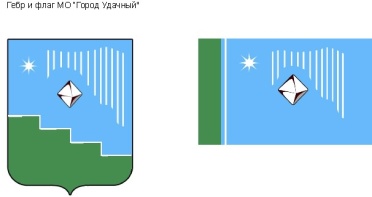 Российская Федерация (Россия)Республика Саха (Якутия)Муниципальное образование «Город Удачный»Городской Совет депутатовIV созыв XX СЕССИЯРЕШЕНИЕ27 ноября 2019 года						                     		 №20-6 Об утверждении бюджета муниципального образования "Город Удачный" Мирнинского района Республики Саха (Якутия) на 2020 год и на плановый период 2021 и 2022 годовРассмотрев представленный проект местного бюджета на 2020 и плановый период 2021-2022 годов с приложенными к нему документами, и руководствуясь Бюджетным кодексом Российской Федерации, Законом Республики Саха (Якутия) «О бюджетном устройстве и бюджетном процессе в Республике Саха (Якутия)», Уставом муниципального образования "Город Удачный" Мирнинского района Республики Саха (Якутия), Положением о бюджетном устройстве и бюджетном процессе в муниципальном образовании "Город Удачный" Мирнинского района Республики Саха (Якутия), прогнозом социально-экономического развития муниципального образования "Город Удачный" Мирнинского района Республики Саха (Якутия), основными направлениями бюджетной политики муниципального образования «Город Удачный» Мирнинского района Республики Саха (Якутия), Положением о налогах и сборах муниципального образования «Город Удачный» Мирнинского района Республики Саха (Якутия), городской Совет депутатов МО «Город Удачный» решил:Статья 1. Основные параметры бюджета муниципального образования "Город Удачный" Мирнинского района Республики Саха (Якутия) на 2020 год и плановый период 2021-2022 годов1. Утвердить бюджет муниципального образования «Город Удачный» Мирнинского района Республики Саха (Якутия) на 2020 год в части собственных доходов:1) общий объем доходов в размере 191 672 629,30 рублей;2) общий объем расходов местного бюджета в размере 191 672 629,30 рублей;3) дефицит местного бюджета в размере 0,0 рублей.2. Утвердить основные параметры бюджета муниципального образования «Город Удачный» Мирнинского района Республики Саха (Якутия) на плановый период 2021 и 2022 годов:1) прогнозируемый общий объем доходов на 2021 год в размере 194 664 337,02 рублей, на 2022 год в размере 205 257 395,7 рублей;2) общий объем расходов на 2021 год в размере 199 677 017,13 рублей, на 2022 год в размере 217 530 127,23 рублей;3) дефицит бюджета на 2021 год в размере 5 012 680,11 рублей, на 2022 год в размере 12 272 731,53 рублей.Статья 2. Доходы бюджета муниципального образования "Город Удачный" Мирнинского района Республики Саха (Якутия) на 2020 год и на плановый период 2021-2022 годов1. Утвердить нормативы отчислений в местный бюджет по налоговым и неналоговым доходам на 2020 и на плановый период 2021 и 2022 годов в соответствии с Бюджетным кодексом Российской Федерации, Законом Республики Саха (Якутия) от 05 февраля 2014 года 1280-З № III - V «О бюджетном устройстве и бюджетном процессе в Республике Саха (Якутия)» согласно приложению 1 к настоящему решению.2. Утвердить перечень и коды главных администраторов доходов бюджета муниципального образования «Город Удачный» Мирнинского района Республики Саха (Якутия), закрепляемые за ними виды (подвиды) доходов бюджета согласно приложению 2 к настоящему решению.3. Утвердить объем доходов муниципального образования «Город Удачный» Мирнинского района Республики Саха (Якутия):1) на 2020 год согласно приложению 3 (таблица 3.1) к настоящему решению;2) на плановый период 2021 и 2022 годов согласно приложению 3 (таблица 3.2) к настоящему решению.4.	Утвердить перечень главных администраторов источников финансирования дефицита бюджета муниципального образования "Город Удачный" Мирнинского района Республики Саха (Якутия), закрепляемые за ними источники финансирования дефицита местного бюджета согласно приложению 4 к настоящему решению.Статья 3. Бюджетные ассигнования бюджета муниципального образования "Город Удачный" Мирнинского района Республики Саха (Якутия) на 2020 год и на плановый период 2021 и 2022 годов1.	Утвердить в пределах общего объема расходов, установленного статьей 1 настоящего решения, распределение бюджетных ассигнований по целевым статьям на реализацию муниципальных программ и подпрограмм муниципального образования "Город Удачный" Мирнинского района Республики Саха (Якутия): 1) на 2020 год согласно приложению 5 (таблица 5.1) к настоящему решению;2) на плановый период 2021 и 2022 годов согласно приложению 5 (таблица 5.2) к настоящему решению.2.	Утвердить распределение бюджетных ассигнований на реализацию непрограммных расходов муниципального образования "Город Удачный" Мирнинского района Республики Саха (Якутия): 1) на 2020 год согласно приложению 6 (таблица 6.1) к настоящему решению;2) на плановый период 2021 и 2022 годов согласно приложению 6 (таблица 6.2) к настоящему решению3.	Утвердить распределение бюджетных ассигнований по разделам, подразделам, целевым статьям и видам расходов муниципального образования "Город Удачный" Мирнинского района Республики Саха (Якутия): 1) на 2020 год согласно приложению 7 (таблица 7.1) к настоящему решению;2) на плановый период 2021 и 2022 годов согласно приложению 7 (таблица 7.2) к настоящему решению.4.	Утвердить ведомственную структуру расходов муниципального образования "Город Удачный" Мирнинского района Республики Саха (Якутия): 1) на 2020 год согласно приложению 8 (таблица 8.1) к настоящему решению;2) на плановый период 2021 и 2022 годов согласно приложению 8 (таблица 8.2) к настоящему решению5.	Объем межбюджетных трансфертов, передаваемых за счет средств других бюджетов бюджетной системы Российской Федерации в бюджет муниципального образования "Город Удачный" Мирнинского района Республики Саха (Якутия): 1) на 2020 год согласно приложению 9 (таблица 9.1) к настоящему решению (ко второму этапу);2) на плановый период 2021 и 2022 годов согласно приложению 9 (таблица 9.2) к настоящему решению (ко второму этапу).6.	Утвердить объем межбюджетных трансфертов, представляемых другим бюджетам бюджетной системы Российской Федерации из бюджета муниципального образования "Город Удачный" Мирнинского района Республики Саха (Якутия) 1) на 2020 год согласно приложению 10 (таблица 10.1) к настоящему решению;2) на плановый период 2021 и 2022 годов согласно приложению 10 (таблица 10.2) к настоящему решению. 7.	Утвердить общий объем бюджетных ассигнований муниципального образования "Город Удачный" Мирнинского района Республики Саха (Якутия) на исполнение публичных нормативных обязательств: 1) на 2020 год согласно приложению 11 (таблица 11.1) к настоящему решению;2) на плановый период 2021 и 2022 годов согласно приложению 11 (таблица 11.2) к настоящему решению.8.	Утвердить объем бюджетных ассигнований муниципального образования "Город Удачный" Мирнинского района Республики Саха (Якутия), направляемых на осуществление бюджетных инвестиций в объекты капитального строительства муниципальной собственности муниципального образования "Город Удачный" Мирнинского района Республики Саха (Якутия) на 2020 год и на плановый период 2021 и 2022 годов согласно приложению 12 к настоящему решению.9.	Утвердить объем муниципального дорожного фонда муниципального образования "Город Удачный" Мирнинского района Республики Саха (Якутия):1) на 2020 год согласно приложению 13 (таблица 13.1) к настоящему решению;2) на плановый период 2021 и 2022 годов согласно приложению 13 (таблица 13.2) к настоящему решению.10.	Утвердить общий объем условно утверждаемых расходов муниципального образования "Город Удачный" Мирнинского района Республики Саха (Якутия) на плановый период 2021 в сумме 4 894 044,54 рублей и 2022 год в сумме 10 358 577,49 рублей.Статья 4. Субсидии юридическим лицам (за исключением субсидий муниципальным учреждениям), индивидуальным предпринимателям, физическим лицамУстановить, что субсидии юридическим лицам (за исключением субсидий муниципальным учреждениям), индивидуальным предпринимателям, а также физическим лицам – производителям товаров, работ, услуг, предусмотренные настоящим решением, предоставляются в целях возмещения затрат или недополученных доходов в связи с производством (реализацией) товаров, выполнением работ, оказанием услуг, в следующих случаях:1) в целях финансового обеспечения затрат, направленных на организацию деятельности летних трудовых бригад школьников, осуществляющих работы по благоустройству территории муниципального образования «Город Удачный» Мирнинского района Республики Саха (Якутия);2) на возмещение выпадающих доходов перевозчикам, осуществляющим деятельность по предоставлению услуги по перевозке пассажиров автомобильным транспортом общего пользования по социально значимым маршрутам на территории МО «Город Удачный»;3) поддержки гражданских инициатив;4) субсидирования части затрат, понесенных субъектами малого и среднего предпринимательства на модернизацию (приобретение и (или) обновление) производственного оборудования, связанного с производством продукции, а также связанного с оказанием бытовых услуг;5) предоставления грантов (субсидий) начинающим субъектам малого и среднего предпринимательства;6) на финансовое возмещение затрат связанных с осуществлением мероприятий по демонтажу, перемещению и хранению самовольно установленных и незаконно размещенных объектов движимого имущества на территории муниципального образования «Город Удачный» Мирнинского района Республики Саха (Якутия)2. Субсидии, указанные в части 1 настоящей статьи, предоставляются из бюджета муниципального образования «Город Удачный» Мирнинского района Республики Саха (Якутия) с нормативными правовыми актами администрации муниципального образования «Город Удачный» Мирнинского района Республики Саха (Якутия), которые должны определять:1) категории и (или) критерии отбора юридических лиц, имеющих право на получение субсидий;2) цели, условия и порядок предоставления субсидий;3) порядок возврата субсидий в случае нарушений условий, установленных при их предоставлении;4) порядок возврата в текущем финансовом году получателями субсидий остатков субсидий, не использованных в отчетном финансовом году, в случаях, предусмотренных соглашением о предоставлении субсидий;5) положения об обязательной проверке главным распорядителем (распорядителем) бюджетных средств, предоставляющим субсидию, органом муниципального финансового контроля соблюдения условий, целей и порядка предоставления субсидий их получателями.3. При предоставлении субсидий, указанных в части 1 настоящей статьи, обязательным условием их предоставления, включаемым в договоры (соглашения) о предоставлении субсидий, является согласие их получателей на осуществление главным распорядителем бюджетных средств, предоставившим субсидии, и органами муниципального финансового контроля проверок соблюдения получателями субсидий условий, целей и порядка их предоставления.Статья 5. Особенности использования бюджетных ассигнований на обеспечение деятельности органов местного самоуправления муниципального образования "Город Удачный" Мирнинского района Республики Саха (Якутия)1.	Заключение и оплата органами местного самоуправления муниципального образования «Город Удачный» Мирнинского района Республики Саха (Якутия) муниципальных контрактов, иных договоров, подлежащих исполнению за счет средств местного бюджета, производятся в пределах доведенных им лимитов бюджетных обязательств в соответствии с ведомственной, функциональной и экономической структурами расходов бюджета, и с учетом принятых и неисполненных обязательств.2.	Учет обязательств, подлежащих исполнению за счет средств местного бюджета органами местного самоуправления муниципального образования «Город Удачный» Мирнинского района Республики Саха (Якутия) обеспечивается в порядке, установленном администрацией муниципального образования "Город Удачный" Мирнинского района Республики Саха (Якутия). При нарушении установленного порядка учета обязательств санкционирование оплаты денежных обязательств данного учреждения приостанавливается в соответствии с порядком, установленным администрацией муниципального образования «Город Удачный» Мирнинского района Республики Саха (Якутия).3.	Нарушение требований настоящей статьи при заключении указанных в части 1 настоящей статьи контрактов (договоров) является основанием для признания их судом недействительными по иску главного распорядителя (распорядителя) средств местного бюджета муниципального образования "Город Удачный" Мирнинского района Республики Саха (Якутия).4.	Средства, поступающие во временное распоряжение органов местного самоуправления муниципального образования «Город Удачный» Мирнинского района Республики Саха (Якутия) в соответствии с законодательными и иными нормативными правовыми актами, учитываются на лицевых счетах, открытых им в финансовом органе Администрации муниципального образования «Мирнинский район» Республики Саха (Якутия).Статья 6. Особенности исполнения бюджета муниципального образования "Город Удачный" Мирнинского района Республики Саха (Якутия) в 2020 году1.	В ходе исполнения бюджета муниципального образования «Город Удачный» Мирнинского района Республики Саха (Якутия) в 2020 году администрация муниципального образования «Город Удачный» Мирнинского района Республики Саха (Якутия) вправе вносить изменения в сводную бюджетную роспись без внесения изменений в настоящее решение по основаниям, установленным статьей 217 Бюджетного кодекса Российской Федерации, а также по иным основаниям при перераспределении бюджетных ассигнований между главными распорядителями бюджетных средств, связанных с особенностями исполнения бюджета муниципального образования «Город Удачный» Мирнинского района Республики Саха (Якутия) на 2020 год в части получения субсидий, субвенций, иных межбюджетных трансфертов и безвозмездных поступлений от физических и юридических лиц, имеющих целевое назначение, сверх объемов, утвержденных настоящим решением.2.	Установить, что неиспользованные по состоянию на 1 января 2020 года остатки межбюджетных трансфертов, предоставленных из других бюджетов бюджетной системы Российской Федерации в форме субвенций, субсидий, иных межбюджетных трансфертов, имеющих целевое назначение, подлежат возврату в доход соответствующего бюджета бюджетной системы Российской Федерации в течение первых 15 дней 2020 года.Статья 7. Муниципальные внутренние и внешние заимствования 1.	Утвердить Программу муниципальных внутренних и внешних заимствований муниципального образования "Город Удачный" Мирнинского района Республики Саха (Якутия):1) на 2020 год согласно приложению 14 (таблица 14.1) к настоящему решению;2) на плановый период 2021 и 2022 годов согласно приложению 14 (таблица 14.2) к настоящему решению.2.	Установить предельный объем расходов на обслуживание муниципального долга муниципального образования "Город Удачный" Мирнинского района Республики Саха (Якутия):1) на 1 января 2021 года год в сумме 0,0 рублей;2) на 1 января 2022 года в сумме 0,0 рублей и на 1 января 2023 года в сумме 0,00 рублей.3. Установить предельный объем муниципального внутреннего и внешнего долга  муниципального образования "Город Удачный" Мирнинского района Республики Саха (Якутия) в сумме 0,00 рублей.Статья 8. Предоставление кредитовУтвердить программу предоставления и план возврата бюджетных кредитов муниципального образования «Город Удачный» Мирнинского района Республики Саха (Якутия):1) на 2020 год согласно приложению 15 (таблица 15.1) к настоящему решению;2) на плановый период 2021 и 2022 годов согласно приложению 15 (таблица 15.2) к настоящему решению.Статья 9. Программа муниципальных гарантийУтвердить программу муниципальных гарантий муниципального образования «Город Удачный» Мирнинского района Республики Саха (Якутия):1) на 2020 год согласно приложению 16 (таблица 16.1) к настоящему решению;2) на плановый период 2021 и 2022 годов согласно приложению 16 (таблица 16.2) к настоящему решениюСтатья 10. Источники финансирования дефицита бюджетаУтвердить источники финансирования дефицита бюджета муниципального образования «Город Удачный» Мирнинского района Республики Саха (Якутия):1) на 2020 год согласно приложению 17 (таблица 17.1) к настоящему решению;2) на плановый период 2021 и 2022 годов согласно приложению 17 (таблица 17.2) к настоящему решению. Статья 11. Общие положения1. Отметить возможное снижение доходной части бюджета по следующим видам доходов: налог на доходы физических лиц, земельный налог.2. Администрации муниципального образования «Город Удачный» Мирнинского района Республики Саха (Якутия) после утверждения объема межбюджетных трансфертов Решением о бюджете муниципального образования «Мирнинский район» Республики Саха Якутия представить на утверждение городского Совета депутатов уточненный бюджет муниципального образования "Город Удачный" Мирнинского района Республики Саха (Якутия) на 2020 год и плановый период 2021-2022 годов в полном объеме. Статья 12. Вступление в силу настоящего решенияНастоящее решение подлежит официальному опубликованию (обнародованию) в порядке, установленном Уставом муниципального образования «Город Удачный» Мирнинского района Республики Саха (Якутия), и вступает в силу с 1 января 2020 года.Статья 13. Контроль исполнения настоящего решенияКонтроль исполнения настоящего решения возложить на комиссию по бюджету, налоговой политике, землепользованию, собственности (Иващенко В.М.).ПРИЛОЖЕНИЕ 1к решению городского Совета депутатов МО «Город Удачный» от 27 ноября 2019 года №20-6ПРИЛОЖЕНИЕ 2к решению городского Совета депутатов МО «Город Удачный» от 27 ноября 2019 года №20-6Перечень и коды главных администраторов доходов бюджета муниципального образования «Город Удачный» Мирнинского района Республики Саха (Якутия) – органа местного самоуправленияПРИЛОЖЕНИЕ 3к решению городского Совета депутатов МО «Город Удачный» от 27 ноября 2019 года №20-6ПРИЛОЖЕНИЕ 4к решению городского Совета депутатов МО «Город Удачный» от 27 ноября 2019 года №20-6Перечень главных администраторов финансирования дефицита бюджета муниципального образования «Город Удачный» Мирнинского района Республики Саха (Якутия) ПРИЛОЖЕНИЕ 5к решению городского Совета депутатов МО «Город Удачный» от 27 ноября 2019 года №20-6ПРИЛОЖЕНИЕ 6к решению городского Совета депутатов МО «Город Удачный» от 27 ноября 2019 года №20-6ПРИЛОЖЕНИЕ 7к решению городского Совета депутатов МО «Город Удачный» от 27 ноября 2019 года №20-6ПРИЛОЖЕНИЕ 8к решению городского Совета депутатов МО «Город Удачный» от 27 ноября 2019 года №20-6ПРИЛОЖЕНИЕ 9к решению городского Совета депутатов МО «Город Удачный» от 27 ноября 2019 года №20-6ПРИЛОЖЕНИЕ 10к решению городского Совета депутатов МО «Город Удачный» от 27 ноября 2019 года №20-6Табл. 10.2ПРИЛОЖЕНИЕ 11к решению городского Совета депутатов МО «Город Удачный» от 27 ноября 2019 года №20-6ПРИЛОЖЕНИЕ 12к решению городского Совета депутатов МО «Город Удачный» от 27 ноября 2019 года №20-6ПРИЛОЖЕНИЕ 13к решению городского Совета депутатов МО «Город Удачный» от 27 ноября 2019 года №20-6Таблица 13.1.ПРИЛОЖЕНИЕ 14к решению городского Совета депутатов МО «Город Удачный» от 27 ноября 2019 года №20-6ПРИЛОЖЕНИЕ 15к решению городского Совета депутатов МО «Город Удачный» от 27 ноября 2019 года №20-6Табл. 15.1План возврата бюджетных кредитов из бюджета муниципального образования «Город Удачный»  Мирнинского района Республики Саха (Якутия) в 2020 году                 в рубляхТабл. 15.2План возврата бюджетных кредитов из бюджета муниципального образования «Город Удачный»  Мирнинского района Республики Саха (Якутия) в плановом периоде 2021-2022 годов                в рубляхПРИЛОЖЕНИЕ 16к решению городского Совета депутатов МО «Город Удачный» от 27 ноября 2019 года №20-6ПРИЛОЖЕНИЕ 17к решению городского Совета депутатов МО «Город Удачный» от 27 ноября 2019 года №20-6И.о. главы города__________О.Н. Балкарова02 декабря 2019 годадата подписанияПредседатель городского Совета депутатов__________В.В. Файзулин Нормативы отчислений налоговых доходов в бюджет муниципального образования "Город Удачный" Мирнинского района Республики Саха (Якутия)Нормативы отчислений налоговых доходов в бюджет муниципального образования "Город Удачный" Мирнинского района Республики Саха (Якутия)Нормативы отчислений налоговых доходов в бюджет муниципального образования "Город Удачный" Мирнинского района Республики Саха (Якутия)Код бюджетной классификацииНаименование Бюджет городских поселенийНАЛОГОВЫЕ ДОХОДЫНАЛОГОВЫЕ ДОХОДЫНАЛОГОВЫЕ ДОХОДЫ182 1 01 02000 01 0000 110Налог на доходы физических лиц 182 1 01 02010 01 0000 110Налог на доходы физических лиц с доходов, источником которых является налоговый агент, за исключением доходов, в отношении которых исчисление и уплата налога осуществляются в соответствии со статьями 227, 227.1 и 228 Налогового кодекса Российской Федерации10182 1 01 02020 01 0000 110Налог на доходы физических лиц с доходов, полученных от осуществления деятельности физическими лицами, зарегистрированными в качестве индивидуальных предпринимателей, нотариусов, занимающихся частной практикой, адвокатов, учредивших адвокатские кабинеты и других лиц, занимающихся частной практикой в соответствии со статьей 227 Налогового кодекса Российской Федерации10182 1 01 02030 01 0000 110Налог на доходы физических лиц с доходов,  полученных физическими лицами в соответствии со статьей 228 Налогового Кодекса Российской Федерации 10100 1 03 02000 01 0000 000Акцизы подакцизным товарам (продукции), производимые на территории Российской Федерации100 1 03 02150 01 0000 110Доходы от уплаты акцизов на дизельное топливо, подлежащие распределению в консолидированные бюджеты субъектов Российской Федерации0,0696182 1 05 03010 01 0000 110Единый сельскохозяйственный налог50182 1 05 03020 01 0000 110Единый сельскохозяйственный налог (за налоговые периоды, истекшие до 1 января 2011 года)30182 1 06 01000 00 0000 110Налог на имущество физических лиц 182 1 06 01030 13 0000 110Налог на имущество физических лиц, взимаемый по ставкам, применяемым к объектам налогообложения, расположенным в границах городских поселений100182 1 06 06000 00 0000 110Земельный налог182 1 06 06033 13 0000 110Земельный налог, взимаемый по ставкам, установленным в соответствии с подпунктом 1 пункта 1 статьи 394 Налогового кодекса Российской Федерации и применяемым к объектам налогообложения, расположенным в границах городских поселений100182 1 06 06043 13 0000 110Земельный налог, взимаемый по ставкам, установленным в соответствии с подпунктом 2 пункта 1 статьи 394 Налогового кодекса Российской Федерации и применяемым к объектам налогообложения, расположенным в границах городских поселений100000 1 08 00000 01 0000 110Государственная пошлина000 1 08 04020 01 0000 110Государственная пошлина за совершение нотариальных действий должностными лицами органов местного самоуправления, уполномоченными в соответствии с законодательными актами Российской Федерации на совершение нотариальных действий100000 1 08 07175 01 0000 110Государственная пошлина за выдачу органом местного самоуправления поселения специального разрешения на движение по автомобильным дорогам транспортных средств, осуществляющих перевозки опасных, тяжеловесных и (или) крупногабаритных грузов, зачисляемая в бюджеты  поселений*100182 1 09 00000 00 0000 000Задолженность и перерасчеты по отмененным налогам, сборам м иным обязательным платежам182 1 09 04053 10 0000 110Земельный налог (по обязательствам, возникшим до 1 января 2006 года), мобилизуемый на территориях поселений100НЕНАЛОГОВЫЕ ДОХОДЫНЕНАЛОГОВЫЕ ДОХОДЫНЕНАЛОГОВЫЕ ДОХОДЫ000 1 11 00000 00 0000 000Доходы от использования имущества, находящегося в государственной и муниципальной собственности000 1 11 05013 13 0000 120Доходы, получаемые в виде арендной платы за земельные участки, государственная собственность на которые не разграничена и которые расположены в границах городских поселений, а также средства от продажи права на заключение договоров аренды указанных земельных участков50000 1 11 05013 13 0000 120Доходы, получаемые в виде арендной платы за земельные участки, государственная собственность на которые не разграничена и которые расположены в границах городских поселений, а также средства от продажи права на заключение договоров аренды указанных земельных участков50000 1 11 09015 13 0000 120Доходы от распоряжения правами на результаты интеллектуальной деятельности военного, специального и двойного назначения, находящимися в собственности городских поселений100000 1 11 09025 13 0000 120Доходы от распоряжения правами на результаты научно-технической деятельности, находящимися в собственности городских поселений100000 1 11 09035 13 0000 120Доходы от эксплуатации и использования имущества автомобильных дорог, находящихся в собственности городских поселений100000 1 11 09045 13 0000 120Прочие поступления от использования имущества, находящегося в собственности городских поселений (за исключением имущества муниципальных бюджетных и автономных учреждений, а также имущества муниципальных унитарных предприятий, в том числе казенных)100000 1 12 00000 00 0000 000Платежи при пользовании природными ресурсами000 1 12 04051 13 0000 120 Плата за использование лесов, расположенных на землях иных категорий, находящихся в  собственности городских поселений, в части платы по договору купли-продажи лесных насаждений 100000 1 12 04052 13 0000 120 Плата за использование лесов, расположенных на землях иных категорий, находящихся в  собственности городских поселений, в части арендной платы  100000 1 12 05050 13 0000 120Плата за пользование водными объектами, находящимися в собственности городских поселений100000 1 13 00000 00 0000 000Доходы от оказания платных услуг и компенсации затрат государства000 1 13 01540 13 0000 130Плата за  оказание услуг по присоединению объектов дорожного сервиса к автомобильным дорогам общего пользования местного значения, зачисляемая в бюджеты городских поселений100000 1 13 02065 13 0000 130Доходы, поступающие в порядке возмещения расходов, понесенных в связи с эксплуатацией  имущества городских поселений100000 1 13 02995 13 0000 130Прочие доходы от компенсации затрат  бюджетов городских поселений100000 1 14 01050 13 0000 410Доходы от продажи квартир, находящихся в собственности городских поселений100000 1 14 02052 13 0000 410Доходы от реализации имущества, находящегося в оперативном управлении учреждений, находящихся в ведении органов управления городских поселений (за исключением имущества муниципальных бюджетных и автономных учреждений), в части реализации основных средств по указанному имуществу100000 1 14 02052 13 0000 440Доходы от реализации имущества, находящегося в оперативном управлении учреждений, находящихся в ведении органов управления городских поселений (за исключением имущества муниципальных бюджетных и автономных учреждений), в части реализации материальных запасов по указанному имуществу100000 1 14 02053 13 0000 410Доходы от реализации иного имущества, находящегося в собственности городских поселений (за исключением имущества муниципальных бюджетных и автономных учреждений, а также имущества муниципальных унитарных предприятий, в том числе казенных), в части реализации основных средств по указанному имуществу 100000 1 14 02053 13 0000 440Доходы от реализации иного имущества, находящегося в собственности городских поселений (за исключением имущества муниципальных бюджетных и автономных учреждений, а также имущества муниципальных унитарных предприятий, в том числе казенных), в части реализации материальных запасов по указанному имуществу100000 1 14 03050 13 0000 410Средства от распоряжения и реализации конфискованного и иного имущества, обращенного в доходы городских поселений (в части реализации основных средств по указанному имуществу)100000 1 14 03050 13 0000 440Средства от распоряжения и реализации конфискованного и иного имущества, обращенного в доходы городских поселений (в части реализации материальных запасов по указанному имуществу)100000 1 14 04050 13 0000 420Доходы от продажи нематериальных  активов, находящихся в собственности городских поселений100000 1 14 06025 13 0000 430Доходы от продажи земельных участков, находящихся в собственности городских поселений   (за   исключением земельных участков   муниципальных бюджетных и автономных учреждений) 100000 1 15 00000 00 0000 000АДМИНИСТРАТИВНЫЕ ПЛАТЕЖИ И СБОРЫ000 1 15 02050 13 0000 140Платежи, взимаемые органами местного самоуправления (организациями) городских поселений за выполнение определенных функций100000 1 16 00000 00 0000 000ШТРАФЫ, САНКЦИИ, ВОЗМЕЩЕНИЕ УЩЕРБА000 1 17 01050 13 0000 180Невыясненные поступления, зачисляемые в бюджеты городских поселений100Код бюджетной классификации Российской ФедерацииКод бюджетной классификации Российской ФедерацииНаименование администратора доходов бюджета муниципального образования «Город Удачный» Мирнинского района Республики Саха (Якутия),наименование доходовКод администратора доходовКод доходов бюджетов муниципального образования «Город Удачный» Мирнинского района Республики Саха (Якутия)Наименование администратора доходов бюджета муниципального образования «Город Удачный» Мирнинского района Республики Саха (Якутия),наименование доходов123802Администрация муниципального образования «Город Удачный» Мирнинского района Республики  Саха (Якутия)Администрация муниципального образования «Город Удачный» Мирнинского района Республики  Саха (Якутия)8021 08 04020 01 1000 110Государственная пошлина за совершение нотариальных действий должностными лицами органов местного самоуправления, уполномоченными в соответствии с законодательными актами Российской Федерации на совершение нотариальных действий8021 08 07175 01 1000 110Государственная пошлина за выдачу органом местного самоуправления поселения специального разрешения на движение по автомобильным дорогам транспортных средств, осуществляющих перевозки опасных тяжеловесных и (или) крупногабаритных грузов, зачисляемая в бюджеты поселений8021 11 02033 13 0000 120Доходы от размещения временно свободных средств бюджетов городских поселений8021 11 05013 13 0000 120Доходы, получаемые в виде арендной платы за земельные участки, государственная собственность на которые не разграничена и которые расположены в границах городских поселений, а также средства от продажи права на заключение договоров аренды указанных земельных участков8021 11 05025 13 0000 120Доходы, получаемые в виде арендной платы, а также средства от продажи права на заключение договоров аренды за земли, находящиеся в собственности городских поселений (за исключением земельных участков муниципальных бюджетных и автономных учреждений)8021 11 05027 13 0000 120Доходы, получаемые в виде арендной платы за земельные участки, расположенные в полосе отвода автомобильных дорог общего пользования местного значения, находящихся в собственности городских поселений8021 11 05035 13 0000 120Доходы от сдачи в аренду имущества, находящегося в оперативном управлении органов управления городских поселений и созданных ими учреждений (за исключением имущества муниципальных бюджетных и автономных учреждений)8021 11 05075 13 0000 120Доходы от сдачи в аренду имущества, составляющего казну городских поселений (за исключением земельных участков)8021 11 05313 13 0000 120Плата по соглашениям об установлении сервитута, заключенным органами местного самоуправления муниципальных районов, государственными или муниципальными предприятиями либо государственными или муниципальными учреждениями в отношении земельных участков, государственная собственность на которые не разграничена и которые расположены в границах городских поселений8021 11 05314 13 0000 120Плата по соглашениям об установлении сервитута, заключенным органами местного самоуправления городских поселений, государственными или муниципальными предприятиями либо государственными или муниципальными учреждениями в отношении земельных участков, государственная собственность на которые не разграничена и которые расположены в границах городских поселений8021 11 05325 13 0000 120Плата по соглашениям об установлении сервитута, заключенным органами местного самоуправления городских поселений, государственными или муниципальными предприятиями либо государственными или муниципальными учреждениями в отношении земельных участков, находящихся в собственности городских поселений8021 11 07015 13 0000 120Доходы от перечисления части прибыли, остающейся после уплаты налогов и иных обязательных платежей муниципальных унитарных предприятий, созданных городскими поселениями8021 11 09035 13 0000 120Доходы от эксплуатации и использования имущества автомобильных дорог, находящихся в собственности городских поселений8021 11 09045 13 0000 120Прочие поступления от использования имущества, находящегося в собственности городских поселений (за исключением имущества муниципальных бюджетных и автономных учреждений, а также имущества муниципальных унитарных предприятий, в том числе казенных)8021 13 01076 13 0000 130Доходы от оказания информационных услуг органами местного самоуправления городских поселений, казенными учреждениями городских поселений8021 13 01540 13 0000 130Плата за оказание услуг по присоединению объектов дорожного сервиса к автомобильным дорогам общего пользования местного значения, зачисляемая в бюджеты городских поселений8021 13 01995 13 0000 130Прочие доходы от оказания платных услуг (работ) получателями средств бюджетов городских поселений8021 13 02065 13 0000 130Доходы, поступающие в порядке возмещения расходов, понесенных в связи с эксплуатацией имущества городских поселений8021 13 02995 13 0000 130Прочие доходы от компенсации затрат бюджетов городских поселений8021 14 01050 13 0000 410Доходы от продажи квартир, находящихся в собственности городских поселений8021 14 02050 13 0000 410Доходы от реализации имущества, находящегося в собственности городских поселений (за исключением движимого имущества муниципальных бюджетных и автономных учреждений, а также имущества муниципальных унитарных предприятий, в том числе казенных), в части реализации основных средств по указанному имуществу8021 14 02052 13 0000 410Доходы от реализации имущества, находящегося в оперативном управлении учреждений, находящихся в ведении органов управления городских поселений (за исключением имущества муниципальных бюджетных и автономных учреждений), в части реализации основных средств по указанному имуществу8021 14 02053 13 0000 410Доходы от реализации иного имущества, находящегося в собственности городских поселений (за исключением имущества муниципальных бюджетных и автономных учреждений, а также имущества муниципальных унитарных предприятий, в том числе казенных), в части реализации основных средств по указанному имуществу8021 14 02052 13 0000 440Доходы от реализации имущества, находящегося в оперативном управлении учреждений, находящихся в ведении органов управления городских поселений (за исключением имущества муниципальных бюджетных и автономных учреждений), в части реализации материальных запасов по указанному имуществу8021 14 02053 13 0000 440Доходы от реализации иного имущества, находящегося в собственности городских поселений (за исключением имущества муниципальных бюджетных и автономных учреждений, а также имущества муниципальных унитарных предприятий, в том числе казенных), в части реализации материальных запасов по указанному имуществу8021 14 02058 13 0000 410 Доходы от реализации недвижимого имущества бюджетных, автономных учреждений, находящегося в собственности городских поселений, в части реализации основных средств8021 14 04050 13 0000 420Доходы от продажи нематериальных активов, находящихся в собственности городских поселений8021 14 06013 13 0000 430Доходы от продажи земельных участков, государственная собственность на которые не разграничена и которые расположены в границах городских поселений8021 14 06025 13 0000 430Доходы от продажи земельных участков, находящихся в собственности городских поселений (за исключением земельных участков муниципальных бюджетных и автономных учреждений)8021 14 06045 13 0000 430Доходы от продажи земельных участков, находящихся в собственности городских поселений, находящихся в пользовании бюджетных и автономных учреждений8021 14 06313 13 0000 430Плата за увеличение площади земельных участков, находящихся в частной собственности, в результате перераспределения таких земельных участков и земель (или) земельных участков, государственная собственность на которые не разграничена и которые расположены в границах городских поселений8021 14 06325 13 0000 430Плата за увеличение площади земельных участков, находящихся в частной собственности, в результате перераспределения таких земельных участков и земельных участков, находящихся в собственности городских поселений8021 16 18050 13 0000 140 Денежные взыскания (штрафы) за нарушение бюджетного законодательства (в части бюджетов городских поселений)8021 16 21050 13 0000 140 Денежные взыскания (штрафы) и иные суммы, взыскиваемые с лиц, виновных в совершении преступлений, и в возмещение ущерба имуществу, зачисляемые в бюджеты городских поселений8021 16 23052 13 0000 140Доходы от возмещения ущерба при возникновении иных страховых случаев, когда выгодоприобретателями выступают получатели средств бюджетов городских поселений8021 16 32000 13 0000 140Денежные взыскания, налагаемые в возмещение ущерба, причиненного в результате незаконного или нецелевого использования бюджетных средств (в части бюджетов городских поселений)8021 16 33050 13 0000 140Денежные взыскания (штрафы) за нарушение законодательства Российской Федерации о контрактной системе в сфере закупок товаров, работ, услуг для обеспечения государственных и муниципальных нужд для нужд городских поселений8021 16 37040 13 0000 140Поступления сумм в возмещение вреда, причиняемого автомобильным дорогам местного значения транспортными средствами, осуществляющими перевозки тяжеловесных и (или) крупногабаритных грузов, зачисляемые в бюджеты городских поселений8021 16 46000 13 0000 140Поступления сумм в возмещение ущерба в связи с нарушением исполнителем (подрядчиком) условий государственных контрактов или иных договоров, финансируемых за счет средств муниципальных дорожных фондов городских поселений, либо в связи с уклонением от заключения таких контрактов или иных договоров8021 16 90050 13 0000 140Прочие поступления от денежных взысканий (штрафов) и иных сумм в возмещение ущерба, зачисляемые в бюджеты городских поселений8021 17 01050 13 0000 180Невыясненные поступления, зачисляемые в бюджеты городских поселений8021 17 05050 13 0000 180Прочие неналоговые доходы бюджетов городских поселений8022 02 15001 13 0000 150Дотации бюджетам городских поселений на выравнивание бюджетной обеспеченности8022 02 15002 13 0000 150Дотации бюджетам городских поселений на поддержку мер по обеспечению сбалансированности бюджетов8022 02 15009 13 0000 150Дотации бюджетам городских поселений  на частичную компенсацию дополнительных расходов на повышение оплаты труда работников бюджетной сферы8022 02 15311 13 0000 150Дотации бюджетам городских поселений на поддержку мер по обеспечению сбалансированности бюджетов субъектов Российской Федерации в целях реализации проектов создания комфортной городской среды в малых городах и исторических поселениях - победителях Всероссийского конкурса лучших проектов создания комфортной городской среды8022 02 19999 13 0000 150Прочие дотации бюджетам городских поселений8022 02 20041 13 0000 150Субсидии бюджетам городских поселений на строительство, модернизацию, ремонт и содержание автомобильных дорог общего пользования, в том числе дорог в поселениях (за исключением автомобильных дорог федерального значения)8022 02 20051 13 0000 150Субсидии бюджетам городских поселений на реализацию федеральных целевых программ8022 02 20079 13 0000 150Субсидии бюджетам городских поселений на переселение граждан из жилищного фонда, признанного непригодным для проживания, и (или) жилищного фонда с высоким уровнем износа (более 70 процентов)8022 02 20216 13 0000 150Субсидии бюджетам городских поселений на осуществление дорожной деятельности в отношении автомобильных дорог общего пользования, а также капитального ремонта и ремонта дворовых территорий многоквартирных домов, проездов к дворовым территориям многоквартирных домов населенных пунктов8022 02 20298 13 0000 150Субсидии бюджетам городских поселений на обеспечение мероприятий по капитальному ремонту многоквартирных домов за счет средств, поступивших от государственной корпорации - Фонда содействия реформированию жилищно-коммунального хозяйства8022 02 20298 13 0001 150Обеспечение мероприятий по капитальному ремонту многоквартирных домов за счет средств, поступивших от государственной корпорации "Фонд содействия реформированию жилищно-коммунального хозяйства"8022 02 20298 13 0005 150Обеспечение мероприятий по модернизации систем коммунальной инфраструктуры за счет средств, поступивших от государственной корпорации "Фонд содействия реформирования жилищно-коммунального хозяйства"8022 02 20299 13 0000 150Субсидии бюджетам городских поселений на обеспечение мероприятий по переселению граждан из аварийного жилищного фонда за счет средств, поступивших от государственной корпорации - Фонда содействия реформированию жилищно-коммунального хозяйства8022 02 20300 13 0000 150Субсидии бюджетам городских поселений на обеспечение мероприятий по модернизации систем коммунальной инфраструктуры за счет средств, поступивших от государственной корпорации - Фонда содействия реформированию жилищно-коммунального хозяйства8022 02 20301 13 0000 150Субсидии бюджетам городских поселений на обеспечение мероприятий по капитальному ремонту многоквартирных домов за счет средств бюджетов8022 02 20302 13 0000 150Субсидии бюджетам городских поселений на обеспечение мероприятий по переселению граждан из аварийного жилищного фонда за счет средств бюджетов8022 02 20303 13 0000 150Субсидии бюджетам городских поселений на обеспечение мероприятий по модернизации систем коммунальной инфраструктуры за счет средств бюджетов8022 02 20303 13 0001 150Обеспечение мероприятий по капитальному ремонту многоквартирных домов за счет средств государственного бюджета РС (Я)8022 02 20303 13 0005 150Обеспечение мероприятий по модернизации систем коммунальной инфраструктуры за счет средств государственного бюджета РС (Я)8022 02 25021 13 0005 150Субсидии бюджетам городских поселений на мероприятия по стимулированию программ развития жилищного строительства субъектов Российской Федерации8022 02 25027 13 0000 150Субсидии бюджетам городских поселений на реализацию мероприятий государственной программы Российской Федерации "Доступная среда" на 2011 - 2020 годы8022 02 25062 13 0000 150Субсидии бюджетам городских поселений на реализацию мероприятий планов социального развития центров экономического роста субъектов Российской Федерации, входящих в состав Дальневосточного федерального округа"8022 02 25086 13 0000 150Субсидии бюджетам городских поселений на реализацию мероприятий, предусмотренных региональной программой переселения, включенной в Государственную программу по оказанию содействия добровольному переселению в Российскую Федерацию соотечественников, проживающих за рубежом8022 02 25467 13 0000 150Субсидии бюджетам городских поселений на обеспечение развития и укрепления материально-технической базы муниципальных домов культуры8022 02 25497 13 0000 150Субсидии бюджетам городских поселений на реализацию мероприятий по обеспечению жильем молодых семей8022 02 25515 13 0000 150Субсидии бюджетам городских поселений на поддержку экономического и социального развития коренных малочисленных народов Севера, Сибири и Дальнего Востока8022 02 25519 13 0000 150Субсидия бюджетам городских поселений на поддержку отрасли культуры8022 02 25420 13 0000 150Субсидии бюджетам городских поселений на реализацию мероприятий региональных программ в сфере дорожного хозяйства, включая проекты, реализуемые с применением механизмов государственно-частного партнерства, и строительство, реконструкцию и ремонт уникальных искусственных дорожных сооружений по решениям Правительства Российской Федерации8022 02 25527 13 0000 150Субсидии бюджетам городских поселений на государственную поддержку малого и среднего предпринимательства, включая крестьянские (фермерские) хозяйства, а также на реализацию мероприятий по поддержке молодежного предпринимательства8022 02 25552 13 0000 150Субсидии бюджетам городских поселений на реализацию мероприятий приоритетного проекта "Безопасные и качественные дороги"8022 02 25555 13 0000 150Субсидии бюджетам городских поселений на поддержку государственных программ субъектов Российской Федерации и муниципальных программ формирования современной городской среды8022 02 25560 13 0000 150Субсидии бюджетам городских поселений на поддержку обустройства мест массового отдыха населения (городских парков)8022 02 29998 13 0000 150Субсидия бюджетам городских поселений на финансовое обеспечение отдельных полномочий8022 02 29999 13 0000 150Прочие субсидии бюджетам городских поселений8022 02 29999 13 6204 150Осуществление капитального ремонта объектов образования, находящихся в муниципальной собственности (за счет средств ГБ)8022 02 29999 13 6212 150Софинансирование расходных обязательств местных бюджетов связанных с капитальным ремонтом  автомобильных дорог общего пользования местного значения с твердым покрытием до населенных пунктов, не имеющих круглогодичной связи с сетью автомобильных дорог общего пользования8022 02 29999 13 6263 150Организация работы студенческих отрядов по благоустройству сел8022 02 29999 13 6244 150Разработка программ комплексного развития систем коммунальной инфраструктуры муниципальных образований РС (Я)8022 02 29999 13 6257 150Софинансирование расходных обязательств, возникших в результате реализации работ, предусмотренных трехлетними планами благоустройства территорий населенных пунктов8022 02 29999 13 6232 150Софинансирование муниципальных программ развития предпринимательства8022 02 29999 13 6254 150Предоставление грантов начинающим субъектам малого предпринимательства8022 02 29999 13 6213 150Софинансирование расходных обязательств местных бюджетов, связанных с капитальным ремонтом и ремонтом автомобильных дорог общего пользования населенных пунктов8022 02 29999 13 6242 150Софинансирование муниципальных программ по энергосбережению и повышению энергетической эффективности8022 02 29999 13 6211 150Разработка и реализация муниципальных программ повышения эффективности бюджетных расходов8022 02 29999 13 6210 150Софинансирование расходных обязательств по реализации плана мероприятий комплексного развития муниципального образования на 2013-2017 годы8022 02 29999 13 6245 150Субсидии муниципальным образованиям Республики Саха (Якутия) на софинансирование расходных обязательств по оказанию муниципальных услуг (выполнению муниципальных функций), в связи с повышением оплаты труда работников учреждений бюджетного сектора экономики8022 02 29999 13 6221 150Градостроительное планирование развития территорий8022 02 29999 13 6253 150Субсидии из государственного бюджета Республики Саха (Якутия) местным бюджетам на поддержку социально-ориентированных некоммерческих организаций8022 02 29999 13 6265 150Реализация на территории Республики Саха (Якутия) проектов развития общественной инфраструктуры, основанных на местных инициативах (за счет средств ГБ)8022 02 29999 13 6266 150Укрепление материально-технической базы муниципальных учреждений культуры и образования8022 02 29999 13 6267 150Создание модельных муниципальных библиотек8022 02 29999 13 6268 150Софинансирование расходных обязательств местных бюджетов, связанных с капитальным ремонтом и ремонтом дворовых территорий многоквартирных домов, проездов к дворовым территорям многоквартирных домов населенных пунктов в границах городских поселений и городских округов, кроме ГО "Город Якутск" (за счет средств ГБ)8022 02 29999 13 6413 150Софинансирование расходных обязательств местных бюджетов, связанныхсо строительством и реконструкцией автомобильных дорог общего пользования местного значений сельских поселений, городских поселений и городских округов (за счет средств ГБ)8022 02 35930 13 0000 150Субвенции бюджетам городских поселений на государственную регистрацию актов гражданского состояния8022 02 35118 13 0000 150Субвенции бюджетам городских поселений на осуществление первичного воинского учета на территориях, где отсутствуют военные комиссариаты8022 02 30024 13 0000 150Субвенции бюджетам городских поселений на выполнение передаваемых полномочий субъектов Российской Федерации8022 02 30024 13 6336 150Выполнение отдельных государственных полномочий по организации мероприятий по предупреждению и ликвидации болезней животных, их лечению, защите населения от болезней, общих для человека и животных8022 02 35469 13 0000 150Субвенции бюджетам городских поселений на проведение Всероссийской переписи населения 2020 года8022 02 39998 13 0000 150Единая субвенция бюджетам городских поселений8022 02 39999 13 0000 150Прочие субвенции бюджетам городских поселений8022 02 40014 13 0000 150Межбюджетные трансферты, передаваемые бюджетам городских поселений из бюджетов муниципальных районов на осуществление части полномочий по решению вопросов местного значения в соответствии с заключенными соглашениями8022 02 45091 13 0000 150Межбюджетные трансферты, передаваемые бюджетам городских поселений на поддержку экономического и социального развития коренных малочисленных народов Севера, Сибири и Дальнего Востока8022 02 45159 13 0000 150Межбюджетные трансферты, передаваемые бюджетам городских поселений на создание в субъектах Российской Федерации дополнительных мест для детей в возрасте от 2 месяцев до 3 лет в образовательных организациях, осуществляющих образовательную деятельность по образовательным программам дошкольного образования8022 02 45160 13 0000 150Межбюджетные трансферты, передаваемые бюджетам городских поселений для компенсации дополнительных расходов, возникших в результате решений, принятых органами власти другого уровня8022 02 45160 13 6531 150Компенсация дополнительных расходов, возникших в результате решений, принятых органами власти другого уровня8022 02 45390 13 0000 150Межбюджетные трансферты, передаваемые бюджетам городских поселений на финансовое обеспечение дорожной деятельности8022 02 45479 13 0000 150Межбюджетные трансферты, передаваемые бюджетам городских поселений на реализацию мероприятий по восстановлению автомобильных дорог регионального, межмуниципального и местного значения при ликвидации последствий чрезвычайных ситуаций8022 02 49999 13 0000 150Прочие межбюджетные трансферты, передаваемые бюджетам городских поселений8022 02 49999 13 6526 150Организация работы студенческих отрядов по благоустройству сел8022 02 49999 13 6502 150Мероприятия за счет Программы по повышению эффективности бюджетных расходов8022 02 49999 13 6508 150Возврат в местные бюджеты поступивших средств от денежных взысканий (штрафов) по административным правонарушениям8022 02 49999 13 6509 150Расходование грантов городскими поселениями по итогам оценки эффективности деятельности органов местного самоуправления8022 02 49999 13 6516 150Капитальный ремонт многоквартирных домов, проводимых в связи проведением мероприятий общероссийского или общереспубликанского значения, а также по решениям, принимаемым органами государственной власти, направленных на устранение угрозы жизни и здоровья населения8022 02 49999 13 6531 150Компенсация дополнительных расходов, возникших в результате решений, принятых органами власти другого уровня2 02 49999 13 6546 150Стимулирование городских поселений за достижение наилучших показателей в сельском хозяйстве8022 02 49999 13 6547 150Иные межбюджетные трансферты на ремонт дворовых территорий многоквартирных домов, проездов к дворовым территориям многоквартирных домов населенных пунктов8022 02 49999 13 6548 150Иные межбюджетные трансферты на ремонт автомобильных дорог общего пользования местного значения8022 02 49999 13 6549 150На ремонт автомобильных дорог общего пользования местного значения в рамках реализации работ, предусмотренных трехлетними планами благоустройства территорий8022 02 49999 13 6551 150Грант на стимулирование органов местного самоуправления по увеличению доходов местных бюджетов8022 02 49999 13 6552 150Расходование иных межбюджетных трансфертов за счет средств резервного фонда Правительства РС(Я) на предупреждение и ликвидацию чрезвычайных ситуаций и последствий стихийных бедствий8022 02 49999 13 6555 150На тушение лесных пожаров8022 02 49999 13 6557 150На комплексное развитие территорий в связи с годом благоустройства8022 02 49999 13 6561 150Гранты стимулирование органов местного самоуправления по увеличению доходов местных бюджетов8022 02 49999 13 6562 150Иные межбюджетные трансферты на софинансирование расходных обязательств местных бюджетов, связанных со строительством, реконструкцией, капитальным ремонтом и ремонтом автомобильных дорог общего пользования местного значения8022 02 90014 13 0000 150Прочие безвозмездные поступления в бюджеты городских поселений от федерального бюджета8022 02 90024 13 0000 150Прочие безвозмездные поступления в бюджеты городских поселений от бюджетов субъектов Российской Федерации8022 02 90054 13 0000 150Прочие безвозмездные поступления в бюджеты городских поселений от бюджетов муниципальных районов8022 02 90065 13 0000 150Прочие безвозмездные поступления в бюджеты городских поселений от бюджетов сельских поселений8022 03 05010 13 0000 150Предоставление государственными (муниципальными) организациями грантов для получателей средств бюджетов городских поселений8022 03 05020 13 0000 150Поступления от денежных пожертвований, предоставляемых государственными (муниципальными) организациями получателям средств бюджетов городских поселений8022 03 05030 13 0000 150Безвозмездные поступления в бюджеты городских поселений от государственной корпорации - Фонда содействия реформированию жилищно-коммунального хозяйства на обеспечение мероприятий по капитальному ремонту многоквартирных домов8022 03 05040 13 0000 150Безвозмездные поступления в бюджеты городских поселений от государственной корпорации - Фонда содействия реформированию жилищно-коммунального хозяйства на обеспечение мероприятий по переселению граждан из аварийного жилищного фонда, в том числе переселению граждан из аварийного жилищного фонда с учетом необходимости развития малоэтажного жилищного строительства8022 03 05099 13 0000 150Прочие безвозмездные поступления от государственных (муниципальных) организаций в бюджеты городских поселений8022 07 05010 13 0000 150Безвозмездные поступления от физических и юридических лиц на финансовое обеспечение дорожной деятельности, в том числе добровольных пожертвований, в отношении автомобильных дорог общего пользования местного значения городских поселений8022 07 05020 13 0000 150Поступления от денежных пожертвований, предоставляемых физическими лицами получателям средств бюджетов городских поселений8022 07 05030 13 0000 150Прочие безвозмездные поступления в бюджеты городских поселений8022 08 05000 13 0000 150Перечисления из бюджетов городских поселений (в бюджеты городских поселений) для осуществления возврата (зачета) излишне уплаченных или излишне взысканных сумм налогов, сборов и иных платежей, а также сумм процентов за несвоевременное осуществление такого возврата и процентов, начисленных на излишне взысканные суммы8022 18 60010 13 0000 150Доходы бюджетов городских поселений от возврата остатков субсидий, субвенций и иных межбюджетных трансфертов, имеющих целевое назначение, прошлых лет из бюджетов муниципальных районов8022 18 05010 13 0000 150Доходы бюджетов городских поселений от возврата бюджетными учреждениями остатков субсидий прошлых лет8022 18 05020 13 0000 150Доходы бюджетов городских поселений от возврата автономными учреждениями остатков субсидий прошлых лет8022 18 05030 13 0000 150Доходы бюджетов городских поселений от возврата иными организациями остатков субсидий прошлых лет8022 19 25064 13 0000 150Возврат остатков субсидий на государственную поддержку малого и среднего предпринимательства, включая крестьянские (фермерские) хозяйства,  из бюджетов городских поселений8022 19 25555 13 0000 150Возврат остатков субсидий на поддержку государственных программ субъектов Российской Федерации и муниципальных программ формирования современной городской среды из бюджетов городских поселений8022 19 35118 13 0000 150Возврат остатков субвенций на осуществление первичного воинского учета на территориях, где отсутствуют военные комиссариаты из бюджетов городских поселений8022 19 45160 13 0000 150Возврат остатков иных межбюджетных трансфертов, передаваемых для компенсации дополнительных расходов, возникших в результате решений, принятых органами власти другого уровня, из бюджетов городских поселений8022 19 60010 13 0000 150Возврат прочих остатков субсидий, субвенций и иных межбюджетных трансфертов, имеющих целевое назначение, прошлых лет из бюджетов городских поселений8022 19 60010 13 6210 150Возврат субсидии на софинансирование расходных обязательств по реализации плана мероприятий комплексного развития муниципального образования на 2013-2017 годы8022 19 60010 13 6336 150Возврат субвенции на выполнение отдельных государственных полномочий на организацию мероприятий по предупреждению и ликвидации болезней животных, их лечению, защите населения от болезней, общих для человека и животных8022 19 60010 13 6569 150Обустройство и ремонт объектов общего пространства населенных пунктов в связи с проведением мероприятий общереспубликанского значения по решениям, принятым органом государственной властиТаб. 3.1Таб. 3.1Таб. 3.1Прогнозируемый объем поступления доходов в  бюджет муниципального образования "Город Удачный" Мирнинского района Республики Саха (Якутия) на 2020 годПрогнозируемый объем поступления доходов в  бюджет муниципального образования "Город Удачный" Мирнинского района Республики Саха (Якутия) на 2020 годПрогнозируемый объем поступления доходов в  бюджет муниципального образования "Город Удачный" Мирнинского района Республики Саха (Якутия) на 2020 годРублиРублиРублиКБКНаименованиеСумма на 2020 годНАЛОГОВЫЕ И НЕНАЛОГОВЫЕ ДОХОДЫ           191 672 629,30   Налоговые           159 794 537,41   000 1 01 00000 00 0000 000НАЛОГИ НА ПРИБЫЛЬ, ДОХОДЫ137 626 400,00000 1 01 02000 01 0000 110Налог на доходы физических лиц взимаемый на межселенной территории137 626 400,00 182 10102010011000110Налог на доходы физических лиц с доходов, источником которых является налоговый агент, за исключением доходов, в отношении которых исчисление и уплата налога осуществляются в соответствии со статьями 227, 227.1 и 228 Налогового кодекса Российской Федерации (сумма платежа (перерасчеты, недоимка и задолженность по соответствующему платежу, в том числе по отмененному)136 987 728,00 182 10102010012100110Налог на доходы физических лиц с доходов, источником которых является налоговый агент, за исключением доходов, в отношении которых исчисление и уплата налога осуществляются в соответствии со статьями 227, 227.1 и 228 Налогового кодекса Российской Федерации (пени по соответствующему платежу)5 900,00 182 10102010013000110Налог на доходы физических лиц с доходов, источником которых является налоговый агент, за исключением доходов, в отношении которых исчисление и уплата налога осуществляются в соответствии со статьями 227, 227.1 и 228 Налогового кодекса Российской Федерации (суммы денежных взысканий (штрафов) по соответствующему платежу согласно законодательству Российской Федерации)502 500,00 182 10102020011000110Налог на доходы физических лиц с доходов, полученных от осуществления деятельности физическими лицами, зарегистрированными в качестве индивидуальных предпринимателей, нотариусов, занимающихся частной практикой, адвокатов, учредивших адвокатские кабинеты, и других лиц, занимающихся частной практикой в соответствии со статьей 227 Налогового кодекса Российской Федерации (сумма платежа (перерасчеты, недоимка и задолженность по соответствующему платежу, в том числе по отмененному)84 320,00 182 10102020012100110Налог на доходы физических лиц с доходов, полученных от осуществления деятельности физическими лицами, зарегистрированными в качестве индивидуальных предпринимателей, нотариусов, занимающихся частной практикой, адвокатов, учредивших адвокатские кабинеты, и других лиц, занимающихся частной практикой в соответствии со статьей 227 Налогового кодекса Российской Федерации (пени по соответствующему платежу)627,00182 10102020013000110Налог на доходы физических лиц с доходов, полученных от осуществления деятельности физическими лицами, зарегистрированными в качестве индивидуальных предпринимателей, нотариусов, занимающихся частной практикой, адвокатов, учредивших адвокатские кабинеты, и других лиц, занимающихся частной практикой в соответствии со статьей 227 Налогового кодекса Российской Федерации (суммы денежных взысканий (штрафов) по соответствующему платежу согласно законодательству Российской Федерации)1 265,00182  10102030011000110Налог на доходы физических лиц с доходов, полученных физическими лицами в соответствии со статьей 228 Налогового кодекса Российской Федерации (сумма платежа (перерасчеты, недоимка и задолженность по соответствующему платежу, в том числе по отмененному)42 160,00182 10102030012100110Налог на доходы физических лиц с доходов, полученных физическими лицами в соответствии со статьей 228 Налогового кодекса Российской Федерации (пени по соответствующему платежу)320,00 182 10102030013000110Налог на доходы физических лиц с доходов, полученных физическими лицами в соответствии со статьей 228 Налогового кодекса Российской Федерации (суммы денежных взысканий (штрафов) по соответствующему платежу согласно законодательству Российской Федерации)1 580,00000 1 03 00000 00 0000 000НАЛОГИ НА ТОВАРЫ (РАБОТЫ, УСЛУГИ), РЕАЛИЗУЕМЫЕ НА ТЕРРИТОРИИ РОССИЙСКОЙ ФЕДЕРАЦИИ                   432 246,20   802 1 03 00000 00 0000 000НАЛОГИ НА ТОВАРЫ (РАБОТЫ, УСЛУГИ), РЕАЛИЗУЕМЫЕ НА ТЕРРИТОРИИ РОССИЙСКОЙ ФЕДЕРАЦИИ432 246,20100 1 03 0223 10 1000 110Доходы от уплаты акцизов на дизельное топливо, подлежащее распределению между бюджетами  субъектов РФ и местными бюджетами с учетом установленных дифференцированных нормативов отчислений в местные бюджеты156 634,05100 1 03 0224 10 1000 110Доходы от уплаты акцизов на моторные масла для дизельных и (или) карбюраторных (инжекторных) двигателей, подлежащее распределению между бюджетами  субъектов РФ и местными бюджетами с учетом установленных дифференцированных нормативов отчислений в местные бюджеты1 034,22100 1 03 0225 10 1000 110Доходы от уплаты акцизов на автомобильный бензин, подлежащие распределению между бюджетами субъектов РФ и местными бюджетами с учетом установленных дифференцированных нормативов отчислений в местные бюджеты303 715,29100 1 03 0226 10 1000 110Доходы от уплаты акцизов на прямогонный бензин, подлежащие распределению между бюджетами субъектов РФ и местными бюджетами с учетом установленных дифференцированных нормативов отчислений в местные бюджеты-29 137,36000 1 06 00000 00 0000 000НАЛОГИ НА ИМУЩЕСТВО21 470 291,21000 1 06 01000 00 0000 110Налог на имущество физических лиц1 899 000,00802 1 06 01030 13 0000 110Налог на имущество физических лиц, взимаемый по ставкам, применяемым к объектам налогообложения, расположенным в границах городских1 859 000,00182 1 06 01030 13 2100 110Налог на имущество физических лиц, взимаемый по ставкам, применяемым к объектам налогообложения, расположенным в границах городских поселений (пени по соответствующему платежу)40 000,00000 1 06 06000 00 0000 110Земельный налог19 571 291,21802 1 06 06033 13 1000 110Земельный налог с организаций, обладающих земельным участком, расположенным в границах городских поселений17 032 341,21182 1 06 06033 13 2100 110Земельный налог с организаций, обладающих земельным участком, расположенным в границах городских поселений (пени по соответствующему платежу)1 500,00182 1 06 06043 13 1000 110Земельный налог с физических лиц, обладающих земельным участком, расположенным в границах городских поселений (сумма платежа (перерасчеты, недоимка и задолженность по соответствующему платежу, в том числе по отмененному)342 300,00182 1 06 06043 13 2100 110Земельный налог с физических лиц, обладающих земельным участком, расположенным в границах городских поселений (пени по соответствующему платежу)2 195 150,00000 1 08 00000 00 0000 000ГОСУДАРСТВЕННАЯ ПОШЛИНА265 600,00000 1 08 07000 01 0000 110Государственная пошлина за государственную регистрацию, а также за совершение прочих юридически значимых действий265 600,00802 1 08 07175 01 1000 110Государственная пошлина за выдачу органом местного самоуправления поселения специального разрешения на движение по автомобильным дорогам транспортных средств, осуществляющих перевозки опасных тяжеловесных и (или) крупногабаритных грузов, зачисляемая в бюджеты поселений265 600,00Неналоговые             31 878 091,89   000 1 11 00000 00 0000 000ДОХОДЫ ОТ ИСПОЛЬЗОВАНИЯ ИМУЩЕСТВА, НАХОДЯЩЕГОСЯ В ГОСУДАРСТВЕННОЙ И МУНИЦИПАЛЬНОЙ СОБСТВЕННОСТИ22 737 219,15000 1 11 05000 00 0000 120Доходы, получаемые в виде арендной либо иной платы за передачу в возмездное пользование государственного и муниципального имущества (за исключением имущества бюджетных и автономных учреждений, а также имущества государственных и муниципальных унитарных пр             20 134 632,04   802 1 11 05013 13 0000 120Доходы, получаемые в виде арендной платы за земельные участки, государственная собственность на которые не разграничена и которые расположены в границах городских поселений, а также средства от продажи права на заключение договоров аренды указанных земельных участк6 279 000,00802 1 11 05025 13 0000 120Доходы, получаемые в виде арендной платы, а также средства от продажи права на заключение договоров аренды за земли, находящиеся в собственности городских поселений (за исключением земельных участков муниципальных бюджетных и автономных учреждений)478 973,34802 1 11 05035 13 0000 120Доходы от сдачи в аренду имущества, находящегося в оперативном управлении органов управления городских поселений и созданных ими учреждений (за исключением имущества муниципальных бюджетных и автономных учреждений)13 376 658,70000 1 11 09000 00 0000 120Прочие доходы от использования имущества и прав, находящихся в государственной и муниципальной собственности (за исключением имущества бюджетных и автономных учреждений, а также имущества государственных и муниципальных унитарных предприятий, в том числе               2 602 587,11   802 1 11 09045 13 0000 120Прочие поступления от использования имущества, находящегося в собственности городских поселений (за исключением имущества муниципальных бюджетных и автономных учреждений, а также имущества муниципальных унитарных предприятий, в том числе казенных)2 602 587,11000 1 13 00000 00 0000 000ДОХОДЫ ОТ ОКАЗАНИЯ ПЛАТНЫХ УСЛУГ (РАБОТ) И КОМПЕНСАЦИИ ЗАТРАТ ГОСУДАРСТВА               8 840 872,74   000 1 13 02000 00 0000 130Доходы от компенсации затрат государства               8 840 872,74   802 1 13 02995 13 0000 130Прочие доходы от компенсации затрат  бюджетов городских поселений8 840 872,74000 1 14 00000 00 0000 000ДОХОДЫ ОТ ПРОДАЖИ МАТЕРИАЛЬНЫХ И НЕМАТЕРИАЛЬНЫХ АКТИВОВ                  200 000,00   000 1 14 06000 00 0000 430Доходы от продажи земельных участков, находящихся в государственной и муниципальной собственности (за исключением земельных участков бюджетных и автономных учреждений)                  200 000,00   802 1 14 06013 13 0000 430Доходы от продажи земельных участков, государственная собственность на которые не разраничена и которые расположены в границах городских поселений200 000,00000 1 17 00000 00 0000 000ПРОЧИЕ НЕНАЛОГОВЫЕ ДОХОДЫ                  100 000,00   000 1 17 05000 00 0000 180Прочие неналоговые доходы                  100 000,00   802 1 17 05050 13 0000 180Прочие неналоговые доходы бюджетов городских поселений100 000,00БЕЗВОЗМЕЗДНЫЕ ПОСТУПЛЕНИЯ                                     -     000 2 02 00000 00 0000 000БЕЗВОЗМЕЗДНЫЕ ПОСТУПЛЕНИЯ ОТ ДРУГИХ БЮДЖЕТОВ БЮДЖЕТНОЙ СИСТЕМЫ РОССИЙСКОЙ ФЕДЕРАЦИИ                                     -     802 2 02 25555 13 0000 151Субсидия на поддержу государственных программ формирования современной городской среды000 2 07 00000 00 0000 000ПРОЧИЕ БЕЗВОЗМЕЗДНЫЕ ПОСТУПЛЕНИЯ                                     -     000 2 07 05000 05 0000 180Прочие безвозмездные поступления в бюджеты муниципальных районов                                     -     802 2 07 05030 13 0000 180Прочие безвозмездные поступления в бюджеты городских поселений0,00ВСЕГО ДОХОДОВВСЕГО ДОХОДОВ           191 672 629,30   Таб. 3.2Таб. 3.2Таб. 3.2Таб. 3.2Прогнозируемый объем поступления доходов в  бюджет муниципального образования "Город Удачный" Мирнинского района Республики Саха (Якутия) на плановый период 2021-2022 годовПрогнозируемый объем поступления доходов в  бюджет муниципального образования "Город Удачный" Мирнинского района Республики Саха (Якутия) на плановый период 2021-2022 годовПрогнозируемый объем поступления доходов в  бюджет муниципального образования "Город Удачный" Мирнинского района Республики Саха (Якутия) на плановый период 2021-2022 годовПрогнозируемый объем поступления доходов в  бюджет муниципального образования "Город Удачный" Мирнинского района Республики Саха (Якутия) на плановый период 2021-2022 годовРублиРублиРублиРублиКБКНаименованиеСумма на 2021 годСумма на 2022 годНАЛОГОВЫЕ И НЕНАЛОГОВЫЕ ДОХОДЫ        194 664 337,02              205 257 395,70   Налоговые        162 670 521,23              171 114 621,23   000 1 01 00000 00 0000 000НАЛОГИ НА ПРИБЫЛЬ, ДОХОДЫ        139 647 800,00              147 980 900,00   000 1 01 02000 01 0000 110Налог на доходы физических лиц взимаемый на межселенной территории        139 647 800,00              147 980 900,00   802 1 01 02010 01 0000 110Налог на доходы физических лиц139 647 800,00147 980 900,00000 1 03 00000 00 0000 000НАЛОГИ НА ТОВАРЫ (РАБОТЫ, УСЛУГИ), РЕАЛИЗУЕМЫЕ НА ТЕРРИТОРИИ РОССИЙСКОЙ ФЕДЕРАЦИИ                432 719,56                      432 719,56   802 1 03 00000 00 0000 000НАЛОГИ НА ТОВАРЫ (РАБОТЫ, УСЛУГИ), РЕАЛИЗУЕМЫЕ НА ТЕРРИТОРИИ РОССИЙСКОЙ ФЕДЕРАЦИИ432 719,56432 719,56100 1 03 0223 10 1000 110Доходы от уплаты акцизов на дизельное топливо, подлежащее распределению между бюджетами  субъектов РФ и местными бюджетами с учетом установленных дифференцированных нормативов отчислений в местные бюджеты156 496,57156 496,57100 1 03 0224 10 1000 110Доходы от уплаты акцизов на моторные масла для дизельных и (или) карбюраторных (инжекторных) двигателей, подлежащее распределению между бюджетами  субъектов РФ и местными бюджетами с учетом установленных дифференцированных нормативов отчислений в местные бюджеты1 001,831 001,83100 1 03 0225 10 1000 110Доходы от уплаты акцизов на автомобильный бензин, подлежащие распределению между бюджетами субъектов РФ и местными бюджетами с учетом установленных дифференцированных нормативов отчислений в местные бюджеты303 560,50303 560,50100 1 03 0226 10 1000 110Доходы от уплаты акцизов на прямогонный бензин, подлежащие распределению между бюджетами субъектов РФ и местными бюджетами с учетом установленных дифференцированных нормативов отчислений в местные бюджеты-28 339,34-28 339,34000 1 06 00000 00 0000 000НАЛОГИ НА ИМУЩЕСТВО          22 324 401,67                22 435 401,67   000 1 06 01000 00 0000 110Налог на имущество физических лиц             2 011 000,00                   2 122 000,00   802 1 06 01030 13 0000 110Налог на имущество физических лиц, взимаемый по ставкам, применяемым к объектам налогообложения, расположенным в границах городских1 961 000,002 072 000,00182 1 06 01030 13 2100 110Налог на имущество физических лиц, взимаемый по ставкам, применяемым к объектам налогообложения, расположенным в границах городских поселений (пени по соответствующему платежу)50 000,0050 000,00000 1 06 06000 00 0000 110Земельный налог          20 313 401,67                20 313 401,67   802 1 06 06033 13 1000 110Земельный налог с организаций, обладающих земельным участком, расположенным в границах городских поселений17 025 641,6717 025 641,67182 1 06 06033 13 2100 110Земельный налог с организаций, обладающих земельным участком, расположенным в границах городских поселений (пени по соответствующему платежу)1 500,001 500,00182 1 06 06043 13 1000 110Земельный налог с физических лиц, обладающих земельным участком, расположенным в границах городских поселений (сумма платежа (перерасчеты, недоимка и задолженность по соответствующему платежу, в том числе по отмененному)342 300,00342 300,00182 1 06 06043 13 2100 110Земельный налог с физических лиц, обладающих земельным участком, расположенным в границах городских поселений (пени по соответствующему платежу)2 943 960,002 943 960,00000 1 08 00000 00 0000 000ГОСУДАРСТВЕННАЯ ПОШЛИНА                265 600,00                      265 600,00   000 1 08 07000 01 0000 110Государственная пошлина за государственную регистрацию, а также за совершение прочих юридически значимых действий                265 600,00                      265 600,00   802 1 08 07175 01 1000 110Государственная пошлина за выдачу органом местного самоуправления поселения специального разрешения на движение по автомобильным дорогам транспортных средств, осуществляющих перевозки опасных тяжеловесных и (или) крупногабаритных грузов, зачисляемая в бюджеты поселений265 600,00265 600,00Неналоговые          31 993 815,79                34 142 774,47   000 1 11 00000 00 0000 000ДОХОДЫ ОТ ИСПОЛЬЗОВАНИЯ ИМУЩЕСТВА, НАХОДЯЩЕГОСЯ В ГОСУДАРСТВЕННОЙ И МУНИЦИПАЛЬНОЙ СОБСТВЕННОСТИ          22 985 097,95                23 293 355,47   000 1 11 05000 00 0000 120Доходы, получаемые в виде арендной либо иной платы за передачу в возмездное пользование государственного и муниципального имущества (за исключением имущества бюджетных и автономных учреждений, а также имущества государственных и муниципальных унитарных пр20 382 510,8420 690 768,36802 1 11 05013 13 0000 120Доходы, получаемые в виде арендной платы за земельные участки, государственная собственность на которые не разграничена и которые расположены в границах городских поселений, а также средства от продажи права на заключение договоров аренды указанных земельных участк6 503 888,006 790 059,10802 1 11 05025 13 0000 120Доходы, получаемые в виде арендной платы, а также средства от продажи права на заключение договоров аренды за земли, находящиеся в собственности городских поселений (за исключением земельных участков муниципальных бюджетных и автономных учреждений)501 964,06524 050,48802 1 11 05035 13 0000 120Доходы от сдачи в аренду имущества, находящегося в оперативном управлении органов управления городских поселений и созданных ими учреждений (за исключением имущества муниципальных бюджетных и автономных учреждений)13 376 658,7813 376 658,78000 1 11 09000 00 0000 120Прочие доходы от использования имущества и прав, находящихся в государственной и муниципальной собственности (за исключением имущества бюджетных и автономных учреждений, а также имущества государственных и муниципальных унитарных предприятий, в том числе2 602 587,112 602 587,11802 1 11 09045 13 0000 120Прочие поступления от использования имущества, находящегося в собственности городских поселений (за исключением имущества муниципальных бюджетных и автономных учреждений, а также имущества муниципальных унитарных предприятий, в том числе казенных)2 602 587,112 602 587,11000 1 13 00000 00 0000 000ДОХОДЫ ОТ ОКАЗАНИЯ ПЛАТНЫХ УСЛУГ (РАБОТ) И КОМПЕНСАЦИИ ЗАТРАТ ГОСУДАРСТВА             8 708 717,84                10 549 419,00   000 1 13 02000 00 0000 130Доходы от компенсации затрат государства             8 708 717,84                10 549 419,00   802 1 13 02995 13 0000 130Прочие доходы от компенсации затрат  бюджетов городских поселений8 708 717,8410 549 419,00000 1 14 00000 00 0000 000ДОХОДЫ ОТ ПРОДАЖИ МАТЕРИАЛЬНЫХ И НЕМАТЕРИАЛЬНЫХ АКТИВОВ                200 000,00                      200 000,00   000 1 14 06000 00 0000 430Доходы от продажи земельных участков, находящихся в государственной и муниципальной собственности (за исключением земельных участков бюджетных и автономных учреждений)                200 000,00                      200 000,00   802 1 14 06013 13 0000 430Доходы от продажи земельных участков, государственная собственность на которые не разраничена и которые расположены в границах городских поселений200 000,00200 000,00000 1 17 00000 00 0000 000ПРОЧИЕ НЕНАЛОГОВЫЕ ДОХОДЫ                100 000,00                      100 000,00   000 1 17 05000 00 0000 180Прочие неналоговые доходы                100 000,00                      100 000,00   802 1 17 05050 13 0000 180Прочие неналоговые доходы бюджетов городских поселений                   100 000,00                         100 000,00   БЕЗВОЗМЕЗДНЫЕ ПОСТУПЛЕНИЯ                                 -                                         -     000 2 02 00000 00 0000 000БЕЗВОЗМЕЗДНЫЕ ПОСТУПЛЕНИЯ ОТ ДРУГИХ БЮДЖЕТОВ БЮДЖЕТНОЙ СИСТЕМЫ РОССИЙСКОЙ ФЕДЕРАЦИИ                                 -                                         -     802 2 02 25555 13 0000 151Субсидия на поддержу государственных программ формирования современной городской среды000 2 07 00000 00 0000 000ПРОЧИЕ БЕЗВОЗМЕЗДНЫЕ ПОСТУПЛЕНИЯ                                 -                                         -     000 2 07 05000 05 0000 180Прочие безвозмездные поступления в бюджеты муниципальных районов                                 -                                         -     802 2 07 05030 13 0000 180Прочие безвозмездные поступления в бюджеты городских поселений                                 -                                         -     ВСЕГО ДОХОДОВВСЕГО ДОХОДОВ        194 664 337,02              205 257 395,70   Код бюджетной классификации Российской ФедерацииКод бюджетной классификации Российской ФедерацииНаименование администратора доходов бюджета муниципального образования «Город Удачный» Мирнинского района  Республики Саха (Якутия),наименование источников финансирования дефицитаКод администратора доходовКод источников бюджета МО «Город Удачный» Мирнинского Республики Саха (Якутия)Наименование администратора доходов бюджета муниципального образования «Город Удачный» Мирнинского района  Республики Саха (Якутия),наименование источников финансирования дефицита802Администрация муниципального образования «Город Удачный» Мирнинского района Республики  Саха (Якутия)Администрация муниципального образования «Город Удачный» Мирнинского района Республики  Саха (Якутия)80201 01 00 00 13 0000 710Размещение муниципальных ценных бумаг городских поселений, номинальная стоимость которых указана в валюте Российской Федерации80201 01 00 00 13 0000 810Погашение муниципальных ценных бумаг городских поселений, номинальная стоимость которых указана в валюте Российской Федерации80201 02 00 00 13 0000 710Получение кредитов от кредитных организаций бюджетами городских поселений в валюте Российской Федерации80201 02 00 00 13 0000 810Погашение бюджетами городских поселений кредитов от кредитных организаций в валюте Российской Федерации80201 03 01 00 13 0000 710Получение кредитов от других бюджетов бюджетной системы Российской Федерации бюджетами городских поселений в валюте Российской Федерации80201 03 01 00 13 0000 810Погашение бюджетами городских поселений кредитов от других бюджетов бюджетной системы Российской Федерации в валюте Российской Федерации80201 03 02 00 13 0000 710Получение бюджетами городских поселений бюджетных кредитов в иностранной валюте, предоставленных из федерального бюджета в рамках использования целевых иностранных кредитов (заимствований)80201 03 02 00 13 0000 810Погашение бюджетами городских поселений бюджетных кредитов в иностранной валюте, предоставленных из федерального бюджета в рамках использования целевых иностранных кредитов (заимствований)80201 05 01 01 13 0000 510Увеличение остатков денежных средств финансовых резервов бюджетов городских поселений80201 05 01 02 13 0000 520Увеличение остатков средств финансовых резервов бюджетов городских поселений, размещенных в ценные бумаги80201 05 02 01 13 0000 510Увеличение прочих остатков денежных средств бюджетов городских поселений80201 05 02 02 13 0000 520Увеличение прочих остатков средств бюджетов городских поселений, временно размещенных в ценные бумаги80201 05 01 01 13 0000 610Уменьшение остатков денежных средств финансовых резервов бюджетов городских поселений80201 05 01 02 13 0000 620Уменьшение остатков средств финансовых резервов бюджетов городских поселений, размещенных в ценные бумаги80201 05 02 01 13 0000 610Уменьшение прочих остатков денежных средств бюджетов городских поселений80201 05 02 02 13 0000 620Уменьшение прочих остатков средств бюджетов городских поселений, временно размещенных в ценные бумаги80201 06 01 00 13 0000 630Средства от продажи акций и иных форм участия в капитале, находящихся в собственности городских поселений80201 06 03 00 13 0000 171Курсовая разница по средствам бюджетов городских поселений80201 06 04 01 13 0000 810Исполнение муниципальных гарантий городских поселений в валюте Российской Федерации в случае, если исполнение гарантом муниципальных гарантий ведет к возникновению права регрессного требования гаранта к принципалу либо обусловлено уступкой гаранту прав требования бенефициара к принципалу80201 06 04 02 13 0000 820Исполнение муниципальных гарантий городских поселений в иностранной валюте, предоставленных Российской Федерации в рамках использования целевых иностранных кредитов (заимствований), в случае, если исполнение гарантом муниципальных гарантий ведет к возникновению права регрессного требования гаранта к принципалу80201 06 05 01 13 0000 640Возврат бюджетных кредитов, предоставленных юридическим лицам из бюджетов городских поселений в валюте Российской Федерации80201 06 05 01 13 0000 540Возврат бюджетных кредитов юридическим лицам из бюджетов городских поселений в валюте Российской Федерации80201 06 06 00 13 0000 500Увеличение иных финансовых активов в собственности городских поселений80201 06 06 01 13 0000 550Увеличение иных финансовых активов в собственности городских поселений80201 06 06 01 13 0000 650Уменьшение иных финансовых активов в собственности городских поселений80201 06 06 00 13 0000 600Уменьшение иных финансовых активов в собственности городских поселений80201 06 06 00 13 0000 710Привлечение прочих источников внутреннего финансирования дефицитов бюджетов городских поселений80201 06 06 00 13 0000 810Погашение обязательств за счет прочих источников внутреннего финансирования дефицитов бюджетов городских поселений80201 06 08 00 13 0000 640Возврат прочих бюджетных кредитов (ссуд), предоставленных бюджетами городских поселений внутри страны80201 06 08 00 13 0000 540Предоставление прочих бюджетных кредитов бюджетами городских поселений80201 06 10 02 13 0000 550Увеличение финансовых активов в собственности городских поселений за счет средств организаций, учредителями которых являются городские поселения и лицевые счета которым открыты в территориальных органах Федерального казначейства или в финансовых органах муниципальных образований в соответствии с законодательством Российской ФедерацииТабл. 5.1Табл. 5.1Табл. 5.1Табл. 5.1Распределение бюджетных ассигнований по целевым статьям и группам видов расходов на реализацию муниципальных  программ на 2020 годРаспределение бюджетных ассигнований по целевым статьям и группам видов расходов на реализацию муниципальных  программ на 2020 годРаспределение бюджетных ассигнований по целевым статьям и группам видов расходов на реализацию муниципальных  программ на 2020 годРаспределение бюджетных ассигнований по целевым статьям и группам видов расходов на реализацию муниципальных  программ на 2020 годрублирублирублирублиНаименованиеЦСРВРСумма на 2020 годВСЕГО61 675 595,11Развитие культуры10 0 00 000004 631 680,00Обеспечение прав граждан на участие в культурной жизни10 2 00 000004 631 680,00Расходы на выплаты персоналу10 2 00 00000100230 000,00Закупка товаров, работ и услуг для обеспечения государственных (муниципальных) нужд10 2 00 000002004 071 680,00Социальное обеспечение и иные выплаты населению10 2 00 00000300240 000,00Межбюджетные трансферты10 2 00 0000050090 000,00Реализация молодежной политики и патриотического воспитания граждан11 0 00 000002 325 000,00Создание условий для развития потенциала подрастающего поколения, молодежи11 2 00 000002 325 000,00Закупка товаров, работ и услуг для обеспечения государственных (муниципальных) нужд11 2 00 000002001 755 000,00Социальное обеспечение и иные выплаты населению11 2 00 00000300570 000,00Развитие здравоохранения13 0 00 00000500 000,00Совершенствование оказания медицинский помощи, включая профилактику заболеваний и формирование здорового образа жизни13 2 00 00000500 000,00Закупка товаров, работ и услуг для обеспечения государственных (муниципальных) нужд13 2 00 00000200500 000,00Развитие физической культуры и спорта14 0 00 000004 097 600,00Развитие массового спорта14 2 00 000004 097 600,00Расходы на выплаты персоналу14 2 00 000001002 000 000,00Закупка товаров, работ и услуг для обеспечения государственных (муниципальных) нужд14 2 00 000002001 947 600,00Социальное обеспечение и иные выплаты населению14 2 00 00000300150 000,00Социальная поддержка граждан15 0 00 000001 903 130,00Меры социальной поддержки отдельных категорий граждан15 3 00 000001 903 130,00Закупка товаров, работ и услуг для обеспечения государственных (муниципальных) нужд15 3 00 00000200545 000,00Социальное обеспечение и иные выплаты населению15 3 00 000003001 358 130,00Профилактика правонарушений17 0 00 000001 874 008,10Повышение эффективности работы  в сфере профилактики правонарушений17 1 00 000001 874 008,10Закупка товаров, работ и услуг для обеспечения государственных (муниципальных) нужд17 1 00 000002001 824 008,10Социальное обеспечение и иные выплаты населению17 1 00 0000030050 000,00Развитие транспортного комплекса18 0 00 0000010 898 674,40Дорожное хозяйство18 5 00 0000010 898 674,40Закупка товаров, работ и услуг для обеспечения государственных (муниципальных) нужд18 5 00 0000020010 898 674,40Обеспечение качественным жильем и повышение качества жилищно-коммунальных услуг20 0 00 000003 914 896,04Подпрограмма "Обеспечение граждан доступным и комфортным жильем"20 3 00 000003 017 000,00Закупка товаров, работ и услуг для обеспечения государственных (муниципальных) нужд20 3 00 000002000,00Межбюджетные трансферты20 3 00 000005003 017 000,00Реализация мероприятий по энергосбережению и повышению энергетической эффективности20 А 00 00000897 896,04Закупка товаров, работ и услуг для обеспечения государственных (муниципальных) нужд20 А 00 00000200897 896,04Обеспечение безопасности жизнедеятельности населения Республики Саха (Якутия)22 0 00 00000353 600,00Обеспечение пожарной безопасности, защита населения, территорий от чрезвычайных ситуаций, и гражданская оборона в Республике Саха (Якутия)22 2 00 00000353 600,00Закупка товаров, работ и услуг для обеспечения государственных (муниципальных) нужд22 2 00 00000200305 600,00Социальное обеспечение и иные выплаты населению22 2 00 0000030048 000,00Формирование современной городской среды на территории Республики Саха (Якутия)23 0 00 0000024 627 121,90Создание условий для повышения качества и комфорта территорий муниципальных образований Республики Саха (Якутия)23 1 00 000002 864 995,25Закупка товаров, работ и услуг для обеспечения государственных (муниципальных) нужд23 1 00 000002002 864 995,25Содействие развитию благоустройства территорий муниципальных образований23 2 00 0000021 762 126,65Закупка товаров, работ и услуг для обеспечения государственных (муниципальных) нужд23 2 00 0000020020 180 305,43Иные бюджетные ассигнования23 2 00 000008001 581 821,22Развитие предпринимательства26 0 00 00000300 000,00Развитие предпринимательства26 3 00 00000300 000,00Иные бюджетные ассигнования26 3 00 00000800300 000,00Экономическое развитие и инновационная экономика27 0 00 00000260 000,00Подготовка кадров для муниципальной службы27 4 00 00000260 000,00Закупка товаров, работ и услуг для обеспечения государственных (муниципальных) нужд27 4 00 00000200260 000,00Управление муниципальной собственностью31 0 00 000005 781 884,67Развитие системы управления недвижимостью31 2 00 000005 105 884,67Закупка товаров, работ и услуг для обеспечения государственных (муниципальных) нужд31 2 00 000002003 161 737,00Капитальные вложения в объекты государственной (муниципальной) собственности31 2 00 000004001 944 147,67Развитие системы управления земельными ресурсами31 4 00 00000676 000,00Закупка товаров, работ и услуг для обеспечения государственных (муниципальных) нужд31 4 00 00000200676 000,00Расходы в области сельского хозяйства99 5 00 91005208 000,00Закупка товаров, работ и услуг для обеспечения государственных (муниципальных) нужд99 5 00 91005200208 000,00Табл. 5.2Табл. 5.2Табл. 5.2Табл. 5.2Табл. 5.2Распределение бюджетных ассигнований по целевым статьям и группам видов расходов на реализацию муниципальных  программ на 2021, 2022 годРаспределение бюджетных ассигнований по целевым статьям и группам видов расходов на реализацию муниципальных  программ на 2021, 2022 годРаспределение бюджетных ассигнований по целевым статьям и группам видов расходов на реализацию муниципальных  программ на 2021, 2022 годРаспределение бюджетных ассигнований по целевым статьям и группам видов расходов на реализацию муниципальных  программ на 2021, 2022 годРаспределение бюджетных ассигнований по целевым статьям и группам видов расходов на реализацию муниципальных  программ на 2021, 2022 годрублирублирублирублирублиНаименованиеЦСРВРСумма на 2021 годСумма на 2022 годВСЕГО60 635 410,5864 570 671,28Развитие культуры10 0 00 000004 795 180,485 384 423,03Обеспечение прав граждан на участие в культурной жизни10 2 00 000004 795 180,485 384 423,03Расходы на выплаты персоналу10 2 00 0000010096 969,60250 350,00Закупка товаров, работ и услуг для обеспечения государственных (муниципальных) нужд10 2 00 000002004 200 938,564 618 066,18Социальное обеспечение и иные выплаты населению10 2 00 00000300407 272,32426 006,85Межбюджетные трансферты10 2 00 0000050090 000,0090 000,00Реализация молодежной политики и патриотического воспитания граждан11 0 00 000002 325 000,002 432 390,00Создание условий для развития потенциала подрастающего поколения, молодежи11 2 00 000002 325 000,002 432 390,00Закупка товаров, работ и услуг для обеспечения государственных (муниципальных) нужд11 2 00 000002001 475 000,001 532 390,00Социальное обеспечение и иные выплаты населению11 2 00 00000300850 000,00900 000,00Развитие здравоохранения13 0 00 00000500 000,000,00Совершенствование оказания медицинский помощи, включая профилактику заболеваний и формирование здорового образа жизни13 2 00 00000500 000,000,00Закупка товаров, работ и услуг для обеспечения государственных (муниципальных) нужд13 2 00 00000200500 000,000,00Развитие физической культуры и спорта14 0 00 000004 245 113,604 766 900,00Развитие массового спорта14 2 00 000004 245 113,604 766 900,00Расходы на выплаты персоналу14 2 00 00000100861 952,001 000 000,00Закупка товаров, работ и услуг для обеспечения государственных (муниципальных) нужд14 2 00 000002003 275 417,602 200 000,00Социальное обеспечение и иные выплаты населению14 2 00 00000300107 744,001 566 900,00Социальная поддержка граждан15 0 00 000001 949 130,001 954 283,64Меры социальной поддержки отдельных категорий граждан15 3 00 000001 949 130,001 954 283,64Закупка товаров, работ и услуг для обеспечения государственных (муниципальных) нужд15 3 00 00000200868 340,00908 283,64Социальное обеспечение и иные выплаты населению15 3 00 000003001 080 790,001 046 000,00Профилактика правонарушений17 0 00 00000339 038,04354 633,79Повышение эффективности работы  в сфере профилактики правонарушений17 1 00 00000339 038,04354 633,79Закупка товаров, работ и услуг для обеспечения государственных (муниципальных) нужд17 1 00 00000200339 038,04354 633,79Социальное обеспечение и иные выплаты населению17 1 00 000003000,000,00Развитие транспортного комплекса18 0 00 0000010 842 531,9211 115 887,94Дорожное хозяйство18 5 00 0000010 842 531,9211 115 887,94Закупка товаров, работ и услуг для обеспечения государственных (муниципальных) нужд18 5 00 0000020010 842 531,9211 115 887,94Обеспечение качественным жильем и повышение качества жилищно-коммунальных услуг20 0 00 000003 429 720,043 014 131,60Подпрограмма "Обеспечение граждан доступным и комфортным жильем"20 3 00 000002 500 000,002 000 000,00Закупка товаров, работ и услуг для обеспечения государственных (муниципальных) нужд20 3 00 00000200500 000,000,00Межбюджетные трансферты20 3 00 000005002 000 000,002 000 000,00Реализация мероприятий по энергосбережению и повышению энергетической эффективности20 А 00 00000929 720,041 014 131,60Закупка товаров, работ и услуг для обеспечения государственных (муниципальных) нужд20 А 00 00000200929 720,041 014 131,60Обеспечение безопасности жизнедеятельности населения Республики Саха (Якутия)22 0 00 00000366 329,60383 180,77Обеспечение пожарной безопасности, защита населения, территорий от чрезвычайных ситуаций, и гражданская оборона в Республике Саха (Якутия)22 2 00 00000366 329,60383 180,77Закупка товаров, работ и услуг для обеспечения государственных (муниципальных) нужд22 2 00 00000200334 006,40349 370,70Социальное обеспечение и иные выплаты населению22 2 00 0000030032 323,2033 810,07Формирование современной городской среды на территории Республики Саха (Якутия)23 0 00 0000023 538 526,4225 910 697,14Создание условий для повышения качества и комфорта территорий муниципальных образований Республики Саха (Якутия)23 1 00 000005 000 000,005 000 000,00Закупка товаров, работ и услуг для обеспечения государственных (муниципальных) нужд23 1 00 000002005 000 000,005 000 000,00Содействие развитию благоустройства территорий муниципальных образований23 2 00 0000018 538 526,4220 910 697,14Закупка товаров, работ и услуг для обеспечения государственных (муниципальных) нужд23 2 00 0000020018 538 526,4219 349 822,95Иные бюджетные ассигнования23 2 00 000008000,001 560 874,19Развитие предпринимательства26 0 00 00000300 000,00500 000,00Развитие предпринимательства26 3 00 00000300 000,00500 000,00Иные бюджетные ассигнования26 3 00 00000800300 000,00500 000,00Экономическое развитие и инновационная экономика27 0 00 00000269 360,00281 750,56Подготовка кадров для муниципальной службы27 4 00 00000269 360,00281 750,56Закупка товаров, работ и услуг для обеспечения государственных (муниципальных) нужд27 4 00 00000200269 360,00281 750,56Управление муниципальной собственностью31 0 00 000007 519 992,488 246 992,36Развитие системы управления недвижимостью31 2 00 000006 865 447,687 562 338,50Закупка товаров, работ и услуг для обеспечения государственных (муниципальных) нужд31 2 00 000002006 865 447,687 562 338,50Капитальные вложения в объекты государственной (муниципальной) собственности31 2 00 000004000,000,00Развитие системы управления земельными ресурсами31 4 00 00000654 544,80684 653,86Закупка товаров, работ и услуг для обеспечения государственных (муниципальных) нужд31 4 00 00000200654 544,80684 653,86Расходы в области сельского хозяйства99 5 00 91005215 488,00225 400,45Закупка товаров, работ и услуг для гос.нужд99 5 00 91005200215 488,00225 400,45Табл. 6.1Распределение бюджетных ассигнований по целевым статьям и группам видов расходов на реализацию непрограммных расходов на 2020 годРаспределение бюджетных ассигнований по целевым статьям и группам видов расходов на реализацию непрограммных расходов на 2020 годРаспределение бюджетных ассигнований по целевым статьям и группам видов расходов на реализацию непрограммных расходов на 2020 годРаспределение бюджетных ассигнований по целевым статьям и группам видов расходов на реализацию непрограммных расходов на 2020 годрублирублирублирублиНаименованиеЦСРВРСумма на 2020 годВСЕГО129 997 034,19Автомобильный транспорт18 6 00 000006 953 120,00Закупка товаров, работ и услуг для обеспечения государственных (муниципальных) нужд18 6 00 000002005 873 120,00Социальное обеспечение и иные выплаты населению18 6 00 000003001 080 000,00Непрограммные расходы99 0 00 00000123 161 914,19Руководство и управление в сфере установленных функций органов местного самоуправления99 1 00 0000099 587 170,61Расходы на содержание органов местного самоуправления99 1 00 1141094 985 784,23Расходы на выплаты персоналу99 1 00 1141010084 434 107,98Закупка товаров, работ и услуг для обеспечения государственных (муниципальных) нужд99 1 00 1141020010 551 676,25Глава муниципального образования99 1 00 116004 601 386,38Расходы на выплаты персоналу99 1 00 116001004 601 386,38Прочие непрограммные расходы99 5 00 0000022 338 777,53Имущественный взнос в некоммерческую организацию "Фонд капитального ремонта многоквартирных домов Республики Саха (Якутия)" на проведение капитального ремонта общего имущества99 5 00 11020938 000,00Закупка товаров, работ и услуг для обеспечения государственных (муниципальных) нужд99 5 00 11020200938 000,00Ежемесячные доплаты к трудовой пенсии лицам, замещавшим муниципальные должности и должности муниципальной службы99 5 00 710201 050 000,00Социальное обеспечение и иные выплаты населению99 5 00 710203001 050 000,00Резервный фонд местной администрации99 5 00 711001 961 726,30Закупка товаров, работ и услуг для обеспечения государственных (муниципальных) нужд99 5 00 711002001 961 726,30Расходы в области массовой информации99 5 00 9100124 200,00Закупка товаров, работ и услуг для обеспечения государственных (муниципальных) нужд99 5 00 9100120024 200,00Расходы по управлению муниципальным имуществом и земельными ресурсами99 5 00 9100217 437 251,23Закупка товаров, работ и услуг для обеспечения государственных (муниципальных) нужд99 5 00 9100220017 379 921,23Иные бюджетные ассигнования99 5 00 9100280057 330,00Субсидии на возмещение затрат или недополученных доходов организациям жилищно-коммунального хозяйства99 5 00 910100,00Иные бюджетные ассигнования99 5 00 910108000,00Расходы на исполнение судебных решений о взыскании из бюджета по искам юридических и физических лиц99 5 00 9101793 600,00Иные бюджетные ассигнования99 5 00 9101780093 600,00Выполнение других обязательств муниципальных образований99 5 00 91019626 000,00Закупка товаров, работ и услуг для обеспечения государственных (муниципальных) нужд99 5 00 91019200626 000,00Межбюджетные трансферты99 6 00 000001 325 966,05Субсидии, передаваемые в государственный бюджет  (отрицательный трансферт)99 6 00 883000,00Межбюджетные трансферты99 6 00 883005000,00Осуществление расходных обязательств ОМСУ в части полномочий по решению вопросов местного значения, переданных  в соответствии с заключенным между органом местного самоуправления муниципального района и поселения соглашением99 6 00 885101 325 966,05Межбюджетные трансферты99 6 00 885105001 325 966,05Условно утвержденные расходы99 9 00 000000,00Условно утвержденные расходы99 9 00 000000,00Закупка товаров, работ и услуг для обеспечения государственных (муниципальных) нужд99 9 00 000002000,00Табл. 6.2Распределение бюджетных ассигнований по целевым статьям и группам видов расходов на реализацию непрограммных расходов на 2021, 2022 годРаспределение бюджетных ассигнований по целевым статьям и группам видов расходов на реализацию непрограммных расходов на 2021, 2022 годРаспределение бюджетных ассигнований по целевым статьям и группам видов расходов на реализацию непрограммных расходов на 2021, 2022 годРаспределение бюджетных ассигнований по целевым статьям и группам видов расходов на реализацию непрограммных расходов на 2021, 2022 годРаспределение бюджетных ассигнований по целевым статьям и группам видов расходов на реализацию непрограммных расходов на 2021, 2022 годрублирублирублирублирублиНаименованиеЦСРВРСумма на 2021 годСумма на 2022 годВСЕГО139 041 606,55152 959 455,95Автомобильный транспорт18 6 00 000006 748 546,247 431 893,33Закупка товаров, работ и услуг для обеспечения государственных (муниципальных) нужд18 6 00 000002005 948 546,246 351 893,33Социальное обеспечение и иные выплаты населению18 6 00 00000300800 000,001 080 000,00Непрограммные расходы99 0 00 00000132 508 548,31145 752 963,07Руководство и управление в сфере установленных функций органов местного самоуправления99 1 00 00000101 647 986,66106 348 660,07Расходы на содержание органов местного самоуправления99 1 00 1141096 854 527,21101 334 701,49Расходы на выплаты персоналу99 1 00 1141010086 090 413,8590 075 438,92Закупка товаров, работ и услуг для гос.нужд99 1 00 1141020010 764 113,3611 259 262,57Глава муниципального образования99 1 00 116004 793 459,455 013 958,58Расходы на выплаты персоналу99 1 00 116001004 793 459,455 013 958,58Прочие непрограммные расходы99 5 00 0000025 516 677,1627 551 358,80Имущественный взнос в некоммерческую организацию "Фонд капитального ремонта многоквартирных домов Республики Саха (Якутия)" на проведение капитального ремонта общего имущества99 5 00 11020969 696,001 014 302,02Закупка товаров, работ и услуг для гос.нужд99 5 00 11020200969 696,001 014 302,02Ежемесячные доплаты к трудовой пенсии лицам, замещавшим муниципальные должности и должности муниципальной службы99 5 00 71020932 416,58975 307,74Социальное обеспечение и иные выплаты населению99 5 00 71020300932 416,58975 307,74Резервный фонд местной администрации99 5 00 711001 928 842,002 052 573,96Закупка товаров, работ и услуг для гос.нужд99 5 00 711002001 928 842,002 052 573,96Расходы в области массовой информации99 5 00 9100122 626,2424 000,00Закупка товаров, работ и услуг для гос.нужд99 5 00 9100120022 626,2424 000,00Расходы по управлению муниципальным имуществом и земельными ресурсами99 5 00 9100220 000 439,0422 663 504,11Закупка товаров, работ и услуг для гос.нужд99 5 00 9100220019 768 789,4422 421 198,63Иные бюджетные ассигнования99 5 00 91002800231 649,60242 305,48Субсидии на возмещение затрат или недополученных доходов организациям жилищно-коммунального хозяйства99 5 00 910100,000,00Иные бюджетные ассигнования99 5 00 910108000,000,00Расходы на исполнение судебных решений о взыскании из бюджета по искам юридических и физических лиц99 5 00 9101796 969,60101 430,20Иные бюджетные ассигнования99 5 00 9101780096 969,60101 430,20Выполнение других обязательств муниципальных образований99 5 00 91019474 073,60663 240,98Закупка товаров, работ и услуг для гос.нужд99 5 00 91019200474 073,60663 240,98Межбюджетные трансферты99 6 00 000001 325 966,051 325 966,05Субсидии, передаваемые в государственный бюджет  (отрицательный трансферт)99 6 00 883000,000,00Межбюджетные трансферты99 6 00 883005000,000,00Осуществление расходных обязательств ОМСУ в части полномочий по решению вопросов местного значения, переданных  в соответствии с заключенным между органом местного самоуправления муниципального района и поселения соглашением99 6 00 885101 325 966,051 325 966,05Межбюджетные трансферты99 6 00 885105001 428 648,861 494 366,71Условно утвержденные расходы99 9 00 000004 894 044,5410 358 577,49Условно утвержденные расходы99 9 00 000004 894 044,5410 358 577,49Закупка товаров, работ и услуг для гос.нужд99 9 00 000002004 894 044,5410 358 577,49Табл. 7.1Распределение бюджетных ассигнований по разделам, подразделам, целевым статьям и группам видов расходов классификации расходов на 2020 годРаспределение бюджетных ассигнований по разделам, подразделам, целевым статьям и группам видов расходов классификации расходов на 2020 годРаспределение бюджетных ассигнований по разделам, подразделам, целевым статьям и группам видов расходов классификации расходов на 2020 годРаспределение бюджетных ассигнований по разделам, подразделам, целевым статьям и группам видов расходов классификации расходов на 2020 годРаспределение бюджетных ассигнований по разделам, подразделам, целевым статьям и группам видов расходов классификации расходов на 2020 годРаспределение бюджетных ассигнований по разделам, подразделам, целевым статьям и группам видов расходов классификации расходов на 2020 годРаспределение бюджетных ассигнований по разделам, подразделам, целевым статьям и группам видов расходов классификации расходов на 2020 годРаспределение бюджетных ассигнований по разделам, подразделам, целевым статьям и группам видов расходов классификации расходов на 2020 годРаспределение бюджетных ассигнований по разделам, подразделам, целевым статьям и группам видов расходов классификации расходов на 2020 годрублирублирублирублирублирублирублирублирублиНаименованиеНаименованиеРЗРЗПРЦСРЦСРВРСумма на 2020 годВСЕГОВСЕГО191 672 629,30ОБЩЕГОСУДАРСТВЕННЫЕ ВОПРОСЫОБЩЕГОСУДАРСТВЕННЫЕ ВОПРОСЫ0101126 988 384,11Функц-ние высш.должн.лица субъекта РФ и м/оФункц-ние высш.должн.лица субъекта РФ и м/о0101024 601 386,38Непрограммные расходыНепрограммные расходы01010299 0 00 0000099 0 00 000004 601 386,38Руководство и управление в сфере установленных функций органов местного самоуправленияРуководство и управление в сфере установленных функций органов местного самоуправления01010299 1 00 0000099 1 00 000004 601 386,38Глава муниципального образованияГлава муниципального образования01010299 1 00 1160099 1 00 116004 601 386,38Расходы на выплаты персоналуРасходы на выплаты персоналу01010299 1 00 1160099 1 00 116001004 601 386,38Функц-ние законодат.и представ.органов гос.властиФункц-ние законодат.и представ.органов гос.власти010103255 210,00Непрограммные расходыНепрограммные расходы01010399 0 00 0000099 0 00 00000255 210,00Руководство и управление в сфере установленных функций органов местного самоуправленияРуководство и управление в сфере установленных функций органов местного самоуправления01010399 1 00 0000099 1 00 00000255 210,00Расходы на содержание органов местного самоуправленияРасходы на содержание органов местного самоуправления01010399 1 00 1141099 1 00 11410255 210,00Расходы на выплаты персоналуРасходы на выплаты персоналу01010399 1 00 1141099 1 00 1141010080 000,00Закупка товаров, работ и услуг для обеспечения государственных (муниципальных) нуждЗакупка товаров, работ и услуг для обеспечения государственных (муниципальных) нужд01010399 1 00 1141099 1 00 11410200175 210,00Функц-ние Прав-ва РФ, высш.исп.органов гос.властиФункц-ние Прав-ва РФ, высш.исп.органов гос.власти01010496 040 574,23Экономическое развитие и инновационная экономикаЭкономическое развитие и инновационная экономика01010427 0 00 0000027 0 00 00000260 000,00Организация непрерывного образования муниципальных служащих по направлениям от органов местного самоуправленияОрганизация непрерывного образования муниципальных служащих по направлениям от органов местного самоуправления01010427 4 00 1001027 4 00 10010260 000,00Закупка товаров, работ и услуг для обеспечения государственных (муниципальных) нуждЗакупка товаров, работ и услуг для обеспечения государственных (муниципальных) нужд01010427 4 00 1001027 4 00 10010200260 000,00Непрограммные расходыНепрограммные расходы01010499 0 00 0000099 0 00 0000095 780 574,23Руководство и управление в сфере установленных функций органов местного самоуправленияРуководство и управление в сфере установленных функций органов местного самоуправления01010499 1 00 0000099 1 00 0000094 730 574,23Расходы на содержание органов местного самоуправленияРасходы на содержание органов местного самоуправления01010499 1 00 1141099 1 00 1141094 730 574,23Расходы на выплаты персоналуРасходы на выплаты персоналу01010499 1 00 1141099 1 00 1141010084 354 107,98Закупка товаров, работ и услуг для обеспечения государственных (муниципальных) нуждЗакупка товаров, работ и услуг для обеспечения государственных (муниципальных) нужд01010499 1 00 1141099 1 00 1141020010 376 466,25Прочие непрограммные расходыПрочие непрограммные расходы01010499 5 00 0000099 5 00 000001 050 000,00Ежемесячные доплаты к трудовой пенсии лицам, замещавшим муниципальные должности и должности муниципальной службыЕжемесячные доплаты к трудовой пенсии лицам, замещавшим муниципальные должности и должности муниципальной службы01010499 5 00 7102099 5 00 710201 050 000,00Социальное обеспечение и иные выплаты населениюСоциальное обеспечение и иные выплаты населению01010499 5 00 7102099 5 00 710203001 050 000,00Другие общегосударственные вопросыДругие общегосударственные вопросы01011324 684 462,20Развитие здравоохраненияРазвитие здравоохранения01011313 0 00 0000013 0 00 00000500 000,00Создание условий для оказания медицинской помощи населению на территории муниципального образованияСоздание условий для оказания медицинской помощи населению на территории муниципального образования01011313 2 00 1003013 2 00 10030500 000,00Закупка товаров, работ и услуг для обеспечения государственных (муниципальных) нуждЗакупка товаров, работ и услуг для обеспечения государственных (муниципальных) нужд01011313 2 00 1003013 2 00 10030200500 000,00Управление муниципальной собственностьюУправление муниципальной собственностью01011331 0 00 0000031 0 00 000004 065 884,67Учет и мониторинг муниципальной собственностиУчет и мониторинг муниципальной собственности01011331 2 00 1002031 2 00 100203 993 084,67Закупка товаров, работ и услуг для обеспечения государственных (муниципальных) нуждЗакупка товаров, работ и услуг для обеспечения государственных (муниципальных) нужд01011331 2 00 1002031 2 00 100202002 048 937,00Капитальные вложения в объекты государственной (муниципальной) собственностиКапитальные вложения в объекты государственной (муниципальной) собственности01011331 2 00 1002031 2 00 100204001 944 147,67Оценка имущества для принятия управленческих решенийОценка имущества для принятия управленческих решений01011331 2 00 1003031 2 00 1003072 800,00Закупка товаров, работ и услуг для обеспечения государственных (муниципальных) нуждЗакупка товаров, работ и услуг для обеспечения государственных (муниципальных) нужд01011331 2 00 1003031 2 00 1003020072 800,00Непрограммные расходыНепрограммные расходы01011399 0 00 0000099 0 00 0000020 028 577,53Прочие непрограммные расходыПрочие непрограммные расходы01011399 5 00 0000099 5 00 0000020 028 577,53Резервный фонд местной администрацииРезервный фонд местной администрации01011399 5 00 7110099 5 00 711001 961 726,30Закупка товаров, работ и услуг для обеспечения государственных (муниципальных) нуждЗакупка товаров, работ и услуг для обеспечения государственных (муниципальных) нужд01011399 5 00 7110099 5 00 711002001 961 726,30Расходы по управлению муниципальным имуществом и земельными ресурсамиРасходы по управлению муниципальным имуществом и земельными ресурсами01011399 5 00 9100299 5 00 9100217 347 251,23Закупка товаров, работ и услуг для обеспечения государственных (муниципальных) нуждЗакупка товаров, работ и услуг для обеспечения государственных (муниципальных) нужд01011399 5 00 9100299 5 00 9100220017 379 921,23Иные бюджетные ассигнованияИные бюджетные ассигнования01011399 5 00 9100299 5 00 9100280057 330,00Расходы на исполнение судебных решений о взыскании из бюджета по искам юридических и физических лицРасходы на исполнение судебных решений о взыскании из бюджета по искам юридических и физических лиц01011399 5 00 9101799 5 00 9101793 600,00Иные бюджетные ассигнованияИные бюджетные ассигнования01011399 5 00 9101799 5 00 9101780093 600,00Выполнение других обязательств муниципальных образованийВыполнение других обязательств муниципальных образований01011399 5 00 9101999 5 00 91019626 000,00Закупка товаров, работ и услуг для обеспечения государственных (муниципальных) нуждЗакупка товаров, работ и услуг для обеспечения государственных (муниципальных) нужд01011399 5 00 9101999 5 00 91019200626 000,00Условно утвержденные расходыУсловно утвержденные расходы01011399 9 00 0000099 9 00 000000,00Условно утвержденные расходыУсловно утвержденные расходы01011399 9 00 0000099 9 00 000000,00Закупка товаров, работ и услуг для обеспечения государственных (муниципальных) нуждЗакупка товаров, работ и услуг для обеспечения государственных (муниципальных) нужд01011399 9 00 0000099 9 00 000002000,00НАЦ.БЕЗОПАСНОСТЬ И ПРАВООХРАНИТЕЛЬНАЯ ДЕЯТЕЛЬНОСТЬНАЦ.БЕЗОПАСНОСТЬ И ПРАВООХРАНИТЕЛЬНАЯ ДЕЯТЕЛЬНОСТЬ03032 227 608,10Защита населения и территории от ЧСЗащита населения и территории от ЧС0303092 227 608,10Профилактика правонарушенийПрофилактика правонарушений03030917 0 00 0000017 0 00 000001 874 038,10Организация и проведение профилактических мероприятийОрганизация и проведение профилактических мероприятий03030917 1 00 1001017 1 00 100101 874 008,10Закупка товаров, работ и услуг для обеспечения государственных (муниципальных) нуждЗакупка товаров, работ и услуг для обеспечения государственных (муниципальных) нужд03030917 1 00 1001017 1 00 100102001 824 008,10Социальное обеспечение и иные выплаты населениюСоциальное обеспечение и иные выплаты населению03030917 1 00 1001017 1 00 1001030050 000,00Обеспечение безопасности жизнедеятельности населения Республики Саха (Якутия)Обеспечение безопасности жизнедеятельности населения Республики Саха (Якутия)03030922 0 00 0000022 0 00 00000353 600,00Обеспечение мероприятий по пожарной безопасности, защиты населения, территорий от чрезвычайных ситуацийОбеспечение мероприятий по пожарной безопасности, защиты населения, территорий от чрезвычайных ситуаций03030922 2 00 1005022 2 00 10050353 600,00Закупка товаров, работ и услуг для обеспечения государственных (муниципальных) нуждЗакупка товаров, работ и услуг для обеспечения государственных (муниципальных) нужд03030922 2 00 1005022 2 00 10050200305 600,00Социальное обеспечение и иные выплаты населениюСоциальное обеспечение и иные выплаты населению03030922 2 00 1005022 2 00 1005030048 000,00НАЦИОНАЛЬНАЯ ЭКОНОМИКАНАЦИОНАЛЬНАЯ ЭКОНОМИКА040417 955 794,40Сельское хозяйство и рыболовствоСельское хозяйство и рыболовство040405208 000,00Непрограммные расходыНепрограммные расходы04040599 0 00 0000099 0 00 00000208 000,00Прочие непрограммные расходыПрочие непрограммные расходы04040599 5 00 0000099 5 00 00000208 000,00Расходы в области сельского хозяйстваРасходы в области сельского хозяйства04040599 5 00 9100599 5 00 91005208 000,00Закупка товаров, работ и услуг для обеспечения государственных (муниципальных) нуждЗакупка товаров, работ и услуг для обеспечения государственных (муниципальных) нужд04040599 5 00 9100599 5 00 91005200208 000,00ТранспортТранспорт0404085 873 120,00Развитие транспортного комплексаРазвитие транспортного комплекса04040818 0 00 0000018 0 00 000005 873 120,00Организация пассажирских перевозок внутри муниципального образования автотранспортомОрганизация пассажирских перевозок внутри муниципального образования автотранспортом04040818 6 00 1003018 6 00 100305 873 120,00Закупка товаров, работ и услуг для обеспечения государственных (муниципальных) нуждЗакупка товаров, работ и услуг для обеспечения государственных (муниципальных) нужд04040818 6 00 1003018 6 00 100302005 873 120,00Дорожное хозяйство (дорожные фонды)Дорожное хозяйство (дорожные фонды)04040910 898 674,40Развитие транспортного комплексаРазвитие транспортного комплекса04040918 0 00 0000018 0 00 0000010 898 674,4004040918 5 00 1001018 5 00 1001010 898 674,40Закупка товаров, работ и услуг для обеспечения государственных (муниципальных) нуждЗакупка товаров, работ и услуг для обеспечения государственных (муниципальных) нужд04040918 5 00 1001018 5 00 1001020010 898 674,40Организация пассажирских перевозок внутри муниципального образования автотранспортомОрганизация пассажирских перевозок внутри муниципального образования автотранспортом04040918 6 00 1003018 6 00 100300,00Закупка товаров, работ и услуг для обеспечения государственных (муниципальных) нуждЗакупка товаров, работ и услуг для обеспечения государственных (муниципальных) нужд04040918 6 00 1003018 6 00 100302000,00Другие вопросы в области национальной экономикиДругие вопросы в области национальной экономики040412976 000,00Развитие предпринимательстваРазвитие предпринимательства04041226 0 00 0000026 0 00 00000300 000,00Предоставление грантов начинающим субъектам малого предпринимательстваПредоставление грантов начинающим субъектам малого предпринимательства04041226 3 00 1005Г26 3 00 1005Г300 000,00Иные бюджетные ассигнованияИные бюджетные ассигнования04041226 3 00 1005Г26 3 00 1005Г800300 000,00Управление муниципальной собственностьюУправление муниципальной собственностью04041231 0 00 0000031 0 00 00000676 000,00Организация учета использования земельОрганизация учета использования земель04041231 4 00 1003031 4 00 10030156 000,00Закупка товаров, работ и услуг для обеспечения государственных (муниципальных) нуждЗакупка товаров, работ и услуг для обеспечения государственных (муниципальных) нужд04041231 4 00 1003031 4 00 10030200156 000,00Проведение комплексных кадастровых работ на территориях населенных пунктовПроведение комплексных кадастровых работ на территориях населенных пунктов04041231 4 00 1005031 4 00 10050520 000,00Закупка товаров, работ и услуг для обеспечения государственных (муниципальных) нуждЗакупка товаров, работ и услуг для обеспечения государственных (муниципальных) нужд04041231 4 00 1005031 4 00 10050200520 000,00ЖИЛИЩНО-КОММУНАЛЬНОЕ ХОЗЯЙСТВОЖИЛИЩНО-КОММУНАЛЬНОЕ ХОЗЯЙСТВО050527 503 017,94Жилищное хозяйствоЖилищное хозяйство0505011 978 000,00Обеспечение качественным жильем и повышение качества жилищно-коммунальных услугОбеспечение качественным жильем и повышение качества жилищно-коммунальных услуг05050120 0 00 0000020 0 00 000000,00Переселение граждан из аварийного жилищного фонда (за счет средств МБ)Переселение граждан из аварийного жилищного фонда (за счет средств МБ)05050120 3 00 S400320 3 00 S40030,00Закупка товаров, работ и услуг для обеспечения государственных (муниципальных) нуждЗакупка товаров, работ и услуг для обеспечения государственных (муниципальных) нужд05050120 3 00 S400320 3 00 S40032000,00Управление муниципальной собственностьюУправление муниципальной собственностью05050131 0 00 0000031 0 00 000001 040 000,00Учет и мониторинг муниципальной собственностиУчет и мониторинг муниципальной собственности05050131 2 00 1002031 2 00 100201 040 000,00Закупка товаров, работ и услуг для обеспечения государственных (муниципальных) нуждЗакупка товаров, работ и услуг для обеспечения государственных (муниципальных) нужд05050131 2 00 1002031 2 00 100202001 040 000,00Непрограммные расходыНепрограммные расходы05050199 0 00 0000099 0 00 00000938 000,00Прочие непрограммные расходыПрочие непрограммные расходы05050199 5 00 0000099 5 00 00000938 000,00Имущественный взнос в некоммерческую организацию "Фонд капитального ремонта многоквартирных домов Республики Саха (Якутия)" на проведение капитального ремонта общего имуществаИмущественный взнос в некоммерческую организацию "Фонд капитального ремонта многоквартирных домов Республики Саха (Якутия)" на проведение капитального ремонта общего имущества05050199 5 00 1102099 5 00 11020938 000,00Закупка товаров, работ и услуг для обеспечения государственных (муниципальных) нуждЗакупка товаров, работ и услуг для обеспечения государственных (муниципальных) нужд05050199 5 00 1102099 5 00 11020200938 000,00Субсидии на возмещение затрат или недополученных доходов организациям жилищно-коммунального хозяйстваСубсидии на возмещение затрат или недополученных доходов организациям жилищно-коммунального хозяйства05050199 5 00 9101099 5 00 910100,00Иные бюджетные ассигнованияИные бюджетные ассигнования05050199 5 00 9101099 5 00 910108000,00БлагоустройствоБлагоустройство05050325 525 017,94Обеспечение качественным жильем и повышение качества жилищно-коммунальных услугОбеспечение качественным жильем и повышение качества жилищно-коммунальных услуг05050320 0 00 0000020 0 00 00000897 896,04Реализация мероприятий по энергосбережению и повышению энергетической эффективностиРеализация мероприятий по энергосбережению и повышению энергетической эффективности05050320 А 00 0000020 А 00 00000897 896,04Мероприятия по энергосбережению и повышению энергетической эффективности на объектах муниципальной собственностиМероприятия по энергосбережению и повышению энергетической эффективности на объектах муниципальной собственности05050320 А 00 1001020 А 00 10010897 896,04Закупка товаров, работ и услуг для обеспечения государственных (муниципальных) нуждЗакупка товаров, работ и услуг для обеспечения государственных (муниципальных) нужд05050320 А 00 1001020 А 00 10010200897 896,04Формирование современной городской среды на территории Республики Саха (Якутия)Формирование современной городской среды на территории Республики Саха (Якутия)05050323 0 00 0000023 0 00 0000024 627 121,90Поддержка государственных программ субъектов Pоссийской Федерации и муниципальных программ формирования современной городской средыПоддержка государственных программ субъектов Pоссийской Федерации и муниципальных программ формирования современной городской среды05050323 1 F2 5555023 1 F2 555502 864 995,25Закупка товаров, работ и услуг для обеспечения государственных (муниципальных) нуждЗакупка товаров, работ и услуг для обеспечения государственных (муниципальных) нужд05050323 1 F2 5555023 1 F2 555502002 864 995,25Содержание и ремонт объектов уличного освещенияСодержание и ремонт объектов уличного освещения05050323 2 00 1001023 2 00 100103 904 238,88Закупка товаров, работ и услуг для обеспечения государственных (муниципальных) нуждЗакупка товаров, работ и услуг для обеспечения государственных (муниципальных) нужд05050323 2 00 1001023 2 00 100102003 904 238,88Организация ритуальных услуг и содержание мест захороненияОрганизация ритуальных услуг и содержание мест захоронения05050323 2 00 1003023 2 00 10030635 127,64Закупка товаров, работ и услуг для обеспечения государственных (муниципальных) нуждЗакупка товаров, работ и услуг для обеспечения государственных (муниципальных) нужд05050323 2 00 1003023 2 00 10030200635 127,64Содержание скверов и площадейСодержание скверов и площадей05050323 2 00 1004023 2 00 100409 260 786,00Закупка товаров, работ и услуг для обеспечения государственных (муниципальных) нуждЗакупка товаров, работ и услуг для обеспечения государственных (муниципальных) нужд05050323 2 00 1004023 2 00 100402009 260 786,00Организация и утилизации бытовых и промышленных отходов, проведение рекультивацииОрганизация и утилизации бытовых и промышленных отходов, проведение рекультивации05050323 2 00 1006023 2 00 10060625 148,16Закупка товаров, работ и услуг для обеспечения государственных (муниципальных) нуждЗакупка товаров, работ и услуг для обеспечения государственных (муниципальных) нужд05050323 2 00 1006023 2 00 10060200625 148,16Прочие мероприятия по благоустройствуПрочие мероприятия по благоустройству05050323 2 00 1009023 2 00 100907 336 825,97Закупка товаров, работ и услуг для обеспечения государственных (муниципальных) нуждЗакупка товаров, работ и услуг для обеспечения государственных (муниципальных) нужд05050323 2 00 1009023 2 00 100902005 755 004,75Иные бюджетные ассигнованияИные бюджетные ассигнования05050323 2 00 1009023 2 00 100908001 581 821,22ОБРАЗОВАНИЕОБРАЗОВАНИЕ07072 325 000,00Мол пол и оздор.детеМол пол и оздор.дете0707072 325 000,0007070711 2 00 1102011 2 00 110202 325 000,00Закупка товаров, работ и услуг для обеспечения государственных (муниципальных) нуждЗакупка товаров, работ и услуг для обеспечения государственных (муниципальных) нужд07070711 2 00 1102011 2 00 110202001 755 000,00Социальное обеспечение и иные выплаты населениюСоциальное обеспечение и иные выплаты населению07070711 2 00 1102011 2 00 11020300570 000,00КУЛЬТУРА, КИНЕМАТОГРАФИЯКУЛЬТУРА, КИНЕМАТОГРАФИЯ08084 631 680,00КультураКультура08080190 000,0008080110 2 00 1000210 2 00 1000290 000,00Межбюджетные трансфертыМежбюджетные трансферты08080110 2 00 1000210 2 00 1000250090 000,00Другие вопросы в области культуры, кинематографииДругие вопросы в области культуры, кинематографии0808044 541 680,0008080410 2 00 1000210 2 00 100024 541 680,00Расходы на выплаты персоналуРасходы на выплаты персоналу08080410 2 00 1000210 2 00 10002100230 000,00Закупка товаров, работ и услуг для обеспечения государственных (муниципальных) нуждЗакупка товаров, работ и услуг для обеспечения государственных (муниципальных) нужд08080410 2 00 1000210 2 00 100022004 071 680,00Социальное обеспечение и иные выплаты населениюСоциальное обеспечение и иные выплаты населению08080410 2 00 1000210 2 00 10002300240 000,00СОЦИАЛЬНАЯ ПОЛИТИКАСОЦИАЛЬНАЯ ПОЛИТИКА10106 000 130,00Социальное обеспечение населенияСоциальное обеспечение населения1010036 000 130,00Социальная поддержка гражданСоциальная поддержка граждан10100315 0 00 0000015 0 00 000001 903 130,00Иные социальные выплаты отдельным категориям граждан по муниципальным правовым актам муниципальных образованийИные социальные выплаты отдельным категориям граждан по муниципальным правовым актам муниципальных образований10100315 3 00 7102015 3 00 710201 903 130,00Закупка товаров, работ и услуг для обеспечения государственных (муниципальных) нуждЗакупка товаров, работ и услуг для обеспечения государственных (муниципальных) нужд10100315 3 00 7102015 3 00 71020200545 000,00Социальное обеспечение и иные выплаты населениюСоциальное обеспечение и иные выплаты населению10100315 3 00 7102015 3 00 710203001 358 130,00Развитие транспортного комплексаРазвитие транспортного комплекса10100318 0 00 0000018 0 00 000001 080 000,00Организация пассажирских перевозок внутри муниципального образования автотранспортомОрганизация пассажирских перевозок внутри муниципального образования автотранспортом10100318 6 00 1003018 6 00 100301 080 000,00Социальное обеспечение и иные выплаты населениюСоциальное обеспечение и иные выплаты населению10100318 6 00 1003018 6 00 100303001 080 000,00Обеспечение качественным жильем и повышение качества жилищно-коммунальных услугОбеспечение качественным жильем и повышение качества жилищно-коммунальных услуг10100320 0 00 0000020 0 00 000003 017 000,00Обеспечение жильем молодых семей в рамках федеральной целевой программы "Жилище" на 2015 - 2020 годы (за счет средств МБ)Обеспечение жильем молодых семей в рамках федеральной целевой программы "Жилище" на 2015 - 2020 годы (за счет средств МБ)10100320 3 00 L020020 3 00 L02003 017 000,00Межбюджетные трансфертыМежбюджетные трансферты10100320 3 00 L020020 3 00 L02005003 017 000,00ФИЗИЧЕСКАЯ КУЛЬТУРА И СПОРТФИЗИЧЕСКАЯ КУЛЬТУРА И СПОРТ11114 097 600,00Другие вопросы в области физ.культуры и спортаДругие вопросы в области физ.культуры и спорта1111054 097 600,00Развитие физической культуры и спортаРазвитие физической культуры и спорта11110514 0 00 0000014 0 00 000004 097 600,00Организация и проведение физкультурно-оздоровительных и спортивно-массовых мероприятийОрганизация и проведение физкультурно-оздоровительных и спортивно-массовых мероприятий11110514 2 00 1001014 2 00 100104 097 600,00Расходы на выплаты персоналуРасходы на выплаты персоналу11110514 2 00 1001014 2 00 100101002 000 000,00Закупка товаров, работ и услуг для обеспечения государственных (муниципальных) нуждЗакупка товаров, работ и услуг для обеспечения государственных (муниципальных) нужд11110514 2 00 1001014 2 00 100102001 947 600,00Социальное обеспечение и иные выплаты населениюСоциальное обеспечение и иные выплаты населению11110514 2 00 1001014 2 00 10010300150 000,00СРЕДСТВА МАССОВОЙ ИНФОРМАЦИИСРЕДСТВА МАССОВОЙ ИНФОРМАЦИИ121224 200,00Другие вопросы в области СМИДругие вопросы в области СМИ12120424 200,00Непрограммные расходыНепрограммные расходы12120499 0 00 0000099 0 00 0000024 200,00Прочие непрограммные расходыПрочие непрограммные расходы12120499 5 00 0000099 5 00 0000024 200,00Расходы в области массовой информацииРасходы в области массовой информации12120499 5 00 9100199 5 00 9100124 200,00Закупка товаров, работ и услуг для обеспечения государственных (муниципальных) нуждЗакупка товаров, работ и услуг для обеспечения государственных (муниципальных) нужд12120499 5 00 9100199 5 00 9100120024 200,00МБТ ОБЩЕГО ХАРАКТЕРА БЮДЖЕТАМ бюджетной системы РФМБТ ОБЩЕГО ХАРАКТЕРА БЮДЖЕТАМ бюджетной системы РФ14141 325 966,05Прочие межбюджетные трансферты общего характераПрочие межбюджетные трансферты общего характера1414031 325 966,05Непрограммные расходыНепрограммные расходы14140399 0 00 0000099 0 00 000001 325 966,05Межбюджетные трансфертыМежбюджетные трансферты14140399 6 00 0000099 6 00 000001 325 966,05Субсидии, передаваемые в государственный бюджет  (отрицательный трансферт)Субсидии, передаваемые в государственный бюджет  (отрицательный трансферт)14140399 6 00 8830099 6 00 883000,00Межбюджетные трансфертыМежбюджетные трансферты14140399 6 00 8830099 6 00 883005000,00Осуществление расходных обязательств ОМСУ в части полномочий по решению вопросов местного значения, переданных  в соответствии с заключенным между органом местного самоуправления муниципального района и поселения соглашениемОсуществление расходных обязательств ОМСУ в части полномочий по решению вопросов местного значения, переданных  в соответствии с заключенным между органом местного самоуправления муниципального района и поселения соглашением14140399 6 00 8851099 6 00 885101 325 966,05Межбюджетные трансфертыМежбюджетные трансферты14140399 6 00 8851099 6 00 885105001 325 966,05Табл. 7.2Табл. 7.2Табл. 7.2Табл. 7.2Табл. 7.2Табл. 7.2Табл. 7.2Распределение бюджетных ассигнований по разделам, подразделам, целевым статьям и группам видов расходов классификации расходов на 2021, 2022 годыРаспределение бюджетных ассигнований по разделам, подразделам, целевым статьям и группам видов расходов классификации расходов на 2021, 2022 годыРаспределение бюджетных ассигнований по разделам, подразделам, целевым статьям и группам видов расходов классификации расходов на 2021, 2022 годыРаспределение бюджетных ассигнований по разделам, подразделам, целевым статьям и группам видов расходов классификации расходов на 2021, 2022 годыРаспределение бюджетных ассигнований по разделам, подразделам, целевым статьям и группам видов расходов классификации расходов на 2021, 2022 годыРаспределение бюджетных ассигнований по разделам, подразделам, целевым статьям и группам видов расходов классификации расходов на 2021, 2022 годыРаспределение бюджетных ассигнований по разделам, подразделам, целевым статьям и группам видов расходов классификации расходов на 2021, 2022 годырублирублирублирублирублирублирублиНаименованиеРЗПРЦСРВРСумма на 2021 годСумма на 2022 годВСЕГО199 677 017,13217 530 127,23ОБЩЕГОСУДАРСТВЕННЫЕ ВОПРОСЫ01136 532 139,70149 007 383,61Функц-ние высш.должн.лица субъекта РФ и м/о01024 793 459,455 013 958,58Непрограммные расходы010299 0 00 000004 793 459,455 013 958,58Руководство и управление в сфере установленных функций органов местного самоуправления010299 1 00 000004 793 459,455 013 958,58Глава муниципального образования010299 1 00 116004 793 459,455 013 958,58Расходы на выплаты персоналу010299 1 00 116001004 793 459,455 013 958,58Функц-ние законодат.и представ.органов гос.власти0103207 514,94217 060,63Непрограммные расходы010399 0 00 00000207 514,94217 060,63Руководство и управление в сфере установленных функций органов местного самоуправления010399 1 00 00000207 514,94217 060,63Расходы на содержание органов местного самоуправления010399 1 00 11410207 514,94217 060,63Закупка товаров, работ и услуг для обеспечения государственных (муниципальных) нужд010399 1 00 11410200207 514,94217 060,63Функц-ние Прав-ва РФ, высш.исп.органов гос.власти010497 848 788,85102 374 699,16Экономическое развитие и инновационная экономика010427 0 00 00000269 360,00281 750,56Подготовка кадров для муниципальной службы010427 4 00 00000269 360,00281 750,56Организация непрерывного образования муниципальных служащих по направлениям от органов местного самоуправления010427 4 00 10010269 360,00281 750,56Закупка товаров, работ и услуг для обеспечения государственных (муниципальных) нужд010427 4 00 10010200269 360,00281 750,56Непрограммные расходы010499 0 00 0000097 579 428,85102 092 948,60Руководство и управление в сфере установленных функций органов местного самоуправления010499 1 00 0000096 647 012,27101 117 640,86Расходы на содержание органов местного самоуправления010499 1 00 1141096 647 012,27101 117 640,86Расходы на выплаты персоналу010499 1 00 1141010086 090 413,8590 075 438,92Закупка товаров, работ и услуг для обеспечения государственных (муниципальных) нужд010499 1 00 1141020010 556 598,4211 042 201,94Прочие непрограммные расходы010499 5 00 00000932 416,58975 307,74Ежемесячные доплаты к трудовой пенсии лицам, замещавшим муниципальные должности и должности муниципальной службы010499 5 00 71020932 416,58975 307,74Социальное обеспечение и иные выплаты населению010499 5 00 71020300932 416,58975 307,74Другие общегосударственные вопросы011333 682 376,4641 401 665,24Развитие здравоохранения011313 0 00 00000500 000,000,00Совершенствование оказания медицинский помощи, включая профилактику заболеваний и формирование здорового образа жизни011313 2 00 00000500 000,000,00Создание условий для оказания медицинской помощи населению на территории муниципального образования011313 2 00 10030500 000,000,00Закупка товаров, работ и услуг для обеспечения государственных (муниципальных) нужд011313 2 00 10030200500 000,000,00Управление муниципальной собственностью011331 0 00 000006 138 007,685 462 338,50Развитие системы управления недвижимостью011331 2 00 000006 138 007,685 462 338,50Учет и мониторинг муниципальной собственности011331 2 00 100205 712 586,885 362 338,50Закупка товаров, работ и услуг для обеспечения государственных (муниципальных) нужд011331 2 00 100202005 712 586,885 362 338,50Капитальные вложения в объекты государственной (муниципальной) собственности011331 2 00 100204000,000,00Оценка имущества для принятия управленческих решений011331 2 00 1003075 420,80200 000,00Закупка товаров, работ и услуг для обеспечения государственных (муниципальных) нужд011331 2 00 1003020075 420,80200 000,00Непрограммные расходы011399 0 00 0000027 394 368,7835 839 326,74Прочие непрограммные расходы011399 5 00 0000022 500 324,2425 480 749,25Резервный фонд местной администрации011399 5 00 711001 928 842,002 052 573,96Закупка товаров, работ и услуг для обеспечения государственных (муниципальных) нужд011399 5 00 711002001 928 842,002 052 573,96Расходы по управлению муниципальным имуществом и земельными ресурсами011399 5 00 9100219 897 756,2322 495 103,45Закупка товаров, работ и услуг для обеспечения государственных (муниципальных) нужд011399 5 00 9100220019 768 789,4422 421 198,63Иные бюджетные ассигнования011399 5 00 91002800231 649,60242 305,48Расходы на исполнение судебных решений о взыскании из бюджета по искам юридических и физических лиц011399 5 00 9101796 969,60101 430,20Иные бюджетные ассигнования011399 5 00 9101780096 969,60101 430,20Выполнение других обязательств муниципальных образований011399 5 00 91019474 073,60663 240,98Закупка товаров, работ и услуг для обеспечения государственных (муниципальных) нужд011399 5 00 91019200474 073,60663 240,98Условно утвержденные расходы011399 9 00 000004 894 044,5410 358 577,49Условно утвержденные расходы011399 9 00 000004 894 044,5410 358 577,49Закупка товаров, работ и услуг для обеспечения государственных (муниципальных) нужд011399 9 00 000002004 894 044,5410 358 577,49НАЦ.БЕЗОПАСНОСТЬ И ПРАВООХРАНИТЕЛЬНАЯ ДЕЯТЕЛЬНОСТЬ03705 367,64737 814,56Защита населения и территории от ЧС0309705 367,64737 814,56Профилактика правонарушений030917 0 00 00000339 038,04354 633,79Повышение эффективности работы  в сфере профилактики правонарушений030917 1 00 00000339 038,04354 633,79Организация и проведение профилактических мероприятий030917 1 00 10010339 038,04354 633,79Закупка товаров, работ и услуг для обеспечения государственных (муниципальных) нужд030917 1 00 10010200339 038,04354 633,79Социальное обеспечение и иные выплаты населению030917 1 00 100103000,000,00Обеспечение безопасности жизнедеятельности населения Республики Саха (Якутия)030922 0 00 00000366 329,60383 180,77Обеспечение пожарной безопасности, защита населения, территорий от чрезвычайных ситуаций, и гражданская оборона в Республике Саха (Якутия)030922 2 00 00000366 329,60383 180,77Обеспечение мероприятий по пожарной безопасности, защиты населения, территорий от чрезвычайных ситуаций030922 2 00 10050366 329,60383 180,77Закупка товаров, работ и услуг для обеспечения государственных (муниципальных) нужд030922 2 00 10050200334 006,40349 370,70Социальное обеспечение и иные выплаты населению030922 2 00 1005030032 323,2033 810,07НАЦИОНАЛЬНАЯ ЭКОНОМИКА0417 961 110,9618 877 835,58Сельское хозяйство и рыболовство0405215 488,00225 400,45Непрограммные расходы040599 0 00 00000215 488,00225 400,45Прочие непрограммные расходы040599 5 00 00000215 488,00225 400,45Расходы в области сельского хозяйства040599 5 00 91005215 488,00225 400,45Закупка товаров, работ и услуг для обеспечения государственных (муниципальных) нужд040599 5 00 91005200215 488,00225 400,45Транспорт040819 393,92150 000,00Развитие транспортного комплекса040818 0 00 0000019 393,92150 000,00Автомобильный транспорт040818 6 00 0000019 393,92150 000,00Субсидирование убытков от пассажирских перевозок040818 6 00 100200,000,00Иные бюджетные ассигнования040818 6 00 100208000,000,00Организация пассажирских перевозок внутри муниципального образования автотранспортом040818 6 00 1003019 393,92150 000,00Закупка товаров, работ и услуг для обеспечения государственных (муниципальных) нужд040818 6 00 1003020019 393,92150 000,00Дорожное хозяйство (дорожные фонды)040916 771 684,2417 317 781,27Развитие транспортного комплекса040918 0 00 0000016 771 684,2417 317 781,27Дорожное хозяйство040918 5 00 0000010 842 531,9211 115 887,94Содержание, текущий и капитальный ремонт автомобильных дорог общего пользования местного значения040918 5 00 1001010 842 531,9211 115 887,94Закупка товаров, работ и услуг для обеспечения государственных (муниципальных) нужд040918 5 00 1001020010 842 531,9211 115 887,94Автомобильный транспорт040918 6 00 000005 929 152,326 201 893,33Организация пассажирских перевозок внутри муниципального образования автотранспортом040918 6 00 100305 929 152,326 201 893,33Закупка товаров, работ и услуг для обеспечения государственных (муниципальных) нужд040918 6 00 100302005 929 152,326 201 893,33Другие вопросы в области национальной экономики0412954 544,801 184 653,86Развитие предпринимательства041226 0 00 00000300 000,00500 000,00Развитие предпринимательства041226 3 00 00000300 000,00500 000,00Предоставление грантов начинающим субъектам малого предпринимательства041226 3 00 1005Г300 000,00500 000,00Иные бюджетные ассигнования041226 3 00 1005Г800300 000,00500 000,00Управление муниципальной собственностью041231 0 00 00000654 544,80684 653,86Развитие системы управления земельными ресурсами041231 4 00 00000654 544,80684 653,86Организация учета использования земель041231 4 00 10030538 720,00563 501,12Закупка товаров, работ и услуг для обеспечения государственных (муниципальных) нужд041231 4 00 10030200538 720,00563 501,12Проведение комплексных кадастровых работ на территориях населенных пунктов041231 4 00 10050115 824,80121 152,74Закупка товаров, работ и услуг для обеспечения государственных (муниципальных) нужд041231 4 00 10050200115 824,80121 152,74ЖИЛИЩНО-КОММУНАЛЬНОЕ ХОЗЯЙСТВО0527 015 382,4629 939 130,76Жилищное хозяйство05012 547 136,003 014 302,02Обеспечение качественным жильем и повышение качества жилищно-коммунальных услуг050120 0 00 00000500 000,000,00Подпрограмма "Обеспечение граждан доступным и комфортным жильем"050120 3 00 00000500 000,000,00Переселение граждан из аварийного жилищного фонда (за счет средств МБ)050120 3 00 S4003500 000,000,00Закупка товаров, работ и услуг для обеспечения государственных (муниципальных) нужд050120 3 00 S4003200500 000,000,00Управление муниципальной собственностью050131 0 00 000001 077 440,002 000 000,00Развитие системы управления недвижимостью050131 2 00 000001 077 440,002 000 000,00Учет и мониторинг муниципальной собственности050131 2 00 100201 077 440,002 000 000,00Закупка товаров, работ и услуг для обеспечения государственных (муниципальных) нужд050131 2 00 100202001 077 440,002 000 000,00Непрограммные расходы050199 0 00 00000969 696,001 014 302,02Прочие непрограммные расходы050199 5 00 00000969 696,001 014 302,02Имущественный взнос в некоммерческую организацию "Фонд капитального ремонта многоквартирных домов Республики Саха (Якутия)" на проведение капитального ремонта общего имущества050199 5 00 11020969 696,001 014 302,02Закупка товаров, работ и услуг для обеспечения государственных (муниципальных) нужд050199 5 00 11020200969 696,001 014 302,02Субсидии на возмещение затрат или недополученных доходов организациям жилищно-коммунального хозяйства050199 5 00 910100,000,00Иные бюджетные ассигнования050199 5 00 910108000,000,00Благоустройство050324 468 246,4626 924 828,74Обеспечение качественным жильем и повышение качества жилищно-коммунальных услуг050320 0 00 00000929 720,041 014 131,60Реализация мероприятий по энергосбережению и повышению энергетической эффективности050320 А 00 00000929 720,041 014 131,60Мероприятия по энергосбережению и повышению энергетической эффективности на объектах муниципальной собственности050320 А 00 10010929 720,041 014 131,60Закупка товаров, работ и услуг для обеспечения государственных (муниципальных) нужд050320 А 00 10010200929 720,041 014 131,60Формирование современной городской среды на территории Республики Саха (Якутия)050323 0 00 0000023 538 526,4225 910 697,14Создание условий для повышения качества и комфорта территорий муниципальных образований Республики Саха (Якутия)050323 1 00 000005 000 000,005 000 000,00Поддержка государственных программ субъектов Pоссийской Федерации и муниципальных программ формирования современной городской среды050323 1 F2 555505 000 000,005 000 000,00Закупка товаров, работ и услуг для обеспечения государственных (муниципальных) нужд050323 1 F2 555502005 000 000,005 000 000,00Содействие развитию благоустройства территорий муниципальных образований050323 2 00 0000018 538 526,4220 910 697,14Содержание и ремонт объектов уличного освещения050323 2 00 100104 158 682,484 349 981,88Закупка товаров, работ и услуг для обеспечения государственных (муниципальных) нужд050323 2 00 100102004 158 682,484 349 981,88Организация ритуальных услуг и содержание мест захоронения050323 2 00 10030629 457,69658 412,74Закупка товаров, работ и услуг для обеспечения государственных (муниципальных) нужд050323 2 00 10030200629 457,69658 412,74Содержание скверов и площадей050323 2 00 100409 870 412,7610 324 451,75Закупка товаров, работ и услуг для обеспечения государственных (муниципальных) нужд050323 2 00 100402009 870 412,7610 324 451,75Организация и утилизации бытовых и промышленных отходов, проведение рекультивации050323 2 00 10060647 653,49677 445,55Закупка товаров, работ и услуг для обеспечения государственных (муниципальных) нужд050323 2 00 10060200647 653,49677 445,55Прочие мероприятия по благоустройству050323 2 00 100903 232 320,004 900 405,22Закупка товаров, работ и услуг для обеспечения государственных (муниципальных) нужд050323 2 00 100902003 232 320,003 339 531,03Иные бюджетные ассигнования050323 2 00 100908000,001 560 874,19ОБРАЗОВАНИЕ072 325 000,002 432 390,00Мол пол и оздор.дете07072 325 000,002 432 390,00Реализация молодежной политики и патриотического воспитания граждан070711 0 00 000002 325 000,002 432 390,00Создание условий для развития потенциала подрастающего поколения, молодежи070711 2 00 000002 325 000,002 432 390,00Организация и проведение мероприятий в области муниципальной молодежной политики070711 2 00 110202 325 000,002 432 390,00Закупка товаров, работ и услуг для обеспечения государственных (муниципальных) нужд070711 2 00 110202001 475 000,001 532 390,00Социальное обеспечение и иные выплаты населению070711 2 00 11020300850 000,00900 000,00КУЛЬТУРА, КИНЕМАТОГРАФИЯ084 795 180,485 384 423,03Культура080190 000,0090 000,00Развитие культуры080110 0 00 0000090 000,0090 000,00Обеспечение прав граждан на участие в культурной жизни080110 2 00 0000090 000,0090 000,00Культурно-массовые и информационно-просветительские мероприятия080110 2 00 1000290 000,0090 000,00Межбюджетные трансферты080110 2 00 1000250090 000,0090 000,00Другие вопросы в области культуры, кинематографии08044 705 180,485 294 423,03Развитие культуры080410 0 00 000004 705 180,485 294 423,03Обеспечение прав граждан на участие в культурной жизни080410 2 00 000004 705 180,485 294 423,03Культурно-массовые и информационно-просветительские мероприятия080410 2 00 100024 705 180,485 294 423,03Расходы на выплаты персоналу080410 2 00 1000210096 969,60250 350,00Закупка товаров, работ и услуг для обеспечения государственных (муниципальных) нужд080410 2 00 100022004 200 938,564 618 066,18Социальное обеспечение и иные выплаты населению080410 2 00 10002300407 272,32426 006,85СОЦИАЛЬНАЯ ПОЛИТИКА104 749 130,005 034 283,64Социальное обеспечение населения10034 749 130,005 034 283,64Социальная поддержка граждан100315 0 00 000001 949 130,001 954 283,64Меры социальной поддержки отдельных категорий граждан100315 3 00 000001 949 130,001 954 283,64Иные социальные выплаты отдельным категориям граждан по муниципальным правовым актам муниципальных образований100315 3 00 710201 949 130,001 954 283,64Закупка товаров, работ и услуг для обеспечения государственных (муниципальных) нужд100315 3 00 71020200868 340,00908 283,64Социальное обеспечение и иные выплаты населению100315 3 00 710203001 080 790,001 046 000,00Развитие транспортного комплекса100318 0 00 00000800 000,001 080 000,00Автомобильный транспорт100318 6 00 00000800 000,001 080 000,00Организация пассажирских перевозок внутри муниципального образования автотранспортом100318 6 00 10030800 000,001 080 000,00Социальное обеспечение и иные выплаты населению100318 6 00 10030300800 000,001 080 000,00Обеспечение качественным жильем и повышение качества жилищно-коммунальных услуг100320 0 00 000002 000 000,002 000 000,00Подпрограмма "Обеспечение граждан доступным и комфортным жильем"100320 3 00 000002 000 000,002 000 000,00Обеспечение жильем молодых семей в рамках федеральной целевой программы "Жилище" на 2015 - 2020 годы (за счет средств МБ)100320 3 00 L02002 000 000,002 000 000,00Межбюджетные трансферты100320 3 00 L02005002 000 000,002 000 000,00ФИЗИЧЕСКАЯ КУЛЬТУРА И СПОРТ114 245 113,604 766 900,00Другие вопросы в области физ.культуры и спорта11054 245 113,604 766 900,00Развитие физической культуры и спорта110514 0 00 000004 245 113,604 766 900,00Развитие массового спорта110514 2 00 000004 245 113,604 766 900,00Организация и проведение физкультурно-оздоровительных и спортивно-массовых мероприятий110514 2 00 100104 245 113,604 766 900,00Расходы на выплаты персоналу110514 2 00 10010100861 952,002 454 200,00Закупка товаров, работ и услуг для обеспечения государственных (муниципальных) нужд110514 2 00 100102003 275 417,602 200 000,00Социальное обеспечение и иные выплаты населению110514 2 00 10010300107 744,00112 700,00СРЕДСТВА МАССОВОЙ ИНФОРМАЦИИ1222 626,2424 000,00Другие вопросы в области СМИ120422 626,2424 000,00Непрограммные расходы120499 0 00 0000022 626,2424 000,00Прочие непрограммные расходы120499 5 00 0000022 626,2424 000,00Расходы в области массовой информации120499 5 00 9100122 626,2424 000,00Закупка товаров, работ и услуг для обеспечения государственных (муниципальных) нужд120499 5 00 9100120022 626,2424 000,00МБТ ОБЩЕГО ХАРАКТЕРА БЮДЖЕТАМ бюджетной системы РФ141 325 966,051 325 966,05Прочие межбюджетные трансферты общего характера14031 325 966,051 325 966,05Непрограммные расходы140399 0 00 000001 325 966,051 325 966,05Межбюджетные трансферты140399 6 00 000001 325 966,051 325 966,05Субсидии, передаваемые в государственный бюджет  (отрицательный трансферт)140399 6 00 883000,000,00Межбюджетные трансферты140399 6 00 883005000,000,00Осуществление расходных обязательств ОМСУ в части полномочий по решению вопросов местного значения, переданных  в соответствии с заключенным между органом местного самоуправления муниципального района и поселения соглашением140399 6 00 885101 325 966,051 325 966,05Межбюджетные трансферты140399 6 00 885105001 325 966,051 325 966,05Табл. 8.1Распределение бюджетных ассигнований по разделам, подразделам, целевым статьям и видам расходов классификации расходов бюджета в  ведомственной структуре расходов на 2020 годРаспределение бюджетных ассигнований по разделам, подразделам, целевым статьям и видам расходов классификации расходов бюджета в  ведомственной структуре расходов на 2020 годРаспределение бюджетных ассигнований по разделам, подразделам, целевым статьям и видам расходов классификации расходов бюджета в  ведомственной структуре расходов на 2020 годРаспределение бюджетных ассигнований по разделам, подразделам, целевым статьям и видам расходов классификации расходов бюджета в  ведомственной структуре расходов на 2020 годРаспределение бюджетных ассигнований по разделам, подразделам, целевым статьям и видам расходов классификации расходов бюджета в  ведомственной структуре расходов на 2020 годРаспределение бюджетных ассигнований по разделам, подразделам, целевым статьям и видам расходов классификации расходов бюджета в  ведомственной структуре расходов на 2020 годРаспределение бюджетных ассигнований по разделам, подразделам, целевым статьям и видам расходов классификации расходов бюджета в  ведомственной структуре расходов на 2020 годРаспределение бюджетных ассигнований по разделам, подразделам, целевым статьям и видам расходов классификации расходов бюджета в  ведомственной структуре расходов на 2020 годРаспределение бюджетных ассигнований по разделам, подразделам, целевым статьям и видам расходов классификации расходов бюджета в  ведомственной структуре расходов на 2020 годРаспределение бюджетных ассигнований по разделам, подразделам, целевым статьям и видам расходов классификации расходов бюджета в  ведомственной структуре расходов на 2020 годРаспределение бюджетных ассигнований по разделам, подразделам, целевым статьям и видам расходов классификации расходов бюджета в  ведомственной структуре расходов на 2020 годРаспределение бюджетных ассигнований по разделам, подразделам, целевым статьям и видам расходов классификации расходов бюджета в  ведомственной структуре расходов на 2020 годРаспределение бюджетных ассигнований по разделам, подразделам, целевым статьям и видам расходов классификации расходов бюджета в  ведомственной структуре расходов на 2020 годРаспределение бюджетных ассигнований по разделам, подразделам, целевым статьям и видам расходов классификации расходов бюджета в  ведомственной структуре расходов на 2020 годРаспределение бюджетных ассигнований по разделам, подразделам, целевым статьям и видам расходов классификации расходов бюджета в  ведомственной структуре расходов на 2020 годРаспределение бюджетных ассигнований по разделам, подразделам, целевым статьям и видам расходов классификации расходов бюджета в  ведомственной структуре расходов на 2020 годРаспределение бюджетных ассигнований по разделам, подразделам, целевым статьям и видам расходов классификации расходов бюджета в  ведомственной структуре расходов на 2020 годРублиРублиРублиРублиРублиРублиРублиРублиРублиРублиРублиРублиРублиРублиРублиРублиРублиНаименованиеВЕДВЕДРЗРЗПРПРЦСРЦСРВРВРКОСГУКОСГУДОПРЕГСумма на 2020 годСумма на 2020 годВСЕГО191 672 629,30191 672 629,30Администрация муниципального образования "Город Удачный" Мирнинского района Республики Саха (Якутия)802802191 672 629,30191 672 629,30Общегос. вопросы8028020101126 988 384,11126 988 384,11Функционирование высшего должностного лица субъекта Российской Федерации и муниципального образования802802010102024 601 386,384 601 386,38Непрограммные расходы8028020101020299 0 00 0000099 0 00 000004 601 386,384 601 386,38Руководство и управление в сфере установленных функций органов местного самоуправления8028020101020299 1 00 0000099 1 00 000004 601 386,384 601 386,38Глава муниципального образования8028020101020299 1 00 1160099 1 00 116004 601 386,384 601 386,38Расходы на выплаты персоналу8028020101020299 1 00 1160099 1 00 116001001004 601 386,384 601 386,38Расходы на выплаты персоналу гос.органов8028020101020299 1 00 1160099 1 00 116001201204 601 386,384 601 386,38ФОТ и страховые взносы8028020101020299 1 00 1160099 1 00 116001211214 601 386,384 601 386,38Заработная плата8028020101020299 1 00 1160099 1 00 116001211212112113 534 090,923 534 090,92Начисления на выплаты по оплате труда8028020101020299 1 00 1160099 1 00 116001211212132131 067 295,461 067 295,46Функционирование законодательных (представительных) органов государственной власти и представительных органов муниципальных образований80280201010303255 210,00255 210,00Непрограммные расходы8028020101030399 0 00 0000099 0 00 00000255 210,00255 210,00Руководство и управление в сфере установленных функций органов местного самоуправления8028020101030399 1 00 0000099 1 00 00000255 210,00255 210,00Расходы на содержание органов местного самоуправления8028020101030399 1 00 1141099 1 00 11410255 210,00255 210,00Расходы на выплаты персоналу8028020101030399 1 00 1141099 1 00 11410100100Командировачные расходы8028020101030399 1 00 1141099 1 00 11410122122212212110410 000,0010 000,00Командировачные расходы8028020101030399 1 00 1141099 1 00 11410122122226226110470 000,0070 000,00Закупка товаров, работ и услуг для гос.нужд8028020101030399 1 00 1141099 1 00 11410200200175 210,00175 210,00Иные закупки товаров для государственных нужд8028020101030399 1 00 1141099 1 00 11410240240175 210,00175 210,00Закупка товаров в сфере инф.-комм.технологий8028020101030399 1 00 1141099 1 00 114102422420,000,00Увеличение стоимости прочих оборотных запасов (материалов)8028020101030399 1 00 1141099 1 00 114102422423463460,000,00Приобретение прочих материальных запасов8028020101030399 1 00 1141099 1 00 1141024224234634611230,000,00Прочая закупка товаров для гос.нужд8028020101030399 1 00 1141099 1 00 11410244244175 210,00175 210,00Увеличение стоимости продуктов питания8028020101030399 1 00 1141099 1 00 1141024424434234250 010,0050 010,00Приобретение продуктов питания8028020101030399 1 00 1141099 1 00 1141024424434234211200,000,00Увеличение стоимости прочих оборотных запасов (материалов)8028020101030399 1 00 1141099 1 00 114102442443463460,000,00Приобретение прочих материальных запасов8028020101030399 1 00 1141099 1 00 11410244244346346112350 010,0050 010,00Увеличение стоимости прочих материальных запасов однократного применения8028020101030399 1 00 1141099 1 00 11410244244349349125 200,00125 200,00Приобретение (изготовление) подарочной и сувенирной продукции, не предназначенной для дальнейшей перепродажи8028020101030399 1 00 1141099 1 00 114102442443493491148125 200,00125 200,00Функционирование Правительства Российской Федерации, высших исполнительных органов государственной власти субъектов Российской Федерации, местных администраций8028020101040496 040 574,2396 040 574,23Экономическое развитие и инновационная экономика8028020101040427 0 00 0000027 0 00 00000260 000,00260 000,00Подготовка кадров для муниципальной службы8028020101040427 4 00 0000027 4 00 00000260 000,00260 000,00Организация непрерывного образования муниципальных служащих по направлениям от органов местного самоуправления8028020101040427 4 00 1001027 4 00 10010260 000,00260 000,00Закупка товаров, работ и услуг для гос.нужд8028020101040427 4 00 1001027 4 00 10010200200260 000,00260 000,00Иные закупки товаров для государственных нужд8028020101040427 4 00 1001027 4 00 10010240240260 000,00260 000,00Прочая закупка товаров для гос.нужд8028020101040427 4 00 1001027 4 00 10010244244260 000,00260 000,00Прочие работы, услуги8028020101040427 4 00 1001027 4 00 10010244244226226260 000,00260 000,00Курсы повышения квалификации8028020101040427 4 00 1001027 4 00 100102442442262261139260 000,00260 000,00Непрограммные расходы8028020101040499 0 00 0000099 0 00 0000095 780 574,2395 780 574,23Руководство и управление в сфере установленных функций органов местного самоуправления8028020101040499 1 00 0000099 1 00 0000094 730 574,2394 730 574,23Расходы на содержание органов местного самоуправления8028020101040499 1 00 1141099 1 00 1141094 730 574,2394 730 574,23Расходы на выплаты персоналу8028020101040499 1 00 1141099 1 00 1141010010084 354 107,9884 354 107,98Расходы на выплаты персоналу гос.органов8028020101040499 1 00 1141099 1 00 1141012012084 354 107,9884 354 107,98ФОТ и страховые взносы8028020101040499 1 00 1141099 1 00 1141012112161 477 809,5161 477 809,51Заработная плата8028020101040499 1 00 1141099 1 00 1141012112121121161 477 809,5161 477 809,51Иные выплаты персоналу, за исключением ФОТ8028020101040499 1 00 1141099 1 00 114101221224 310 000,004 310 000,00Прочие выплаты8028020101040499 1 00 1141099 1 00 11410122122212212200 000,00200 000,00Командировачные расходы8028020101040499 1 00 1141099 1 00 114101221222122121104200 000,00200 000,00Прочие несоциальные выплаты персоналу в натуральной форме8028020101040499 1 00 1141099 1 00 114101221222142143 000 000,003 000 000,00Проезд в отпуск8028020101040499 1 00 1141099 1 00 1141012212221421411013 000 000,003 000 000,00Прочие работы, услуги8028020101040499 1 00 1141099 1 00 11410122122226226820 000,00820 000,00Командировачные расходы8028020101040499 1 00 1141099 1 00 114101221222262261104820 000,00820 000,00Социальные компенсации персоналу в натуральной форме8028020101040499 1 00 1141099 1 00 11410122122267267290 000,00290 000,00Прочие компенсации по подстатье 2128028020101040499 1 00 1141099 1 00 114101221222672671124290 000,00290 000,00Взносы по обязательному социальному страхованию на выплаты денежного содержания и иные выплаты работникам государственных (муниципальных) органов8028020101040499 1 00 1141099 1 00 1141012912918 566 298,4718 566 298,47Начисления на выплаты по оплате труда8028020101040499 1 00 1141099 1 00 1141012912921321318 566 298,4718 566 298,47Закупка товаров, работ и услуг для гос.нужд8028020101040499 1 00 1141099 1 00 1141020020010 376 466,2510 376 466,25Иные закупки товаров для государственных нужд8028020101040499 1 00 1141099 1 00 1141024024010 376 466,2510 376 466,25Закупка товаров в сфере инф.-комм.технологий8028020101040499 1 00 1141099 1 00 114102422422 860 900,002 860 900,00Услуги связи8028020101040499 1 00 1141099 1 00 11410242242221221806 400,00806 400,00Работы, услуги по содержанию имущества8028020101040499 1 00 1141099 1 00 11410242242225225100 000,00100 000,00Другие расходы по содержанию имущества8028020101040499 1 00 1141099 1 00 114102422422252251129100 000,00100 000,00Прочие работы, услуги8028020101040499 1 00 1141099 1 00 114102422422262261 431 000,001 431 000,00Услуги в области информационных технологий8028020101040499 1 00 1141099 1 00 1141024224222622611361 431 000,001 431 000,00Увелич.стоим ОС8028020101040499 1 00 1141099 1 00 11410242242310310322 000,00322 000,00приобретение (изготовление) основных средств8028020101040499 1 00 1141099 1 00 114102422423103101116322 000,00322 000,00Увеличение стоимости прочих оборотных запасов (материалов)8028020101040499 1 00 1141099 1 00 11410242242346346201 500,00201 500,00Приобретение прочих материальных запасов8028020101040499 1 00 1141099 1 00 114102422423463461123201 500,00201 500,00Увеличение стоимости неисключительных прав на результаты интеллектуальной деятельности с определенным сроком полезного использования8028020101040499 1 00 1141099 1 00 114102422423533530,000,00Услуги в области информационных технологий8028020101040499 1 00 1141099 1 00 1141024224235335311360,000,00Прочая закупка товаров для гос.нужд8028020101040499 1 00 1141099 1 00 114102442447 515 566,257 515 566,25Услуги связи8028020101040499 1 00 1141099 1 00 11410244244221221185 800,00185 800,00Транспортные услуги8028020101040499 1 00 1141099 1 00 114102442442222220,000,00Другие расходы по оплате транспортных услуг8028020101040499 1 00 1141099 1 00 1141024424422222211250,000,00Коммунальные услуги8028020101040499 1 00 1141099 1 00 114102442442232232 518 166,252 518 166,25Оплата услуг отопления прочих поставщиков8028020101040499 1 00 1141099 1 00 11410244244223223110721 656 791,251 656 791,25Электроэнергия8028020101040499 1 00 1141099 1 00 114102442442232231109631 096,15631 096,15Оплата услуг гор, холод. водоснаб, подвоз воды8028020101040499 1 00 1141099 1 00 114102442442232231110171 295,10171 295,10Оплата услуг канализации, ассенизации, водоотведен8028020101040499 1 00 1141099 1 00 11410244244223223112643 983,7543 983,75Другие расходы по оплате коммуслуг8028020101040499 1 00 1141099 1 00 11410244244223223112715 000,0015 000,00Работы, услуги по содержанию имущества8028020101040499 1 00 1141099 1 00 11410244244225225673 400,00673 400,00Текущий  и капитальный ремонт8028020101040499 1 00 1141099 1 00 114102442442252251105200 000,00200 000,00Оплата содержания помещений8028020101040499 1 00 1141099 1 00 11410244244225225111190 000,0090 000,00Другие расходы по содержанию имущества8028020101040499 1 00 1141099 1 00 114102442442252251129383 400,00383 400,00Прочие работы, услуги8028020101040499 1 00 1141099 1 00 114102442442262261 552 500,001 552 500,00Командировачные расходы8028020101040499 1 00 1141099 1 00 114102442442262261104402 500,00402 500,00Подписка на периодические и справочные издания8028020101040499 1 00 1141099 1 00 11410244244226226113750 000,0050 000,00Иные работы и услуги по подстатье 2268028020101040499 1 00 1141099 1 00 1141024424422622611401 100 000,001 100 000,00Страхование8028020101040499 1 00 1141099 1 00 1141024424422722715 000,0015 000,00услуги по страхованию8028020101040499 1 00 1141099 1 00 11410244244227227113515 000,0015 000,00Увелич.стоим ОС8028020101040499 1 00 1141099 1 00 11410244244310310198 000,00198 000,00Приобретение основных средств8028020101040499 1 00 1141099 1 00 114102442443103101116198 000,00198 000,00Увеличение стоимости горюче-смазочных материалов8028020101040499 1 00 1141099 1 00 114102442443433431 395 500,001 395 500,00Приобретение горюче-смазочных материалов8028020101040499 1 00 1141099 1 00 1141024424434334311211 395 500,001 395 500,00Увеличение стоимости прочих оборотных запасов (материалов)8028020101040499 1 00 1141099 1 00 11410244244346346977 200,00977 200,00Приобретение прочих материальных запасов8028020101040499 1 00 1141099 1 00 114102442443463461123977 200,00977 200,00Прочие непрограммные расходы8028020101040499 5 00 0000099 5 00 000001 050 000,001 050 000,00Ежемесячные доплаты к трудовой пенсии лицам, замещавшим муниципальные должности и должности муниципальной службы8028020101040499 5 00 7102099 5 00 710201 050 000,001 050 000,00Социальное обеспечение и иные выплаты населению8028020101040499 5 00 7102099 5 00 710203003001 050 000,001 050 000,00Соц.выплаты гражданам, кроме публ.норм.соц.выплат8028020101040499 5 00 7102099 5 00 710203203201 050 000,001 050 000,00Пособия, комп.гр-нам и иные соц.выплаты, кроме ПНО8028020101040499 5 00 7102099 5 00 710203213211 050 000,001 050 000,00Пенсии, пособия, выплачиваемые работодателями, нанимателями бывшим работникам8028020101040499 5 00 7102099 5 00 710203213212642641 050 000,001 050 000,00Другие выплаты по социальной помощи8028020101040499 5 00 7102099 5 00 7102032132126426411421 050 000,001 050 000,00Другие общегосударственные вопросы8028020101131324 684 462,2024 684 462,20Развитие здравоохранения8028020101131313 0 00 0000013 0 00 00000500 000,00500 000,00Совершенствование оказания медицинский помощи, включая профилактику заболеваний и формирование здорового образа жизни8028020101131313 2 00 0000013 2 00 00000500 000,00500 000,00Создание условий для оказания медицинской помощи населению на территории муниципального образования8028020101131313 2 00 1003013 2 00 10030500 000,00500 000,00Закупка товаров, работ и услуг для гос.нужд8028020101131313 2 00 1003013 2 00 10030200200500 000,00500 000,00Иные закупки товаров для государственных нужд8028020101131313 2 00 1003013 2 00 10030240240500 000,00500 000,00Прочая закупка товаров для гос.нужд8028020101131313 2 00 1003013 2 00 10030244244500 000,00500 000,00Транспортные услуги8028020101131313 2 00 1003013 2 00 100302442442222220,000,00Другие расходы по оплате транспортных услуг8028020101131313 2 00 1003013 2 00 1003024424422222211250,000,00Прочие работы, услуги8028020101131313 2 00 1003013 2 00 100302442442262260,000,00Иные работы и услуги по подстатье 2268028020101131313 2 00 1003013 2 00 1003024424422622611400,000,00Увелич.стоим ОС8028020101131313 2 00 1003013 2 00 10030244244310310250 000,00250 000,00Приобретение основных средств8028020101131313 2 00 1003013 2 00 100302442443103101116250 000,00250 000,00Увеличение стоимости лекарственных препаратов и материалов, применяемых в медицинских целях8028020101131313 2 00 1003013 2 00 10030244244341341250 000,00250 000,00Медикаменты8028020101131313 2 00 1003013 2 00 100302442443413411119250 000,00250 000,00Управление муниципальной собственностью8028020101131331 0 00 0000031 0 00 000004 065 884,674 065 884,67Развитие системы управления недвижимостью8028020101131331 2 00 0000031 2 00 000004 065 884,674 065 884,67Учет и мониторинг муниципальной собственности8028020101131331 2 00 1002031 2 00 100203 993 084,673 993 084,67Закупка товаров, работ и услуг для гос.нужд8028020101131331 2 00 1002031 2 00 100202002002 048 937,002 048 937,00Иные закупки товаров для государственных нужд8028020101131331 2 00 1002031 2 00 100202402402 048 937,002 048 937,00Прочая закупка товаров для гос.нужд8028020101131331 2 00 1002031 2 00 100202442442 048 937,002 048 937,00Работы, услуги по содержанию имущества8028020101131331 2 00 1002031 2 00 100202442442252251 890 857,001 890 857,00Текущий  и капитальный ремонт8028020101131331 2 00 1002031 2 00 1002024424422522511051 890 857,001 890 857,00Другие расходы по содержанию имущества8028020101131331 2 00 1002031 2 00 1002024424422522511290,000,00Прочие работы, услуги8028020101131331 2 00 1002031 2 00 10020244244226226158 080,00158 080,00Иные работы и услуги по подстатье 2268028020101131331 2 00 1002031 2 00 100202442442262261140158 080,00158 080,00Бюдж.инвестиции8028020101131331 2 00 1002031 2 00 100204004001 944 147,671 944 147,67Бюдж.инв.в объекты гос.собств.ФГУ8028020101131331 2 00 1002031 2 00 100204104101 944 147,671 944 147,67Бюдж.инв.в объекты гос.собств.БУ в рамках ГОЗ8028020101131331 2 00 1002031 2 00 100204144141 944 147,671 944 147,67Услуги, работы для целей капитальных вложений8028020101131331 2 00 1002031 2 00 100204144142282281 944 147,671 944 147,67Научно-иссл,опыт-констр, и прочие работы8028020101131331 2 00 1002031 2 00 1002041441422822811301 944 147,671 944 147,67Оценка имущества для принятия управленческих решений8028020101131331 2 00 1003031 2 00 1003072 800,0072 800,00Закупка товаров, работ и услуг для гос.нужд8028020101131331 2 00 1003031 2 00 1003020020072 800,0072 800,00Иные закупки товаров для государственных нужд8028020101131331 2 00 1003031 2 00 1003024024072 800,0072 800,00Прочая закупка товаров для гос.нужд8028020101131331 2 00 1003031 2 00 1003024424472 800,0072 800,00Прочие работы, услуги8028020101131331 2 00 1003031 2 00 1003024424422622672 800,0072 800,00Иные работы и услуги по подстатье 2268028020101131331 2 00 1003031 2 00 10030244244226226114072 800,0072 800,00Непрограммные расходы8028020101131399 0 00 0000099 0 00 0000020 118 577,5320 118 577,53Прочие непрограммные расходы8028020101131399 5 00 0000099 5 00 0000020 118 577,5320 118 577,53Резервный фонд местной администрации8028020101131399 5 00 7110099 5 00 711001 961 726,301 961 726,30Закупка товаров, работ и услуг для гос.нужд8028020101131399 5 00 7110099 5 00 711002002001 961 726,301 961 726,30Иные закупки товаров для государственных нужд8028020101131399 5 00 7110099 5 00 711002402401 961 726,301 961 726,30Прочая закупка товаров для гос.нужд8028020101131399 5 00 7110099 5 00 711002442441 961 726,301 961 726,30Иные выплаты текущего характера физическим лицам8028020101131399 5 00 7110099 5 00 711002442442962961 961 726,301 961 726,30Иные расходы по подстатье 2908028020101131399 5 00 7110099 5 00 7110024424429629611501 961 726,301 961 726,30Расходы по управлению муниципальным имуществом и земельными ресурсами8028020101131399 5 00 9100299 5 00 9100217 437 251,2317 437 251,23Закупка товаров, работ и услуг для гос.нужд8028020101131399 5 00 9100299 5 00 9100220020017 379 921,2317 379 921,23Иные закупки товаров для государственных нужд8028020101131399 5 00 9100299 5 00 9100224024017 379 921,2317 379 921,23Прочая закупка товаров для гос.нужд8028020101131399 5 00 9100299 5 00 9100224424417 379 921,2317 379 921,23Транспортные услуги8028020101131399 5 00 9100299 5 00 9100224424422222250 000,0050 000,00Другие расходы по оплате транспортных услуг8028020101131399 5 00 9100299 5 00 91002244244222222112550 000,0050 000,00Коммунальные услуги8028020101131399 5 00 9100299 5 00 9100224424422322314 206 618,1014 206 618,10Оплата услуг отопления прочих поставщиков8028020101131399 5 00 9100299 5 00 91002244244223223110729 540 657,619 540 657,61Потребление электроэнергии8028020101131399 5 00 9100299 5 00 9100224424422322311093 350 731,893 350 731,89Оплата услуг гор, холод. водоснаб, подвоз воды8028020101131399 5 00 9100299 5 00 9100224424422322311101 017 828,201 017 828,20Оплата услуг канализации, ассенизации, водоотведен8028020101131399 5 00 9100299 5 00 910022442442232231126385 400,40385 400,40Другие расходы по оплате коммуслуг8028020101131399 5 00 9100299 5 00 9100224424422322311272 000,002 000,00Работы, услуги по содержанию имущества8028020101131399 5 00 9100299 5 00 910022442442252252 633 303,132 633 303,13Оплата содержания помещений8028020101131399 5 00 9100299 5 00 9100224424422522511111 100 000,001 100 000,00Другие расходы по содержанию имущества8028020101131399 5 00 9100299 5 00 9100224424422522511291 533 303,131 533 303,13Прочие работы, услуги8028020101131399 5 00 9100299 5 00 91002244244226226400 000,00400 000,00Иные работы и услуги по подстатье 2268028020101131399 5 00 9100299 5 00 910022442442262261140400 000,00400 000,00Иные бюджетные ассигнования8028020101131399 5 00 9100299 5 00 9100280080057 330,0057 330,00Уплата налогов, сборов и иных платежей8028020101131399 5 00 9100299 5 00 9100285085057 330,0057 330,00Уплата налога на им-во орг-ций и зем.налога8028020101131399 5 00 9100299 5 00 9100285185150 230,0050 230,00Налоги, пошлины и сборы8028020101131399 5 00 9100299 5 00 9100285185129129150 230,0050 230,00Уплата налогов, госпошлин и сборов8028020101131399 5 00 9100299 5 00 91002851851291291114350 230,0050 230,00Уплата прочих налогов, сборов и иных платежей8028020101131399 5 00 9100299 5 00 910028528527 100,007 100,00Налоги, пошлины и сборы8028020101131399 5 00 9100299 5 00 910028528522912917 100,007 100,00Уплата налогов, госпошлин и сборов8028020101131399 5 00 9100299 5 00 9100285285229129111437 100,007 100,00Расходы на исполнение судебных решений о взыскании из бюджета по искам юридических и физических лиц8028020101131399 5 00 9101799 5 00 9101793 600,0093 600,00Иные бюджетные ассигнования8028020101131399 5 00 9101799 5 00 9101780080093 600,0093 600,00Уплата налогов, сборов и иных платежей8028020101131399 5 00 9101799 5 00 9101785085093 600,0093 600,00Уплата иных платежей8028020101131399 5 00 9101799 5 00 9101785385393 600,0093 600,00Иные выплаты текущего характера физическим лицам8028020101131399 5 00 9101799 5 00 9101785385329629693 600,0093 600,00Иные расходы по подстатье 2908028020101131399 5 00 9101799 5 00 91017853853296296115093 600,0093 600,00Выполнение других обязательств муниципальных образований8028020101131399 5 00 9101999 5 00 91019626 000,00626 000,00Закупка товаров, работ и услуг для гос.нужд8028020101131399 5 00 9101999 5 00 91019200200626 000,00626 000,00Иные закупки товаров для государственных нужд8028020101131399 5 00 9101999 5 00 91019240240626 000,00626 000,00Прочая закупка товаров для гос.нужд8028020101131399 5 00 9101999 5 00 91019244244626 000,00626 000,00Прочие работы, услуги8028020101131399 5 00 9101999 5 00 91019244244226226312 000,00312 000,00Представительские расходы8028020101131399 5 00 9101999 5 00 910192442442262261149312 000,00312 000,00Увеличение стоимости продуктов питания8028020101131399 5 00 9101999 5 00 91019244244346346160 000,00160 000,00Приобретение продуктов питания8028020101131399 5 00 9101999 5 00 910192442443463461123160 000,00160 000,00Увеличение стоимости прочих материальных запасов однократного применения8028020101131399 5 00 9101999 5 00 91019244244349349154 000,00154 000,00Приобретение подарочной и сувенирной продукции8028020101131399 5 00 9101999 5 00 910192442443493491148154 000,00154 000,00Условно утвержденные расходы8028020101131399 9 00 0000099 9 00 000000,000,00Условно утвержденные расходы8028020101131399 9 00 0000099 9 00 000000,000,00Закупка товаров, работ и услуг для гос.нужд8028020101131399 9 00 0000099 9 00 000002002000,000,00Иные закупки товаров для государственных нужд8028020101131399 9 00 0000099 9 00 000002402400,000,00Прочая закупка товаров для гос.нужд8028020101131399 9 00 0000099 9 00 000002442440,000,00Нац безоп80280203032 227 608,102 227 608,10Защита населения и территории от чрезвычайных ситуаций природного и техногенного характера, гражданская оборона802802030309092 227 608,102 227 608,10Профилактика правонарушений8028020303090917 0 00 0000017 0 00 000001 874 008,101 874 008,10Повышение эффективности работы  в сфере профилактики правонарушений8028020303090917 1 00 0000017 1 00 000001 874 008,101 874 008,10Организация и проведение профилактических мероприятий8028020303090917 1 00 1001017 1 00 100101 874 008,101 874 008,10Закупка товаров, работ и услуг для гос.нужд8028020303090917 1 00 1001017 1 00 100102002001 824 008,101 824 008,10Иные закупки товаров для государственных нужд8028020303090917 1 00 1001017 1 00 100102402401 824 008,101 824 008,10Закупка товаров в сфере инф.-комм.технологий8028020303090917 1 00 1001017 1 00 100102422421 580 269,001 580 269,00Работы, услуги по содержанию имущества8028020303090917 1 00 1001017 1 00 10010242242225225250 000,00250 000,00Другие расходы по содержанию имущества8028020303090917 1 00 1001017 1 00 100102422422252251129250 000,00250 000,00Увелич.стоим ОС8028020303090917 1 00 1001017 1 00 100102422423103101 330 269,001 330 269,00приобретение (изготовление) основных средств8028020303090917 1 00 1001017 1 00 1001024224231031011161 330 269,001 330 269,00Прочая закупка товаров для гос.нужд8028020303090917 1 00 1001017 1 00 10010244244243 739,10243 739,10Увелич.стоим ОС8028020303090917 1 00 1001017 1 00 1001024424431031077 256,8077 256,80Приобретение основных средств8028020303090917 1 00 1001017 1 00 10010244244310310111677 256,8077 256,80Увеличение стоимости прочих оборотных запасов (материалов)8028020303090917 1 00 1001017 1 00 10010244244346346166 482,30166 482,30Приобретение прочих материальных запасов8028020303090917 1 00 1001017 1 00 100102442443463461123166 482,30166 482,30Социальное обеспечение и иные выплаты населению8028020303090917 1 00 1001017 1 00 1001030030050 000,0050 000,00Иные выплаты населению8028020303090917 1 00 1001017 1 00 1001036036050 000,0050 000,00Иные выплаты населению8028020303090917 1 00 1001017 1 00 1001036036050 000,0050 000,00Иные выплаты текущего характера физическим лицам8028020303090917 1 00 1001017 1 00 1001036036029629650 000,0050 000,00Иные расходы по подстатье 2908028020303090917 1 00 1001017 1 00 10010360360296296115050 000,0050 000,00Обеспечение безопасности жизнедеятельности населения Республики Саха (Якутия)8028020303090922 0 00 0000022 0 00 00000353 600,00353 600,00Обеспечение пожарной безопасности, защита населения, территорий от чрезвычайных ситуаций, и гражданская оборона в Республике Саха (Якутия)8028020303090922 2 00 0000022 2 00 00000353 600,00353 600,00Обеспечение мероприятий по пожарной безопасности, защиты населения, территорий от чрезвычайных ситуаций8028020303090922 2 00 1005022 2 00 10050353 600,00353 600,00Закупка товаров, работ и услуг для гос.нужд8028020303090922 2 00 1005022 2 00 10050200200305 600,00305 600,00Иные закупки товаров для государственных нужд8028020303090922 2 00 1005022 2 00 10050240240305 600,00305 600,00Прочая закупка товаров для гос.нужд8028020303090922 2 00 1005022 2 00 10050244244305 600,00305 600,00Работы, услуги по содержанию имущества8028020303090922 2 00 1005022 2 00 10050244244225225115 600,00115 600,00Другие расходы по содержанию имущества8028020303090922 2 00 1005022 2 00 100502442442252251129115 600,00115 600,00Увелич.стоим ОС8028020303090922 2 00 1005022 2 00 1005024424431031040 000,0040 000,00Приобретение основных средств8028020303090922 2 00 1005022 2 00 10050244244310310111640 000,0040 000,00Увеличение стоимости продуктов питания8028020303090922 2 00 1005022 2 00 100502442443423420,000,00Приобретение продуктов питания8028020303090922 2 00 1005022 2 00 1005024424434234211200,000,00Увеличение стоимости прочих оборотных запасов (материалов)8028020303090922 2 00 1005022 2 00 10050244244346346150 000,00150 000,00Приобретение прочих материальных запасов8028020303090922 2 00 1005022 2 00 100502442443463461123150 000,00150 000,00Социальное обеспечение и иные выплаты населению8028020303090922 2 00 1005022 2 00 1005030030048 000,0048 000,00Иные выплаты населению8028020303090922 2 00 1005022 2 00 1005036036048 000,0048 000,00Иные выплаты населению8028020303090922 2 00 1005022 2 00 1005036036048 000,0048 000,00Иные выплаты текущего характера физическим лицам8028020303090922 2 00 1005022 2 00 1005036036029629648 000,0048 000,00Иные расходы по подстатье 2908028020303090922 2 00 1005022 2 00 10050360360296296115048 000,0048 000,00Нац экономика802802040417 955 794,4017 955 794,40Сельское хозяйство и рыболовство80280204040505208 000,00208 000,00Непрограммные расходы8028020404050599 0 00 0000099 0 00 00000208 000,00208 000,00Прочие непрограммные расходы8028020404050599 5 00 0000099 5 00 00000208 000,00208 000,00Расходы в области сельского хозяйства8028020404050599 5 00 9100599 5 00 91005208 000,00208 000,00Закупка товаров, работ и услуг для гос.нужд8028020404050599 5 00 9100599 5 00 91005200200208 000,00208 000,00Иные закупки товаров для государственных нужд8028020404050599 5 00 9100599 5 00 91005240240208 000,00208 000,00Прочая закупка товаров для гос.нужд8028020404050599 5 00 9100599 5 00 91005244244208 000,00208 000,00Прочие работы, услуги8028020404050599 5 00 9100599 5 00 91005244244226226208 000,00208 000,00Иные работы и услуги по подстатье 2268028020404050599 5 00 9100599 5 00 910052442442262261140208 000,00208 000,00Транспорт802802040408085 873 120,005 873 120,00Развитие транспортного комплекса8028020404080818 0 00 0000018 0 00 000005 873 120,005 873 120,00Автомобильный транспорт8028020404080818 6 00 0000018 6 00 000005 873 120,005 873 120,00Организация пассажирских перевозок внутри муниципального образования автотранспортом8028020404080818 6 00 1003018 6 00 100305 873 120,005 873 120,00Закупка товаров, работ и услуг для гос.нужд8028020404080818 6 00 1003018 6 00 100302002005 873 120,005 873 120,00Иные закупки товаров для государственных нужд8028020404080818 6 00 1003018 6 00 100302402405 873 120,005 873 120,00Прочая закупка товаров для гос.нужд8028020404080818 6 00 1003018 6 00 100302442445 873 120,005 873 120,00Транспортные услуги8028020404080818 6 00 1003018 6 00 100302442442222225 873 120,005 873 120,00Другие расходы по оплате транспортных услуг8028020404080818 6 00 1003018 6 00 1003024424422222211255 873 120,005 873 120,00Дорожное хозяйство (дорожные фонды)8028020404090910 898 674,4010 898 674,40Развитие транспортного комплекса8028020404090918 0 00 0000018 0 00 0000010 898 674,4010 898 674,40Дорожное хозяйство8028020404090918 5 00 0000018 5 00 0000010 898 674,4010 898 674,40Содержание, текущий и капитальный ремонт автомобильных дорог общего пользования местного значения8028020404090918 5 00 1001018 5 00 1001010 898 674,4010 898 674,40Закупка товаров, работ и услуг для гос.нужд8028020404090918 5 00 1001018 5 00 1001020020010 898 674,4010 898 674,40Иные закупки товаров для государственных нужд8028020404090918 5 00 1001018 5 00 1001024024010 898 674,4010 898 674,40Прочая закупка товаров для гос.нужд8028020404090918 5 00 1001018 5 00 1001024424410 898 674,4010 898 674,40Работы, услуги по содержанию имущества8028020404090918 5 00 1001018 5 00 1001024424422522510 465 764,4010 465 764,40Другие расходы по содержанию имущества8028020404090918 5 00 1001018 5 00 10010244244225225112910 465 764,4010 465 764,40Прочие работы, услуги8028020404090918 5 00 1001018 5 00 10010244244226226432 910,00432 910,00Иные работы и услуги по подстатье 2268028020404090918 5 00 1001018 5 00 100102442442262261140432 910,00432 910,00Увелич.стоим ОС8028020404090918 5 00 1001018 5 00 100102442443103100,000,00Приобретение основных средств8028020404090918 5 00 1001018 5 00 1001024424431031011160,000,00Автомобильный транспорт8028020404090918 6 00 0000018 6 00 000000,000,00Организация пассажирских перевозок внутри муниципального образования автотранспортом8028020404090918 6 00 1003018 6 00 100300,000,00Закупка товаров, работ и услуг для гос.нужд8028020404090918 6 00 1003018 6 00 100302002000,000,00Иные закупки товаров для государственных нужд8028020404090918 6 00 1003018 6 00 100302402400,000,00Прочая закупка товаров для гос.нужд8028020404090918 6 00 1003018 6 00 100302442440,000,00Транспортные услуги8028020404090918 6 00 1003018 6 00 100302442442222220,000,00Другие расходы по оплате транспортных услуг8028020404090918 6 00 1003018 6 00 1003024424422222211250,000,00Другие вопросы в области национальной экономики80280204041212976 000,00976 000,00Развитие предпринимательства8028020404121226 0 00 0000026 0 00 00000300 000,00300 000,00Развитие предпринимательства8028020404121226 3 00 0000026 3 00 00000300 000,00300 000,00Предоставление грантов начинающим субъектам малого предпринимательства8028020404121226 3 00 1005Г26 3 00 1005Г300 000,00300 000,00Иные бюджетные ассигнования8028020404121226 3 00 1005Г26 3 00 1005Г800800300 000,00300 000,00Субсидии ЮЛ (кр. гос.учр.) и ФЛ - произв.товаров8028020404121226 3 00 1005Г26 3 00 1005Г810810300 000,00300 000,00Субсидия на возмещение недополученных доходов или возмещение фактически понесенных затрат в связи с производством (реализацией) товаров, выполнением работ, оказанием услуг8028020404121226 3 00 1005Г26 3 00 1005Г811811300 000,00300 000,00Безвозмездные перечисления организациям, за исключением государственных и муниципальных организаций8028020404121226 3 00 1005Г26 3 00 1005Г811811242242300 000,00300 000,00Управление муниципальной собственностью8028020404121231 0 00 0000031 0 00 00000676 000,00676 000,00Развитие системы управления земельными ресурсами8028020404121231 4 00 0000031 4 00 00000676 000,00676 000,00Организация учета использования земель8028020404121231 4 00 1003031 4 00 10030156 000,00156 000,00Закупка товаров, работ и услуг для гос.нужд8028020404121231 4 00 1003031 4 00 10030200200156 000,00156 000,00Иные закупки товаров для государственных нужд8028020404121231 4 00 1003031 4 00 10030240240156 000,00156 000,00Прочая закупка товаров для гос.нужд8028020404121231 4 00 1003031 4 00 10030244244156 000,00156 000,00Прочие работы, услуги8028020404121231 4 00 1003031 4 00 10030244244226226156 000,00156 000,00Иные работы и услуги по подстатье 2268028020404121231 4 00 1003031 4 00 100302442442262261140156 000,00156 000,00Проведение комплексных кадастровых работ на территориях населенных пунктов8028020404121231 4 00 1005031 4 00 10050520 000,00520 000,00Закупка товаров, работ и услуг для гос.нужд8028020404121231 4 00 1005031 4 00 10050200200520 000,00520 000,00Иные закупки товаров для государственных нужд8028020404121231 4 00 1005031 4 00 10050240240520 000,00520 000,00Прочая закупка товаров для гос.нужд8028020404121231 4 00 1005031 4 00 10050244244520 000,00520 000,00Прочие работы, услуги8028020404121231 4 00 1005031 4 00 10050244244226226520 000,00520 000,00Иные работы и услуги по подстатье 2268028020404121231 4 00 1005031 4 00 100502442442262261140520 000,00520 000,00ЖКХ802802050527 503 017,9427 503 017,94Жилищное хозяйство802802050501011 978 000,001 978 000,00Обеспечение качественным жильем и повышение качества жилищно-коммунальных услуг8028020505010120 0 00 0000020 0 00 000000,000,00Подпрограмма "Обеспечение граждан доступным и комфортным жильем"8028020505010120 3 00 0000020 3 00 000000,000,00Переселение граждан из аварийного жилищного фонда (за счет средств МБ)8028020505010120 3 00 S400320 3 00 S40030,000,00Закупка товаров, работ и услуг для гос.нужд8028020505010120 3 00 S400320 3 00 S40032002000,000,00Иные закупки товаров для государственных нужд8028020505010120 3 00 S400320 3 00 S40032402400,000,00Прочая закупка товаров для гос.нужд8028020505010120 3 00 S400320 3 00 S40032442440,000,00Прочие работы, услуги8028020505010120 3 00 S400320 3 00 S40032442442262260,000,00Иные работы и услуги по подстатье 2268028020505010120 3 00 S400320 3 00 S400324424422622611400,000,00Управление муниципальной собственностью8028020505010131 0 00 0000031 0 00 000001 040 000,001 040 000,00Развитие системы управления недвижимостью8028020505010131 2 00 0000031 2 00 000001 040 000,001 040 000,00Учет и мониторинг муниципальной собственности8028020505010131 2 00 1002031 2 00 100201 040 000,001 040 000,00Закупка товаров, работ и услуг для гос.нужд8028020505010131 2 00 1002031 2 00 100202002001 040 000,001 040 000,00Иные закупки товаров для государственных нужд8028020505010131 2 00 1002031 2 00 100202402401 040 000,001 040 000,00Прочая закупка товаров для гос.нужд8028020505010131 2 00 1002031 2 00 100202442441 040 000,001 040 000,00Работы, услуги по содержанию имущества8028020505010131 2 00 1002031 2 00 100202442442252251 040 000,001 040 000,00Текущий и капитальный ремонт и рестоврация нефинансовых активов8028020505010131 2 00 1002031 2 00 1002024424422522511051 040 000,001 040 000,00Непрограммные расходы8028020505010199 0 00 0000099 0 00 00000938 000,00938 000,00Прочие непрограммные расходы8028020505010199 5 00 0000099 5 00 00000938 000,00938 000,00Имущественный взнос в некоммерческую организацию "Фонд капитального ремонта многоквартирных домов Республики Саха (Якутия)" на проведение капитального ремонта общего имущества8028020505010199 5 00 1102099 5 00 11020938 000,00938 000,00Закупка товаров, работ и услуг для гос.нужд8028020505010199 5 00 1102099 5 00 11020200200938 000,00938 000,00Иные закупки товаров для государственных нужд8028020505010199 5 00 1102099 5 00 11020240240938 000,00938 000,00Прочая закупка товаров для гос.нужд8028020505010199 5 00 1102099 5 00 11020244244938 000,00938 000,00Работы, услуги по содержанию имущества8028020505010199 5 00 1102099 5 00 11020244244225225938 000,00938 000,00Текущий и капитальный ремонт и рестоврация нефинансовых активов8028020505010199 5 00 1102099 5 00 110202442442252251105938 000,00938 000,00Субсидии на возмещение затрат или недополученных доходов организациям жилищно-коммунального хозяйства8028020505010199 5 00 9101099 5 00 910100,000,00Иные бюджетные ассигнования8028020505010199 5 00 9101099 5 00 910108008000,000,00Субсидии ЮЛ (кр. гос.учр.) и ФЛ - произв.товаров8028020505010199 5 00 9101099 5 00 910108108100,000,00Субсидия на возмещение недополученных доходов или возмещение фактически понесенных затрат в связи с производством (реализацией) товаров, выполнением работ, оказанием услуг8028020505010199 5 00 9101099 5 00 910108118110,000,00Безвозмездные перечисления государственным и муниципальным организациям8028020505010199 5 00 9101099 5 00 910108118112412410,000,00Благоустройство8028020505030325 525 017,9425 525 017,94Обеспечение качественным жильем и повышение качества жилищно-коммунальных услуг8028020505030320 0 00 0000020 0 00 00000897 896,04897 896,04Реализация мероприятий по энергосбережению и повышению энергетической эффективности8028020505030320 А 00 0000020 А 00 00000897 896,04897 896,04Мероприятия по энергосбережению и повышению энергетической эффективности на объектах муниципальной собственности8028020505030320 А 00 1001020 А 00 10010897 896,04897 896,04Закупка товаров, работ и услуг для гос.нужд8028020505030320 А 00 1001020 А 00 10010200200897 896,04897 896,04Иные закупки товаров для государственных нужд8028020505030320 А 00 1001020 А 00 10010240240897 896,04897 896,04Прочая закупка товаров для гос.нужд8028020505030320 А 00 1001020 А 00 10010244244897 896,04897 896,04Арендная плата за пользование имуществом8028020505030320 А 00 1001020 А 00 100102442442242240,000,00Работы, услуги по содержанию имущества8028020505030320 А 00 1001020 А 00 10010244244225225600 000,00600 000,00Другие расходы по содержанию имущества8028020505030320 А 00 1001020 А 00 100102442442252251129600 000,00600 000,00Прочие работы, услуги8028020505030320 А 00 1001020 А 00 10010244244226226297 896,04297 896,04Иные работы и услуги по подстатье 2268028020505030320 А 00 1001020 А 00 100102442442262261140297 896,04297 896,04Формирование современной городской среды на территории Республики Саха (Якутия)8028020505030323 0 00 0000023 0 00 0000024 627 121,9024 627 121,90Создание условий для повышения качества и комфорта территорий муниципальных образований Республики Саха (Якутия)8028020505030323 1 00 0000023 1 00 000002 864 995,252 864 995,25Поддержка государственных программ субъектов Pоссийской Федерации и муниципальных программ формирования современной городской среды8028020505030323 1 F2 5555023 1 F2 555502 864 995,252 864 995,25Закупка товаров, работ и услуг для гос.нужд8028020505030323 1 F2 5555023 1 F2 555502002002 864 995,252 864 995,25Иные закупки товаров для государственных нужд8028020505030323 1 F2 5555023 1 F2 555502402402 864 995,252 864 995,25Прочая закупка товаров для гос.нужд8028020505030323 1 F2 5555023 1 F2 555502442442 864 995,252 864 995,25Работы, услуги по содержанию имущества8028020505030323 1 F2 5555023 1 F2 555502442442252252 864 995,252 864 995,25Текущий и капитальный ремонт и рестоврация нефинансовых активов8028020505030323 1 F2 5555023 1 F2 5555024424422522511052 864 995,252 864 995,25Содействие развитию благоустройства территорий муниципальных образований8028020505030323 2 00 0000023 2 00 0000021 762 126,6521 762 126,65Содержание и ремонт объектов уличного освещения8028020505030323 2 00 1001023 2 00 100103 904 238,883 904 238,88Закупка товаров, работ и услуг для гос.нужд8028020505030323 2 00 1001023 2 00 100102002003 904 238,883 904 238,88Иные закупки товаров для государственных нужд8028020505030323 2 00 1001023 2 00 100102402403 904 238,883 904 238,88Прочая закупка товаров для гос.нужд8028020505030323 2 00 1001023 2 00 100102442443 904 238,883 904 238,88Коммунальные услуги8028020505030323 2 00 1001023 2 00 100102442442232231 600 000,001 600 000,00Электроэнергия8028020505030323 2 00 1001023 2 00 1001024424422322311091 600 000,001 600 000,00Работы, услуги по содержанию имущества8028020505030323 2 00 1001023 2 00 100102442442252252 304 238,882 304 238,88Другие расходы по содержанию имущества8028020505030323 2 00 1001023 2 00 1001024424422522511292 304 238,882 304 238,88Организация ритуальных услуг и содержание мест захоронения8028020505030323 2 00 1003023 2 00 10030635 127,64635 127,64Закупка товаров, работ и услуг для гос.нужд8028020505030323 2 00 1003023 2 00 10030200200635 127,64635 127,64Иные закупки товаров для государственных нужд8028020505030323 2 00 1003023 2 00 10030240240635 127,64635 127,64Прочая закупка товаров для гос.нужд8028020505030323 2 00 1003023 2 00 10030244244635 127,64635 127,64Работы, услуги по содержанию имущества8028020505030323 2 00 1003023 2 00 10030244244225225635 127,64635 127,64Оплата содержания помещений8028020505030323 2 00 1003023 2 00 100302442442252251111635 127,64635 127,64Содержание скверов и площадей8028020505030323 2 00 1004023 2 00 100409 260 786,009 260 786,00Закупка товаров, работ и услуг для гос.нужд8028020505030323 2 00 1004023 2 00 100402002009 260 786,009 260 786,00Иные закупки товаров для государственных нужд8028020505030323 2 00 1004023 2 00 100402402409 260 786,009 260 786,00Прочая закупка товаров для гос.нужд8028020505030323 2 00 1004023 2 00 100402442449 260 786,009 260 786,00Работы, услуги по содержанию имущества8028020505030323 2 00 1004023 2 00 100402442442252259 260 786,009 260 786,00Другие расходы по содержанию имущества8028020505030323 2 00 1004023 2 00 1004024424422522511299 260 786,009 260 786,00Организация и утилизации бытовых и промышленных отходов, проведение рекультивации8028020505030323 2 00 1006023 2 00 10060625 148,16625 148,16Закупка товаров, работ и услуг для гос.нужд8028020505030323 2 00 1006023 2 00 10060200200625 148,16625 148,16Иные закупки товаров для государственных нужд8028020505030323 2 00 1006023 2 00 10060240240625 148,16625 148,16Прочая закупка товаров для гос.нужд8028020505030323 2 00 1006023 2 00 10060244244625 148,16625 148,16Работы, услуги по содержанию имущества8028020505030323 2 00 1006023 2 00 100602442442252250,000,00Оплата содержания помещений8028020505030323 2 00 1006023 2 00 1006024424422522511110,000,00Прочие работы, услуги8028020505030323 2 00 1006023 2 00 10060244244226226625 148,16625 148,16Иные работы и услуги по подстатье 2268028020505030323 2 00 1006023 2 00 100602442442262261140625 148,16625 148,16Прочие мероприятия по благоустройству8028020505030323 2 00 1009023 2 00 100907 336 825,977 336 825,97Закупка товаров, работ и услуг для гос.нужд8028020505030323 2 00 1009023 2 00 100902002005 755 004,755 755 004,75Иные закупки товаров для государственных нужд8028020505030323 2 00 1009023 2 00 100902402405 755 004,755 755 004,75Прочая закупка товаров для гос.нужд8028020505030323 2 00 1009023 2 00 100902442445 755 004,755 755 004,75Работы, услуги по содержанию имущества8028020505030323 2 00 1009023 2 00 100902442442252255 755 004,755 755 004,75Текущий и капитальный ремонт и рестоврация нефинансовых активов8028020505030323 2 00 1009023 2 00 1009024424422522511055 755 004,755 755 004,75Иные бюджетные ассигнования8028020505030323 2 00 1009023 2 00 100908008001 581 821,221 581 821,22Субсидии ЮЛ (кр. гос.учр.) и ФЛ - произв.товаров8028020505030323 2 00 1009023 2 00 100908108101 581 821,221 581 821,22Субсидии (гранты в форме субсидий) на финансовое обеспечение затрат в связи с производством (реализацией товаров), выполнением работ, оказанием услуг, подлежащие казначейскому сопровождению8028020505030323 2 00 1009023 2 00 100908128121 581 821,221 581 821,22Безвозмездные перечисления нефинансовым организациям государственного сектора на производство8028020505030323 2 00 1009023 2 00 100908128122442441 581 821,221 581 821,22Образование80280207072 325 000,002 325 000,00Молодежная политика и оздоровление детей802802070707072 325 000,002 325 000,00Реализация молодежной политики и патриотического воспитания граждан8028020707070711 0 00 0000011 0 00 000002 325 000,002 325 000,00Создание условий для развития потенциала подрастающего поколения, молодежи8028020707070711 2 00 0000011 2 00 000002 325 000,002 325 000,00Организация и проведение мероприятий в области муниципальной молодежной политики8028020707070711 2 00 1102011 2 00 110202 325 000,002 325 000,00Закупка товаров, работ и услуг для гос.нужд8028020707070711 2 00 1102011 2 00 110202002001 755 000,001 755 000,00Иные закупки товаров для государственных нужд8028020707070711 2 00 1102011 2 00 110202402401 755 000,001 755 000,00Прочая закупка товаров для гос.нужд8028020707070711 2 00 1102011 2 00 110202442441 755 000,001 755 000,00Транспортные услуги8028020707070711 2 00 1102011 2 00 11020244244222222195 800,00195 800,00Другие расходы по оплате транспортных услуг8028020707070711 2 00 1102011 2 00 110202442442222221125195 800,00195 800,00Прочие работы, услуги8028020707070711 2 00 1102011 2 00 110202442442262261 179 200,001 179 200,00Иные работы и услуги по подстатье 2268028020707070711 2 00 1102011 2 00 1102024424422622611401 179 200,001 179 200,00Увелич.стоим ОС8028020707070711 2 00 1102011 2 00 11020244244310310110 000,00110 000,00Приобретение основных средств8028020707070711 2 00 1102011 2 00 110202442443103101116110 000,00110 000,00Увеличение стоимости прочих оборотных запасов (материалов)8028020707070711 2 00 1102011 2 00 110202442443463460,000,00Приобретение прочих материальных запасов8028020707070711 2 00 1102011 2 00 1102024424434634611230,000,00Увеличение стоимости прочих материальных запасов однократного применения8028020707070711 2 00 1102011 2 00 11020244244349349270 000,00270 000,00Приобретение подарочной и сувенирной продукции8028020707070711 2 00 1102011 2 00 110202442443493491148270 000,00270 000,00Социальное обеспечение и иные выплаты населению8028020707070711 2 00 1102011 2 00 11020300300570 000,00570 000,00Премии и гранты8028020707070711 2 00 1102011 2 00 11020350350570 000,00570 000,00Премии и гранты8028020707070711 2 00 1102011 2 00 11020350350570 000,00570 000,00Иные выплаты текущего характера физическим лицам8028020707070711 2 00 1102011 2 00 11020350350296296570 000,00570 000,00Иные расходы по подстатье 2908028020707070711 2 00 1102011 2 00 110203503502962961150570 000,00570 000,00Культ, кино и СМИ80280208084 631 680,004 631 680,00Культура8028020808010190 000,0090 000,00Развитие культуры8028020808010110 0 00 0000010 0 00 0000090 000,0090 000,00Обеспечение прав граждан на участие в культурной жизни8028020808010110 2 00 0000010 2 00 0000090 000,0090 000,00Культурно-массовые и информационно-просветительские мероприятия8028020808010110 2 00 1000210 2 00 1000290 000,0090 000,00Межбюджетные трансферты8028020808010110 2 00 1000210 2 00 1000250050090 000,0090 000,00Иные межбюджетные трансферты8028020808010110 2 00 1000210 2 00 1000254054090 000,0090 000,00Иные межбюджетные трансферты8028020808010110 2 00 1000210 2 00 1000254054090 000,0090 000,00Перечисления другим бюджетам бюджетной системы Российской Федерации8028020808010110 2 00 1000210 2 00 1000254054025125190 000,0090 000,00Другие вопросы в области культуры, кинематографии802802080804044 541 680,004 541 680,00Развитие культуры8028020808040410 0 00 0000010 0 00 000004 541 680,004 541 680,00Обеспечение прав граждан на участие в культурной жизни8028020808040410 2 00 0000010 2 00 000004 541 680,004 541 680,00Культурно-массовые и информационно-просветительские мероприятия8028020808040410 2 00 1000210 2 00 100024 541 680,004 541 680,00Расходы на выплаты персоналу8028020808040410 2 00 1000210 2 00 10002100100230 000,00230 000,00Расходы на выплаты персоналу гос.органов8028020808040410 2 00 1000210 2 00 10002120120230 000,00230 000,00Иные выплаты, за исключением фонда оплаты труда государственных (муниципальных) органов, лицам, привлекаемым согласно законодательству для выполнения отдельных полномочий8028020808040410 2 00 1000210 2 00 10002123123230 000,00230 000,00Прочие работы, услуги8028020808040410 2 00 1000210 2 00 10002123123226226230 000,00230 000,00Иные расходы по подстатье 2908028020808040410 2 00 1000210 2 00 100021231232262261150230 000,00230 000,00Закупка товаров, работ и услуг для гос.нужд8028020808040410 2 00 1000210 2 00 100022002004 071 680,004 071 680,00Иные закупки товаров для государственных нужд8028020808040410 2 00 1000210 2 00 100022402404 071 680,004 071 680,00Прочая закупка товаров для гос.нужд8028020808040410 2 00 1000210 2 00 100022442444 071 680,004 071 680,00Транспортные услуги8028020808040410 2 00 1000210 2 00 10002244244222222500 000,00500 000,00Другие расходы по оплате транспортных услуг8028020808040410 2 00 1000210 2 00 100022442442222221125500 000,00500 000,00Прочие работы, услуги8028020808040410 2 00 1000210 2 00 10002244244226226700 000,00700 000,00Иные работы и услуги по подстатье 2268028020808040410 2 00 1000210 2 00 100022442442262261140700 000,00700 000,00Увелич.стоим ОС8028020808040410 2 00 1000210 2 00 1000224424431031043 200,0043 200,00Приобретение основных средств8028020808040410 2 00 1000210 2 00 10002244244310310111643 200,0043 200,00Увеличение стоимости продуктов питания8028020808040410 2 00 1000210 2 00 100022442443423420,000,00Приобретение продуктов питания8028020808040410 2 00 1000210 2 00 1000224424434234211200,000,00Увеличение стоимости прочих оборотных запасов (материалов)8028020808040410 2 00 1000210 2 00 10002244244346346480 000,00480 000,00Приобретение прочих материальных запасов8028020808040410 2 00 1000210 2 00 100022442443463461123480 000,00480 000,00Увеличение стоимости прочих материальных запасов однократного применения8028020808040410 2 00 1000210 2 00 100022442443493492 348 480,002 348 480,00Приобретение подарочной и сувенирной продукции8028020808040410 2 00 1000210 2 00 1000224424434934911482 348 480,002 348 480,00Социальное обеспечение и иные выплаты населению8028020808040410 2 00 1000210 2 00 10002300300240 000,00240 000,00Иные выплаты населению8028020808040410 2 00 1000210 2 00 10002360360240 000,00240 000,00Иные выплаты населению8028020808040410 2 00 1000210 2 00 10002360360240 000,00240 000,00Иные выплаты текущего характера физическим лицам8028020808040410 2 00 1000210 2 00 10002360360296296240 000,00240 000,00Иные расходы по подстатье 2908028020808040410 2 00 1000210 2 00 100023603602962961150240 000,00240 000,00Социальная политика80280210106 000 130,006 000 130,00Социальное обеспечение населения802802101003036 000 130,006 000 130,00Социальная поддержка граждан8028021010030315 0 00 0000015 0 00 000001 903 130,001 903 130,00Меры социальной поддержки отдельных категорий граждан8028021010030315 3 00 0000015 3 00 000001 903 130,001 903 130,00Иные социальные выплаты отдельным категориям граждан по муниципальным правовым актам муниципальных образований8028021010030315 3 00 7102015 3 00 710201 903 130,001 903 130,00Закупка товаров, работ и услуг для гос.нужд8028021010030315 3 00 7102015 3 00 71020200200545 000,00545 000,00Иные закупки товаров для государственных нужд8028021010030315 3 00 7102015 3 00 71020240240545 000,00545 000,00Прочая закупка товаров для гос.нужд8028021010030315 3 00 7102015 3 00 71020244244545 000,00545 000,00Транспортные услуги8028021010030315 3 00 7102015 3 00 710202442442222220,000,00Другие расходы по оплате транспортных услуг8028021010030315 3 00 7102015 3 00 7102024424422222211250,000,00Увелич.стоим ОС8028021010030315 3 00 7102015 3 00 710202442443103100,000,00Приобретение основных средств8028021010030315 3 00 7102015 3 00 7102024424431031011160,000,00Увеличение стоимости прочих оборотных запасов (материалов)8028021010030315 3 00 7102015 3 00 7102024424434634615 000,0015 000,00Приобретение прочих материальных запасов8028021010030315 3 00 7102015 3 00 71020244244346346112315 000,0015 000,00Увеличение стоимости прочих материальных запасов однократного применения8028021010030315 3 00 7102015 3 00 71020244244349349530 000,00530 000,00Приобретение (изготовление) подарочной и сувенирной продукции, не предназначенной для дальнейшей перепродажи8028021010030315 3 00 7102015 3 00 710202442443493491148530 000,00530 000,00Социальное обеспечение и иные выплаты населению8028021010030315 3 00 7102015 3 00 710203003001 358 130,001 358 130,00Публ.норм.соц.выплаты гражданам8028021010030315 3 00 7102015 3 00 710203103101 358 130,001 358 130,00Пособия и компенсации по ПНО8028021010030315 3 00 7102015 3 00 710203133131 358 130,001 358 130,00Пособия по социальной помощи населению8028021010030315 3 00 7102015 3 00 710203133132622621 358 130,001 358 130,00Другие выплаты по социальной помощи8028021010030315 3 00 7102015 3 00 7102031331326226211421 358 130,001 358 130,00Соц.выплаты гражданам, кроме публ.норм.соц.выплат8028021010030315 3 00 7102015 3 00 710203203200,000,00Приобретение товаров, работ, услуг в пользу граждан в целях их социального обеспечения8028021010030315 3 00 7102015 3 00 710203233230,000,00Пособия по социальной помощи населению8028021010030315 3 00 7102015 3 00 710203233232622620,000,00Оказание материальной помощи гражданам8028021010030315 3 00 7102015 3 00 7102032332326226211410,000,00Другие выплаты по социальной помощи8028021010030315 3 00 7102015 3 00 7102032332326226211420,000,00Развитие транспортного комплекса8028021010030318 0 00 0000018 0 00 000001 080 000,001 080 000,00Автомобильный транспорт8028021010030318 6 00 0000018 6 00 000001 080 000,001 080 000,00Организация пассажирских перевозок внутри муниципального образования автотранспортом8028021010030318 6 00 1003018 6 00 100301 080 000,001 080 000,00Социальное обеспечение и иные выплаты населению8028021010030318 6 00 1003018 6 00 100303003001 080 000,001 080 000,00Соц.выплаты гражданам, кроме публ.норм.соц.выплат8028021010030318 6 00 1003018 6 00 100303203201 080 000,001 080 000,00Приобретение товаров, работ, услуг в пользу граждан в целях их социального обеспечения8028021010030318 6 00 1003018 6 00 100303233231 080 000,001 080 000,00Пособия по социальной помощи населению8028021010030318 6 00 1003018 6 00 100303233232622620,000,00Другие выплаты по социальной помощи8028021010030318 6 00 1003018 6 00 1003032332326226211420,000,00Пенсии, пособия, выплачиваемые организациями сектора государственного управления8028021010030318 6 00 1003018 6 00 100303233232632631 080 000,001 080 000,00Другие выплаты по социальной помощи8028021010030318 6 00 1003018 6 00 1003032332326326311421 080 000,001 080 000,00Обеспечение качественным жильем и повышение качества жилищно-коммунальных услуг8028021010030320 0 00 0000020 0 00 000003 017 000,003 017 000,00Подпрограмма "Обеспечение граждан доступным и комфортным жильем"8028021010030320 3 00 0000020 3 00 000003 017 000,003 017 000,00Обеспечение жильем молодых семей в рамках федеральной целевой программы "Жилище" на 2015 - 2020 годы (за счет средств МБ)8028021010030320 3 00 L020020 3 00 L02003 017 000,003 017 000,00Межбюджетные трансферты8028021010030320 3 00 L020020 3 00 L02005005003 017 000,003 017 000,00Иные межбюджетные трансферты8028021010030320 3 00 L020020 3 00 L02005405403 017 000,003 017 000,00Иные межбюджетные трансферты8028021010030320 3 00 L020020 3 00 L02005405403 017 000,003 017 000,00Перечисления другим бюджетам бюджетной системы Российской Федерации8028021010030320 3 00 L020020 3 00 L02005405402512513 017 000,003 017 000,00Физическая культура и спорт80280211114 097 600,004 097 600,00Другие вопросы в области физической культуры и спорта802802111105054 097 600,004 097 600,00Развитие физической культуры и спорта8028021111050514 0 00 0000014 0 00 000004 097 600,004 097 600,00Развитие массового спорта8028021111050514 2 00 0000014 2 00 000004 097 600,004 097 600,00Организация и проведение физкультурно-оздоровительных и спортивно-массовых мероприятий8028021111050514 2 00 1001014 2 00 100104 097 600,004 097 600,00Расходы на выплаты персоналу8028021111050514 2 00 1001014 2 00 100101001002 000 000,002 000 000,00Расходы на выплаты персоналу казенных учреждений8028021111050514 2 00 1001014 2 00 100101101102 000 000,002 000 000,00Иные выплаты, за исключением фонда оплаты труда ка8028021111050514 2 00 1001014 2 00 100101131132 000 000,002 000 000,00Прочие работы, услуги8028021111050514 2 00 1001014 2 00 100101131132262262 000 000,002 000 000,00Иные расходы по подстатье 2908028021111050514 2 00 1001014 2 00 1001011311322622611502 000 000,002 000 000,00Закупка товаров, работ и услуг для гос.нужд8028021111050514 2 00 1001014 2 00 100102002001 947 600,001 947 600,00Иные закупки товаров для государственных нужд8028021111050514 2 00 1001014 2 00 100102402401 947 600,001 947 600,00Прочая закупка товаров для гос.нужд8028021111050514 2 00 1001014 2 00 100102442441 947 600,001 947 600,00Транспортные услуги8028021111050514 2 00 1001014 2 00 10010244244222222559 600,00559 600,00Другие расходы по оплате транспортных услуг8028021111050514 2 00 1001014 2 00 100102442442222221125559 600,00559 600,00Прочие работы, услуги8028021111050514 2 00 1001014 2 00 1001024424422622670 000,0070 000,00Иные работы и услуги по подстатье 2268028021111050514 2 00 1001014 2 00 10010244244226226114070 000,0070 000,00Увелич.стоим ОС8028021111050514 2 00 1001014 2 00 10010244244310310200 000,00200 000,00Приобретение основных средств8028021111050514 2 00 1001014 2 00 100102442443103101116200 000,00200 000,00Увеличение стоимости прочих оборотных запасов (материалов)8028021111050514 2 00 1001014 2 00 1001024424434634650 000,0050 000,00Приобретение прочих материальных запасов8028021111050514 2 00 1001014 2 00 10010244244346346112350 000,0050 000,00Увеличение стоимости прочих материальных запасов однократного применения8028021111050514 2 00 1001014 2 00 100102442443493491 068 000,001 068 000,00Приобретение подарочной и сувенирной продукции8028021111050514 2 00 1001014 2 00 1001024424434934911481 068 000,001 068 000,00Социальное обеспечение и иные выплаты населению8028021111050514 2 00 1001014 2 00 10010300300150 000,00150 000,00Иные выплаты населению8028021111050514 2 00 1001014 2 00 10010360360150 000,00150 000,00Иные выплаты населению8028021111050514 2 00 1001014 2 00 10010360360150 000,00150 000,00Иные выплаты текущего характера физическим лицам8028021111050514 2 00 1001014 2 00 10010360360296296150 000,00150 000,00Иные расходы по подстатье 2908028021111050514 2 00 1001014 2 00 100103603602962961150150 000,00150 000,00Средства массовой информации802802121224 200,0024 200,00Другие вопросы в области средств массовой информации8028021212040424 200,0024 200,00Непрограммные расходы8028021212040499 0 00 0000099 0 00 0000024 200,0024 200,00Прочие непрограммные расходы8028021212040499 5 00 0000099 5 00 0000024 200,0024 200,00Расходы в области массовой информации8028021212040499 5 00 9100199 5 00 9100124 200,0024 200,00Закупка товаров, работ и услуг для гос.нужд8028021212040499 5 00 9100199 5 00 9100120020024 200,0024 200,00Иные закупки товаров для государственных нужд8028021212040499 5 00 9100199 5 00 9100124024024 200,0024 200,00Закупка товаров в сфере инф.-комм.технологий8028021212040499 5 00 9100199 5 00 9100124224223 200,0023 200,00Прочие работы, услуги8028021212040499 5 00 9100199 5 00 9100124224222622623 200,0023 200,00Услуги в области информационных технологий8028021212040499 5 00 9100199 5 00 91001242242226226113623 200,0023 200,00Прочая закупка товаров для гос.нужд8028021212040499 5 00 9100199 5 00 910012442441 000,001 000,00Прочие работы, услуги8028021212040499 5 00 9100199 5 00 910012442442262261 000,001 000,00Иные работы и услуги по подстатье 2268028021212040499 5 00 9100199 5 00 9100124424422622611401 000,001 000,00Межбюд. транс. общего характ. бюдж. суб.РФ и муниц80280214141 325 966,051 325 966,05Прочие межбюджетные трансферты общего характера802802141403031 325 966,051 325 966,05Непрограммные расходы8028021414030399 0 00 0000099 0 00 000001 325 966,051 325 966,05Межбюджетные трансферты8028021414030399 6 00 0000099 6 00 000001 325 966,051 325 966,05Субсидии, передаваемые в государственный бюджет  (отрицательный трансферт)8028021414030399 6 00 8830099 6 00 883000,000,00Межбюджетные трансферты8028021414030399 6 00 8830099 6 00 883005005000,000,00Субсидии8028021414030399 6 00 8830099 6 00 883005205200,000,00Субсидии, за исключением субсидий на софинансирование капитальных вложений в объекты государственной (муниципальной) собственности8028021414030399 6 00 8830099 6 00 883005215210,000,00Перечисления другим бюджетам бюджетной системы Российской Федерации8028021414030399 6 00 8830099 6 00 883005215212512510,000,00Осуществление расходных обязательств ОМСУ в части полномочий по решению вопросов местного значения, переданных  в соответствии с заключенным между органом местного самоуправления муниципального района и поселения соглашением8028021414030399 6 00 8851099 6 00 885101 325 966,051 325 966,05Межбюджетные трансферты8028021414030399 6 00 8851099 6 00 885105005001 325 966,051 325 966,05Иные межбюджетные трансферты8028021414030399 6 00 8851099 6 00 885105405401 325 966,051 325 966,05Иные межбюджетные трансферты8028021414030399 6 00 8851099 6 00 885105405401 325 966,051 325 966,05Перечисления другим бюджетам бюджетной системы Российской Федерации8028021414030399 6 00 8851099 6 00 885105405402512511 325 966,051 325 966,05Табл. 8.2Распределение бюджетных ассигнований по разделам, подразделам, целевым статьям и видам расходов классификации расходов бюджета в ведомственной структуре расходов на 2021, 2022 годыРаспределение бюджетных ассигнований по разделам, подразделам, целевым статьям и видам расходов классификации расходов бюджета в ведомственной структуре расходов на 2021, 2022 годыРаспределение бюджетных ассигнований по разделам, подразделам, целевым статьям и видам расходов классификации расходов бюджета в ведомственной структуре расходов на 2021, 2022 годыРаспределение бюджетных ассигнований по разделам, подразделам, целевым статьям и видам расходов классификации расходов бюджета в ведомственной структуре расходов на 2021, 2022 годыРаспределение бюджетных ассигнований по разделам, подразделам, целевым статьям и видам расходов классификации расходов бюджета в ведомственной структуре расходов на 2021, 2022 годыРаспределение бюджетных ассигнований по разделам, подразделам, целевым статьям и видам расходов классификации расходов бюджета в ведомственной структуре расходов на 2021, 2022 годыРаспределение бюджетных ассигнований по разделам, подразделам, целевым статьям и видам расходов классификации расходов бюджета в ведомственной структуре расходов на 2021, 2022 годыРаспределение бюджетных ассигнований по разделам, подразделам, целевым статьям и видам расходов классификации расходов бюджета в ведомственной структуре расходов на 2021, 2022 годыРаспределение бюджетных ассигнований по разделам, подразделам, целевым статьям и видам расходов классификации расходов бюджета в ведомственной структуре расходов на 2021, 2022 годыРаспределение бюджетных ассигнований по разделам, подразделам, целевым статьям и видам расходов классификации расходов бюджета в ведомственной структуре расходов на 2021, 2022 годыРаспределение бюджетных ассигнований по разделам, подразделам, целевым статьям и видам расходов классификации расходов бюджета в ведомственной структуре расходов на 2021, 2022 годыРаспределение бюджетных ассигнований по разделам, подразделам, целевым статьям и видам расходов классификации расходов бюджета в ведомственной структуре расходов на 2021, 2022 годыРаспределение бюджетных ассигнований по разделам, подразделам, целевым статьям и видам расходов классификации расходов бюджета в ведомственной структуре расходов на 2021, 2022 годыРаспределение бюджетных ассигнований по разделам, подразделам, целевым статьям и видам расходов классификации расходов бюджета в ведомственной структуре расходов на 2021, 2022 годыРаспределение бюджетных ассигнований по разделам, подразделам, целевым статьям и видам расходов классификации расходов бюджета в ведомственной структуре расходов на 2021, 2022 годыРаспределение бюджетных ассигнований по разделам, подразделам, целевым статьям и видам расходов классификации расходов бюджета в ведомственной структуре расходов на 2021, 2022 годыРаспределение бюджетных ассигнований по разделам, подразделам, целевым статьям и видам расходов классификации расходов бюджета в ведомственной структуре расходов на 2021, 2022 годыРаспределение бюджетных ассигнований по разделам, подразделам, целевым статьям и видам расходов классификации расходов бюджета в ведомственной структуре расходов на 2021, 2022 годыРаспределение бюджетных ассигнований по разделам, подразделам, целевым статьям и видам расходов классификации расходов бюджета в ведомственной структуре расходов на 2021, 2022 годыРаспределение бюджетных ассигнований по разделам, подразделам, целевым статьям и видам расходов классификации расходов бюджета в ведомственной структуре расходов на 2021, 2022 годыРаспределение бюджетных ассигнований по разделам, подразделам, целевым статьям и видам расходов классификации расходов бюджета в ведомственной структуре расходов на 2021, 2022 годыРублиРублиРублиРублиРублиРублиРублиРублиРублиРублиРублиРублиРублиРублиРублиРублиРублиРублиРублиРублиРублиНаименованиеВЕДРЗРЗПРПРЦСРЦСРЦСРВРКОСГУКОСГУКОСГУДОПДОПРЕГРЕГСумма на 2021 годСумма на 2021 годСумма на 2022 годСумма на 2022 годВСЕГО199 677 017,13199 677 017,13217 530 127,23217 530 127,23Администрация муниципального образования "Город Удачный" Мирнинского района Республики Саха (Якутия)802199 677 017,13199 677 017,13217 530 127,23217 530 127,23ОБЩЕГОСУДАРСТВЕННЫЕ ВОПРОСЫ8020101136 532 139,70136 532 139,70149 007 383,61149 007 383,61Функционирование высшего должностного лица субъекта Российской Федерации и муниципального образования802010102024 793 459,454 793 459,455 013 958,585 013 958,58Непрограммные расходы8020101020299 0 00 0000099 0 00 0000099 0 00 000004 793 459,454 793 459,455 013 958,585 013 958,58Руководство и управление в сфере установленных функций органов местного самоуправления8020101020299 1 00 0000099 1 00 0000099 1 00 000004 793 459,454 793 459,455 013 958,585 013 958,58Глава муниципального образования8020101020299 1 00 1160099 1 00 1160099 1 00 116004 793 459,454 793 459,455 013 958,585 013 958,58Расходы на выплаты персоналу8020101020299 1 00 1160099 1 00 1160099 1 00 116001004 793 459,454 793 459,455 013 958,585 013 958,58Расходы на выплаты персоналу гос.органов8020101020299 1 00 1160099 1 00 1160099 1 00 116001204 793 459,454 793 459,455 013 958,585 013 958,58Фонд оплаты труда государственных (муниципальных) органов и взносы по обязательному социальному страхованию8020101020299 1 00 1160099 1 00 1160099 1 00 116001214 793 459,454 793 459,455 013 958,585 013 958,58Заработная плата8020101020299 1 00 1160099 1 00 1160099 1 00 116001212112112113 681 612,483 681 612,483 850 966,653 850 966,65Начисления на выплаты по оплате труда8020101020299 1 00 1160099 1 00 1160099 1 00 116001212132132131 111 846,971 111 846,971 162 991,931 162 991,93Функционирование законодательных (представительных) органов государственной власти и представительных органов муниципальных образований80201010303207 514,94207 514,94217 060,63217 060,63Непрограммные расходы8020101030399 0 00 0000099 0 00 0000099 0 00 00000207 514,94207 514,94217 060,63217 060,63Руководство и управление в сфере установленных функций органов местного самоуправления8020101030399 1 00 0000099 1 00 0000099 1 00 00000207 514,94207 514,94217 060,63217 060,63Расходы на содержание органов местного самоуправления8020101030399 1 00 1141099 1 00 1141099 1 00 11410207 514,94207 514,94217 060,63217 060,63Закупка товаров, работ и услуг для гос.нужд8020101030399 1 00 1141099 1 00 1141099 1 00 11410200207 514,94207 514,94217 060,63217 060,63Иные закупки товаров для государственных нужд8020101030399 1 00 1141099 1 00 1141099 1 00 11410240207 514,94207 514,94217 060,63217 060,63Закупка товаров, работ, услуг в сфере информационно-коммуникационных технологий8020101030399 1 00 1141099 1 00 1141099 1 00 1141024219 964,9619 964,9620 883,3520 883,35Увеличение стоимости прочих оборотных запасов (материалов)8020101030399 1 00 1141099 1 00 1141099 1 00 1141024234634634619 964,9619 964,9620 883,3520 883,35Приобретение (изготоалнение) прочих материальных запасов8020101030399 1 00 1141099 1 00 1141099 1 00 114102423463463461123112319 964,9619 964,9620 883,3520 883,35Прочая закупка товаров, работ и услуг для обеспечения государственных (муниципальных) нужд8020101030399 1 00 1141099 1 00 1141099 1 00 11410244187 549,98187 549,98196 177,28196 177,28Увеличение стоимости продуктов питания8020101030399 1 00 1141099 1 00 1141099 1 00 1141024434234234228 681,4528 681,4530 000,8030 000,80Приобретение продуктов питания8020101030399 1 00 1141099 1 00 1141099 1 00 114102443423423421120112028 681,4528 681,4530 000,8030 000,80Увеличение стоимости прочих оборотных запасов (материалов)8020101030399 1 00 1141099 1 00 1141099 1 00 1141024434634634646 373,0246 373,0248 506,1848 506,18Приобретение прочих материальных запасов8020101030399 1 00 1141099 1 00 1141099 1 00 114102443463463461123112346 373,0246 373,0248 506,1848 506,18Увеличение стоимости прочих материальных запасов однократного применения8020101030399 1 00 1141099 1 00 1141099 1 00 11410244349349349112 495,51112 495,51117 670,30117 670,30Приобретение (изготовление) подарочной и сувенирной продукции, не предназначенной для дальнейшей перепродажи8020101030399 1 00 1141099 1 00 1141099 1 00 1141024434934934911481148112 495,51112 495,51117 670,30117 670,30Функционирование Правительства Российской Федерации, высших исполнительных органов государственной власти субъектов Российской Федерации, местных администраций8020101040497 848 788,8597 848 788,85102 374 699,16102 374 699,16Экономическое развитие и инновационная экономика8020101040427 0 00 0000027 0 00 0000027 0 00 00000269 360,00269 360,00281 750,56281 750,56Подготовка кадров для муниципальной службы8020101040427 4 00 0000027 4 00 0000027 4 00 00000269 360,00269 360,00281 750,56281 750,56Организация непрерывного образования муниципальных служащих по направлениям от органов местного самоуправления8020101040427 4 00 1001027 4 00 1001027 4 00 10010269 360,00269 360,00281 750,56281 750,56Закупка товаров, работ и услуг для гос.нужд8020101040427 4 00 1001027 4 00 1001027 4 00 10010200269 360,00269 360,00281 750,56281 750,56Иные закупки товаров для государственных нужд8020101040427 4 00 1001027 4 00 1001027 4 00 10010240269 360,00269 360,00281 750,56281 750,56Прочая закупка товаров, работ и услуг для обеспечения государственных (муниципальных) нужд8020101040427 4 00 1001027 4 00 1001027 4 00 10010244269 360,00269 360,00281 750,56281 750,56Прочие работы, услуги8020101040427 4 00 1001027 4 00 1001027 4 00 10010244226226226269 360,00269 360,00281 750,56281 750,56Курсы повышения квалификации8020101040427 4 00 1001027 4 00 1001027 4 00 1001024422622622611391139269 360,00269 360,00281 750,56281 750,56Непрограммные расходы8020101040499 0 00 0000099 0 00 0000099 0 00 0000097 579 428,8597 579 428,85102 092 948,60102 092 948,60Руководство и управление в сфере установленных функций органов местного самоуправления8020101040499 1 00 0000099 1 00 0000099 1 00 0000096 647 012,2796 647 012,27101 117 640,86101 117 640,86Расходы на содержание органов местного самоуправления8020101040499 1 00 1141099 1 00 1141099 1 00 1141096 647 012,2796 647 012,27101 117 640,86101 117 640,86Расходы на выплаты персоналу8020101040499 1 00 1141099 1 00 1141099 1 00 1141010086 090 413,8586 090 413,8590 075 438,9290 075 438,92Расходы на выплаты персоналу гос.органов8020101040499 1 00 1141099 1 00 1141099 1 00 1141012086 090 413,8586 090 413,8590 075 438,9290 075 438,92Фонд оплаты труда государственных (муниципальных) органов и взносы по обязательному социальному страхованию8020101040499 1 00 1141099 1 00 1141099 1 00 1141012163 078 078,6163 078 078,6165 979 670,2365 979 670,23Заработная плата8020101040499 1 00 1141099 1 00 1141099 1 00 1141012121121121163 078 078,6163 078 078,6165 979 670,2365 979 670,23Иные выплаты персоналу государственных (муниципальных) органов, за исключением фонда оплаты труда8020101040499 1 00 1141099 1 00 1141099 1 00 114101223 986 528,003 986 528,004 169 908,284 169 908,28Прочие выплаты8020101040499 1 00 1141099 1 00 1141099 1 00 11410122212212212200 000,00200 000,00209 200,00209 200,00Командировачные расходы8020101040499 1 00 1141099 1 00 1141099 1 00 1141012221221221211041104200 000,00200 000,00209 200,00209 200,00Прочие несоциальные выплаты персоналу в натуральной форме8020101040499 1 00 1141099 1 00 1141099 1 00 114101222142142142 801 344,002 801 344,002 930 205,822 930 205,82Возмещение расходов, связанных с проездом в отпуск8020101040499 1 00 1141099 1 00 1141099 1 00 11410122214214214110111012 801 344,002 801 344,002 930 205,822 930 205,82Прочие работы, услуги8020101040499 1 00 1141099 1 00 1141099 1 00 11410122226226226661 952,00661 952,00692 401,79692 401,79Командировачные расходы8020101040499 1 00 1141099 1 00 1141099 1 00 1141012222622622611041104661 952,00661 952,00692 401,79692 401,79Социальные компенсации персоналу в натуральной форме8020101040499 1 00 1141099 1 00 1141099 1 00 11410122267267267323 232,00323 232,00338 100,67338 100,67Прочие компенсации по подстатье 2128020101040499 1 00 1141099 1 00 1141099 1 00 1141012226726726711241124323 232,00323 232,00338 100,67338 100,67Взносы по обязательному социальному страхованию на выплаты денежного содержания и иные выплаты работникам государственных (муниципальных) органов8020101040499 1 00 1141099 1 00 1141099 1 00 1141012919 025 807,2419 025 807,2419 925 860,4119 925 860,41Начисления на выплаты по оплате труда8020101040499 1 00 1141099 1 00 1141099 1 00 1141012921321321319 025 807,2419 025 807,2419 925 860,4119 925 860,41Закупка товаров, работ и услуг для гос.нужд8020101040499 1 00 1141099 1 00 1141099 1 00 1141020010 556 598,4210 556 598,4211 042 201,9411 042 201,94Иные закупки товаров для государственных нужд8020101040499 1 00 1141099 1 00 1141099 1 00 1141024010 556 598,4210 556 598,4211 042 201,9411 042 201,94Закупка товаров, работ, услуг в сфере информационно-коммуникационных технологий8020101040499 1 00 1141099 1 00 1141099 1 00 114102422 767 943,362 767 943,362 895 268,762 895 268,76Услуги связи8020101040499 1 00 1141099 1 00 1141099 1 00 11410242221221221885 655,68885 655,68926 395,84926 395,84Работы, услуги по содержанию имущества8020101040499 1 00 1141099 1 00 1141099 1 00 11410242225225225387 878,40387 878,40405 720,81405 720,81Другие расходы по содержанию имущества8020101040499 1 00 1141099 1 00 1141099 1 00 1141024222522522511291129387 878,40387 878,40405 720,81405 720,81Прочие работы, услуги8020101040499 1 00 1141099 1 00 1141099 1 00 11410242226226226921 211,20921 211,20963 586,92963 586,92Услуги в области информационных технологий8020101040499 1 00 1141099 1 00 1141099 1 00 1141024222622622611361136921 211,20921 211,20963 586,92963 586,92Увеличение стоимости основных средств8020101040499 1 00 1141099 1 00 1141099 1 00 11410242310310310377 104,00377 104,00394 450,78394 450,78приобретение (изготовление) основных средств8020101040499 1 00 1141099 1 00 1141099 1 00 1141024231031031011161116377 104,00377 104,00394 450,78394 450,78Увеличение стоимости прочих оборотных запасов (материалов)8020101040499 1 00 1141099 1 00 1141099 1 00 11410242346346346196 094,08196 094,08205 114,41205 114,41Приобретение прочих материальных запасов8020101040499 1 00 1141099 1 00 1141099 1 00 1141024234634634611231123196 094,08196 094,08205 114,41205 114,41Увеличение стоимости неисключительных прав на результаты интеллектуальной деятельности с определенным сроком полезного использования8020101040499 1 00 1141099 1 00 1141099 1 00 114102423533533530,000,000,000,00Услуги в области информационных технологий8020101040499 1 00 1141099 1 00 1141099 1 00 11410242353353353113611360,000,000,000,00Прочая закупка товаров, работ и услуг для обеспечения государственных (муниципальных) нужд8020101040499 1 00 1141099 1 00 1141099 1 00 114102447 788 655,067 788 655,068 146 933,188 146 933,18Услуги связи8020101040499 1 00 1141099 1 00 1141099 1 00 11410244221221221162 240,00162 240,00169 703,04169 703,04Транспортные услуги8020101040499 1 00 1141099 1 00 1141099 1 00 11410244222222222108 160,00108 160,00113 135,36113 135,36Другие расходы по оплате транспортных услуг8020101040499 1 00 1141099 1 00 1141099 1 00 1141024422222222211251125108 160,00108 160,00113 135,36113 135,36Коммунальные услуги8020101040499 1 00 1141099 1 00 1141099 1 00 114102442232232232 928 945,902 928 945,903 063 677,403 063 677,40Оплата услуг отопления прочих поставщиков8020101040499 1 00 1141099 1 00 1141099 1 00 1141024422322322311072110721 955 014,001 955 014,002 044 944,642 044 944,64Электроэнергия8020101040499 1 00 1141099 1 00 1141099 1 00 1141024422322322311091109732 857,90732 857,90766 569,36766 569,36Оплата услуг горячего и холодного водоснабжения, подвоз воды8020101040499 1 00 1141099 1 00 1141099 1 00 1141024422322322311101110192 692,00192 692,00201 555,83201 555,83Оплата услуг канализации, ассенизации, водоотведения8020101040499 1 00 1141099 1 00 1141099 1 00 114102442232232231126112648 382,0048 382,0050 607,5750 607,57Другие расходы по оплате коммуслуг8020101040499 1 00 1141099 1 00 1141099 1 00 11410244223223223112711270,000,000,000,00Работы, услуги по содержанию имущества8020101040499 1 00 1141099 1 00 1141099 1 00 11410244225225225434 608,50434 608,50454 600,49454 600,49Текущий и капитальный ремонт и реставрация нефинансовых активов8020101040499 1 00 1141099 1 00 1141099 1 00 11410244225225225110511050,000,000,000,00Содержание в чистоте помещений, зданий, дворов, иного имущества8020101040499 1 00 1141099 1 00 1141099 1 00 1141024422522522511111111163 434,09163 434,09170 952,06170 952,06Другие расходы по содержанию имущества8020101040499 1 00 1141099 1 00 1141099 1 00 1141024422522522511291129271 174,41271 174,41283 648,43283 648,43Прочие работы, услуги8020101040499 1 00 1141099 1 00 1141099 1 00 114102442262262261 835 957,761 835 957,761 920 411,811 920 411,81Командировачные расходы8020101040499 1 00 1141099 1 00 1141099 1 00 1141024422622622611041104506 396,80506 396,80529 691,05529 691,05Подписка на периодические и справочные издания8020101040499 1 00 1141099 1 00 1141099 1 00 114102442262262261137113786 195,2086 195,2090 160,1890 160,18Иные работы и услуги по подстатье 2268020101040499 1 00 1141099 1 00 1141099 1 00 11410244226226226114011401 243 365,761 243 365,761 300 560,581 300 560,58Страхование8020101040499 1 00 1141099 1 00 1141099 1 00 1141024422722722715 000,0015 000,0015 690,0015 690,00услуги по страхованию8020101040499 1 00 1141099 1 00 1141099 1 00 114102442272272271135113515 000,0015 000,0015 690,0015 690,00Увеличение стоимости основных средств8020101040499 1 00 1141099 1 00 1141099 1 00 11410244310310310214 410,56214 410,56224 273,45224 273,45Приобретение (изготовление) основных средств8020101040499 1 00 1141099 1 00 1141099 1 00 1141024431031031011161116214 410,56214 410,56224 273,45224 273,45Увеличение стоимости горюче-смазочных материалов8020101040499 1 00 1141099 1 00 1141099 1 00 114102443433433431 100 000,001 100 000,001 150 600,001 150 600,00Приобретение горюче-смазочных материалов8020101040499 1 00 1141099 1 00 1141099 1 00 11410244343343343112111211 100 000,001 100 000,001 150 600,001 150 600,00Увеличение стоимости прочих оборотных запасов (материалов)8020101040499 1 00 1141099 1 00 1141099 1 00 11410244346346346989 332,34989 332,341 034 841,631 034 841,63Приобретение прочих материальных запасов8020101040499 1 00 1141099 1 00 1141099 1 00 1141024434634634611231123989 332,34989 332,341 034 841,631 034 841,63Прочие непрограммные расходы8020101040499 5 00 0000099 5 00 0000099 5 00 00000932 416,58932 416,58975 307,74975 307,74Ежемесячные доплаты к трудовой пенсии лицам, замещавшим муниципальные должности и должности муниципальной службы8020101040499 5 00 7102099 5 00 7102099 5 00 71020932 416,58932 416,58975 307,74975 307,74Социальное обеспечение и иные выплаты населению8020101040499 5 00 7102099 5 00 7102099 5 00 71020300932 416,58932 416,58975 307,74975 307,74Соц.выплаты гражданам, кроме публ.норм.соц.выплат8020101040499 5 00 7102099 5 00 7102099 5 00 71020320932 416,58932 416,58975 307,74975 307,74Пособия, компенсации и иные социальные выплаты гражданам, кроме публичных нормативных обязательств8020101040499 5 00 7102099 5 00 7102099 5 00 71020321932 416,58932 416,58975 307,74975 307,74Пенсии, пособия, выплачиваемые работодателями, нанимателями бывшим работникам8020101040499 5 00 7102099 5 00 7102099 5 00 71020321264264264932 416,58932 416,58975 307,74975 307,74Другие выплаты по социальной помощи8020101040499 5 00 7102099 5 00 7102099 5 00 7102032126426426411421142932 416,58932 416,58975 307,74975 307,74Другие общегосударственные вопросы8020101131333 682 376,4633 682 376,4641 401 665,2441 401 665,24Развитие здравоохранения8020101131313 0 00 0000013 0 00 0000013 0 00 00000500 000,00500 000,000,000,00Совершенствование оказания медицинский помощи, включая профилактику заболеваний и формирование здорового образа жизни8020101131313 2 00 0000013 2 00 0000013 2 00 00000500 000,00500 000,000,000,00Создание условий для оказания медицинской помощи населению на территории муниципального образования8020101131313 2 00 1003013 2 00 1003013 2 00 10030500 000,00500 000,000,000,00Закупка товаров, работ и услуг для гос.нужд8020101131313 2 00 1003013 2 00 1003013 2 00 10030200500 000,00500 000,000,000,00Иные закупки товаров для государственных нужд8020101131313 2 00 1003013 2 00 1003013 2 00 10030240500 000,00500 000,000,000,00Прочая закупка товаров, работ и услуг для обеспечения государственных (муниципальных) нужд8020101131313 2 00 1003013 2 00 1003013 2 00 10030244500 000,00500 000,000,000,00Транспортные услуги8020101131313 2 00 1003013 2 00 1003013 2 00 10030244222222222150 000,00150 000,000,000,00Другие расходы по оплате транспортных услуг8020101131313 2 00 1003013 2 00 1003013 2 00 1003024422222222211251125150 000,00150 000,000,000,00Прочие работы, услуги8020101131313 2 00 1003013 2 00 1003013 2 00 100302442262262260,000,000,000,00Иные работы и услуги по подстатье 2268020101131313 2 00 1003013 2 00 1003013 2 00 10030244226226226114011400,000,000,000,00Увеличение стоимости основных средств8020101131313 2 00 1003013 2 00 1003013 2 00 10030244310310310350 000,00350 000,000,000,00Приобретение (изготовление) основных средств8020101131313 2 00 1003013 2 00 1003013 2 00 1003024431031031011161116350 000,00350 000,000,000,00Увеличение стоимости лекарственных препаратов и материалов, применяемых в медицинских целях8020101131313 2 00 1003013 2 00 1003013 2 00 100302443413413410,000,000,000,00Приобретение медикаментов и перевязочных средств8020101131313 2 00 1003013 2 00 1003013 2 00 10030244341341341111911190,000,000,000,00Управление муниципальной собственностью8020101131331 0 00 0000031 0 00 0000031 0 00 000005 788 007,685 788 007,685 562 338,505 562 338,50Развитие системы управления недвижимостью8020101131331 2 00 0000031 2 00 0000031 2 00 000005 788 007,685 788 007,685 562 338,505 562 338,50Учет и мониторинг муниципальной собственности8020101131331 2 00 1002031 2 00 1002031 2 00 100205 712 586,885 712 586,885 462 338,505 462 338,50Закупка товаров, работ и услуг для гос.нужд8020101131331 2 00 1002031 2 00 1002031 2 00 100202005 712 586,885 712 586,885 462 338,505 462 338,50Иные закупки товаров для государственных нужд8020101131331 2 00 1002031 2 00 1002031 2 00 100202405 712 586,885 712 586,885 462 338,505 462 338,50Прочая закупка товаров, работ и услуг для обеспечения государственных (муниципальных) нужд8020101131331 2 00 1002031 2 00 1002031 2 00 100202445 712 586,885 712 586,885 462 338,505 462 338,50Работы, услуги по содержанию имущества8020101131331 2 00 1002031 2 00 1002031 2 00 100202442252252255 387 200,005 387 200,005 021 983,825 021 983,82Текущий и капитальный ремонт и реставрация нефинансовых активов8020101131331 2 00 1002031 2 00 1002031 2 00 10020244225225225110511055 387 200,005 387 200,004 000 000,004 000 000,00Другие расходы по содержанию имущества8020101131331 2 00 1002031 2 00 1002031 2 00 10020244225225225112911290,000,001 021 983,821 021 983,82Прочие работы, услуги8020101131331 2 00 1002031 2 00 1002031 2 00 10020244226226226325 386,88325 386,88440 354,68440 354,68Иные работы и услуги по подстатье 2268020101131331 2 00 1002031 2 00 1002031 2 00 1002024422622622611401140325 386,88325 386,88440 354,68440 354,68Бюдж.инвестиции8020101131331 2 00 1002031 2 00 1002031 2 00 100204000,000,000,000,00Бюдж.инв.в объекты гос.собств.ФГУ8020101131331 2 00 1002031 2 00 1002031 2 00 100204100,000,000,000,00Бюджетные инвестиции в объекты капитального строительства государственной (муниципальной) собственности8020101131331 2 00 1002031 2 00 1002031 2 00 100204140,000,000,000,00Услуги, работы для целей капитальных вложений8020101131331 2 00 1002031 2 00 1002031 2 00 100204142282282280,000,000,000,00Научно-исследовательские, опытно-контрукторские, опытно-технологические, геолого-разведочные работы, услуги по типовому проектированию, проектные и изыскательские работы8020101131331 2 00 1002031 2 00 1002031 2 00 10020414228228228113011300,000,000,000,00Оценка имущества для принятия управленческих решений8020101131331 2 00 1003031 2 00 1003031 2 00 1003075 420,8075 420,80100 000,00100 000,00Закупка товаров, работ и услуг для гос.нужд8020101131331 2 00 1003031 2 00 1003031 2 00 1003020075 420,8075 420,80100 000,00100 000,00Иные закупки товаров для государственных нужд8020101131331 2 00 1003031 2 00 1003031 2 00 1003024075 420,8075 420,80100 000,00100 000,00Прочая закупка товаров, работ и услуг для обеспечения государственных (муниципальных) нужд8020101131331 2 00 1003031 2 00 1003031 2 00 1003024475 420,8075 420,80100 000,00100 000,00Прочие работы, услуги8020101131331 2 00 1003031 2 00 1003031 2 00 1003024422622622675 420,8075 420,80100 000,00100 000,00Иные работы и услуги по подстатье 2268020101131331 2 00 1003031 2 00 1003031 2 00 100302442262262261140114075 420,8075 420,80100 000,00100 000,00Непрограммные расходы8020101131399 0 00 0000099 0 00 0000099 0 00 0000027 291 685,9727 291 685,9735 670 926,0835 670 926,08Прочие непрограммные расходы8020101131399 5 00 0000099 5 00 0000099 5 00 0000022 397 641,4322 397 641,4325 312 348,5925 312 348,59Резервный фонд местной администрации8020101131399 5 00 7110099 5 00 7110099 5 00 711001 928 842,001 928 842,002 052 573,962 052 573,96Закупка товаров, работ и услуг для гос.нужд8020101131399 5 00 7110099 5 00 7110099 5 00 711002001 928 842,001 928 842,002 052 573,962 052 573,96Иные закупки товаров для государственных нужд8020101131399 5 00 7110099 5 00 7110099 5 00 711002401 928 842,001 928 842,002 052 573,962 052 573,96Прочая закупка товаров, работ и услуг для обеспечения государственных (муниципальных) нужд8020101131399 5 00 7110099 5 00 7110099 5 00 711002441 928 842,001 928 842,002 052 573,962 052 573,96Иные выплаты текущего характера физическим лицам8020101131399 5 00 7110099 5 00 7110099 5 00 711002442962962961 928 842,001 928 842,002 052 573,962 052 573,96Иные расходы по подстатье 2908020101131399 5 00 7110099 5 00 7110099 5 00 71100244296296296115011501 928 842,001 928 842,002 052 573,962 052 573,96Расходы по управлению муниципальным имуществом и земельными ресурсами8020101131399 5 00 9100299 5 00 9100299 5 00 9100219 768 789,4419 768 789,4422 421 198,6322 421 198,63Закупка товаров, работ и услуг для гос.нужд8020101131399 5 00 9100299 5 00 9100299 5 00 9100220019 768 789,4419 768 789,4422 421 198,6322 421 198,63Иные закупки товаров для государственных нужд8020101131399 5 00 9100299 5 00 9100299 5 00 9100224019 768 789,4419 768 789,4422 421 198,6322 421 198,63Прочая закупка товаров, работ и услуг для обеспечения государственных (муниципальных) нужд8020101131399 5 00 9100299 5 00 9100299 5 00 9100224419 768 789,4419 768 789,4422 421 198,6322 421 198,63Транспортные услуги8020101131399 5 00 9100299 5 00 9100299 5 00 910022442222222220,000,000,000,00Другие расходы по оплате транспортных услуг8020101131399 5 00 9100299 5 00 9100299 5 00 91002244222222222112511250,000,000,000,00Коммунальные услуги8020101131399 5 00 9100299 5 00 9100299 5 00 9100224422322322315 908 054,0915 908 054,0917 663 658,7017 663 658,70Оплата услуг отопления прочих поставщиков8020101131399 5 00 9100299 5 00 9100299 5 00 91002244223223223110721107211 044 967,0911 044 967,0912 158 469,7012 158 469,70Оплата услуг предоставления электроэнергии8020101131399 5 00 9100299 5 00 9100299 5 00 91002244223223223110911093 531 010,003 531 010,004 111 836,464 111 836,46Оплата услуг горячего и холодного водоснабжения, подвоз воды8020101131399 5 00 9100299 5 00 9100299 5 00 91002244223223223111011101 120 107,001 120 107,001 171 631,921 171 631,92Оплата услуг канализации, ассенизации, водоотведения8020101131399 5 00 9100299 5 00 9100299 5 00 9100224422322322311261126211 970,00211 970,00221 720,62221 720,62Другие расходы по оплате коммуслуг8020101131399 5 00 9100299 5 00 9100299 5 00 91002244223223223112711270,000,000,000,00Работы, услуги по содержанию имущества8020101131399 5 00 9100299 5 00 9100299 5 00 910022442252252253 640 937,593 640 937,594 339 139,934 339 139,93Содержание в чистоте помещений, зданий, дворов, иного имущества8020101131399 5 00 9100299 5 00 9100299 5 00 91002244225225225111111111 757 268,011 757 268,011 838 102,341 838 102,34Другие расходы по содержанию имущества8020101131399 5 00 9100299 5 00 9100299 5 00 91002244225225225112911291 883 669,581 883 669,582 501 037,592 501 037,59Прочие работы, услуги8020101131399 5 00 9100299 5 00 9100299 5 00 91002244226226226219 797,76219 797,76418 400,00418 400,00Иные работы и услуги по подстатье 2268020101131399 5 00 9100299 5 00 9100299 5 00 9100224422622622611401140219 797,76219 797,76418 400,00418 400,00Иные бюджетные ассигнования8020101131399 5 00 9100299 5 00 9100299 5 00 91002800231 649,60231 649,60242 305,48242 305,48Уплата налогов, сборов и иных платежей8020101131399 5 00 9100299 5 00 9100299 5 00 91002850231 649,60231 649,60242 305,48242 305,48Уплата налога на имущество организаций и земельного налога8020101131399 5 00 9100299 5 00 9100299 5 00 91002851220 875,20220 875,20231 035,46231 035,46Налоги, пошлины и сборы8020101131399 5 00 9100299 5 00 9100299 5 00 91002851291291291220 875,20220 875,20231 035,46231 035,46Уплата налогов (включаемых в состав расходов), госпошлин и сборов, разного рода платежей в бюджеты всех уровней8020101131399 5 00 9100299 5 00 9100299 5 00 9100285129129129111431143220 875,20220 875,20231 035,46231 035,46Уплата прочих налогов, сборов и иных платежей8020101131399 5 00 9100299 5 00 9100299 5 00 9100285210 774,4010 774,4011 270,0211 270,02Налоги, пошлины и сборы8020101131399 5 00 9100299 5 00 9100299 5 00 9100285229129129110 774,4010 774,4011 270,0211 270,02Уплата налогов (включаемых в состав расходов), госпошлин и сборов, разного рода платежей в бюджеты всех уровней8020101131399 5 00 9100299 5 00 9100299 5 00 910028522912912911143114310 774,4010 774,4011 270,0211 270,02Расходы на исполнение судебных решений о взыскании из бюджета по искам юридических и физических лиц8020101131399 5 00 9101799 5 00 9101799 5 00 9101796 969,6096 969,60101 430,20101 430,20Иные бюджетные ассигнования8020101131399 5 00 9101799 5 00 9101799 5 00 9101780096 969,6096 969,60101 430,20101 430,20Уплата налогов, сборов и иных платежей8020101131399 5 00 9101799 5 00 9101799 5 00 9101785096 969,6096 969,60101 430,20101 430,20Уплата иных платежей8020101131399 5 00 9101799 5 00 9101799 5 00 9101785396 969,6096 969,60101 430,20101 430,20Иные выплаты текущего характера физическим лицам8020101131399 5 00 9101799 5 00 9101799 5 00 9101785329629629696 969,6096 969,60101 430,20101 430,20Иные расходы по подстатье 2908020101131399 5 00 9101799 5 00 9101799 5 00 910178532962962961150115096 969,6096 969,60101 430,20101 430,20Выполнение других обязательств муниципальных образований8020101131399 5 00 9101999 5 00 9101999 5 00 91019474 073,60474 073,60663 240,98663 240,98Закупка товаров, работ и услуг для гос.нужд8020101131399 5 00 9101999 5 00 9101999 5 00 91019200474 073,60474 073,60663 240,98663 240,98Иные закупки товаров для государственных нужд8020101131399 5 00 9101999 5 00 9101999 5 00 91019240474 073,60474 073,60663 240,98663 240,98Прочая закупка товаров, работ и услуг для обеспечения государственных (муниципальных) нужд8020101131399 5 00 9101999 5 00 9101999 5 00 91019244474 073,60474 073,60663 240,98663 240,98Прочие работы, услуги8020101131399 5 00 9101999 5 00 9101999 5 00 91019244226226226323 232,00323 232,00338 100,67338 100,67Представительские расходы, прием и обслуживание делегаций8020101131399 5 00 9101999 5 00 9101999 5 00 9101924422622622611491149323 232,00323 232,00338 100,67338 100,67Увеличение стоимости продуктов питания8020101131399 5 00 9101999 5 00 9101999 5 00 910192443423423420,000,00167 360,00167 360,00Приобретение продуктов питания8020101131399 5 00 9101999 5 00 9101999 5 00 91019244342342342112011200,000,00167 360,00167 360,00Увеличение стоимости прочих материальных запасов однократного применения8020101131399 5 00 9101999 5 00 9101999 5 00 91019244349349349150 841,60150 841,60157 780,31157 780,31Приобретение (изготовление) подарочной и сувенирной продукции, не предназначенной для дальнейшей перепродажи8020101131399 5 00 9101999 5 00 9101999 5 00 9101924434934934911481148150 841,60150 841,60157 780,31157 780,31Условно утвержденные расходы8020101131399 9 00 0000099 9 00 0000099 9 00 000004 894 044,544 894 044,5410 358 577,4910 358 577,49Условно утвержденные расходы8020101131399 9 00 0000099 9 00 0000099 9 00 000004 894 044,544 894 044,5410 358 577,4910 358 577,49Закупка товаров, работ и услуг для гос.нужд8020101131399 9 00 0000099 9 00 0000099 9 00 000002004 894 044,544 894 044,5410 358 577,4910 358 577,49Иные закупки товаров для государственных нужд8020101131399 9 00 0000099 9 00 0000099 9 00 000002404 894 044,544 894 044,5410 358 577,4910 358 577,49Прочая закупка товаров, работ и услуг для обеспечения государственных (муниципальных) нужд8020101131399 9 00 0000099 9 00 0000099 9 00 000002444 894 044,544 894 044,5410 358 577,4910 358 577,49НАЦ.БЕЗОПАСНОСТЬ И ПРАВООХРАНИТЕЛЬНАЯ ДЕЯТЕЛЬНОСТЬ8020303705 367,64705 367,64737 814,56737 814,56Защита населения и территории от чрезвычайных ситуаций природного и техногенного характера, гражданская оборона80203030909705 367,64705 367,64737 814,56737 814,56Профилактика правонарушений8020303090917 0 00 0000017 0 00 0000017 0 00 00000339 038,04339 038,04354 633,79354 633,79Повышение эффективности работы  в сфере профилактики правонарушений8020303090917 1 00 0000017 1 00 0000017 1 00 00000339 038,04339 038,04354 633,79354 633,79Организация и проведение профилактических мероприятий8020303090917 1 00 1001017 1 00 1001017 1 00 10010339 038,04339 038,04354 633,79354 633,79Закупка товаров, работ и услуг для гос.нужд8020303090917 1 00 1001017 1 00 1001017 1 00 10010200339 038,04339 038,04354 633,79354 633,79Иные закупки товаров для государственных нужд8020303090917 1 00 1001017 1 00 1001017 1 00 10010240339 038,04339 038,04354 633,79354 633,79Закупка товаров, работ, услуг в сфере информационно-коммуникационных технологий8020303090917 1 00 1001017 1 00 1001017 1 00 10010242339 038,04339 038,04354 633,79354 633,79Работы, услуги по содержанию имущества8020303090917 1 00 1001017 1 00 1001017 1 00 10010242225225225339 038,04339 038,04354 633,79354 633,79Другие расходы по содержанию имущества8020303090917 1 00 1001017 1 00 1001017 1 00 1001024222522522511291129339 038,04339 038,04354 633,79354 633,79Прочие работы, услуги8020303090917 1 00 1001017 1 00 1001017 1 00 100102422262262260,000,000,000,00Иные работы и услуги по подстатье 2268020303090917 1 00 1001017 1 00 1001017 1 00 10010242226226226114011400,000,000,000,00Прочая закупка товаров, работ и услуг для обеспечения государственных (муниципальных) нужд8020303090917 1 00 1001017 1 00 1001017 1 00 100102440,000,000,000,00Увеличение стоимости основных средств8020303090917 1 00 1001017 1 00 1001017 1 00 100102443103103100,000,000,000,00Приобретение (изготовление) основных средств8020303090917 1 00 1001017 1 00 1001017 1 00 10010244310310310111611160,000,000,000,00Социальное обеспечение и иные выплаты населению8020303090917 1 00 1001017 1 00 1001017 1 00 100103000,000,000,000,00Иные выплаты населению8020303090917 1 00 1001017 1 00 1001017 1 00 100103600,000,000,000,00Иные выплаты населению8020303090917 1 00 1001017 1 00 1001017 1 00 100103600,000,000,000,00Иные выплаты текущего характера физическим лицам8020303090917 1 00 1001017 1 00 1001017 1 00 100103602962962960,000,000,000,00Иные расходы по подстатье 2908020303090917 1 00 1001017 1 00 1001017 1 00 10010360296296296115011500,000,000,000,00Обеспечение безопасности жизнедеятельности населения Республики Саха (Якутия)8020303090922 0 00 0000022 0 00 0000022 0 00 00000366 329,60366 329,60383 180,77383 180,77Обеспечение пожарной безопасности, защита населения, территорий от чрезвычайных ситуаций, и гражданская оборона в Республике Саха (Якутия)8020303090922 2 00 0000022 2 00 0000022 2 00 00000366 329,60366 329,60383 180,77383 180,77Обеспечение мероприятий по пожарной безопасности, защиты населения, территорий от чрезвычайных ситуаций8020303090922 2 00 1005022 2 00 1005022 2 00 10050366 329,60366 329,60383 180,77383 180,77Закупка товаров, работ и услуг для гос.нужд8020303090922 2 00 1005022 2 00 1005022 2 00 10050200334 006,40334 006,40349 370,70349 370,70Иные закупки товаров для государственных нужд8020303090922 2 00 1005022 2 00 1005022 2 00 10050240334 006,40334 006,40349 370,70349 370,70Прочая закупка товаров, работ и услуг для обеспечения государственных (муниципальных) нужд8020303090922 2 00 1005022 2 00 1005022 2 00 10050244334 006,40334 006,40349 370,70349 370,70Работы, услуги по содержанию имущества8020303090922 2 00 1005022 2 00 1005022 2 00 100502442252252250,000,000,000,00Другие расходы по содержанию имущества8020303090922 2 00 1005022 2 00 1005022 2 00 10050244225225225112911290,000,000,000,00Увеличение стоимости основных средств8020303090922 2 00 1005022 2 00 1005022 2 00 100502443103103100,000,000,000,00Приобретение (изготовление) основных средств8020303090922 2 00 1005022 2 00 1005022 2 00 10050244310310310111611160,000,000,000,00Увеличение стоимости продуктов питания8020303090922 2 00 1005022 2 00 1005022 2 00 1005024434234234232 323,2032 323,2033 810,0733 810,07Приобретение продуктов питания8020303090922 2 00 1005022 2 00 1005022 2 00 100502443423423421120112032 323,2032 323,2033 810,0733 810,07Увеличение стоимости прочих оборотных запасов (материалов)8020303090922 2 00 1005022 2 00 1005022 2 00 10050244346346346301 683,20301 683,20315 560,63315 560,63Приобретение прочих материальных запасов8020303090922 2 00 1005022 2 00 1005022 2 00 1005024434634634611231123301 683,20301 683,20315 560,63315 560,63Социальное обеспечение и иные выплаты населению8020303090922 2 00 1005022 2 00 1005022 2 00 1005030032 323,2032 323,2033 810,0733 810,07Иные выплаты населению8020303090922 2 00 1005022 2 00 1005022 2 00 1005036032 323,2032 323,2033 810,0733 810,07Иные выплаты населению8020303090922 2 00 1005022 2 00 1005022 2 00 1005036032 323,2032 323,2033 810,0733 810,07Иные выплаты текущего характера физическим лицам8020303090922 2 00 1005022 2 00 1005022 2 00 1005036029629629632 323,2032 323,2033 810,0733 810,07Иные расходы по подстатье 2908020303090922 2 00 1005022 2 00 1005022 2 00 100503602962962961150115032 323,2032 323,2033 810,0733 810,07НАЦИОНАЛЬНАЯ ЭКОНОМИКА802040417 961 110,9617 961 110,9618 877 835,5818 877 835,58Сельское хозяйство и рыболовство80204040505215 488,00215 488,00225 400,45225 400,45Непрограммные расходы8020404050599 0 00 0000099 0 00 0000099 0 00 00000215 488,00215 488,00225 400,45225 400,45Прочие непрограммные расходы8020404050599 5 00 0000099 5 00 0000099 5 00 00000215 488,00215 488,00225 400,45225 400,45Расходы в области сельского хозяйства8020404050599 5 00 9100599 5 00 9100599 5 00 91005215 488,00215 488,00225 400,45225 400,45Закупка товаров, работ и услуг для гос.нужд8020404050599 5 00 9100599 5 00 9100599 5 00 91005200215 488,00215 488,00225 400,45225 400,45Иные закупки товаров для государственных нужд8020404050599 5 00 9100599 5 00 9100599 5 00 91005240215 488,00215 488,00225 400,45225 400,45Прочая закупка товаров, работ и услуг для обеспечения государственных (муниципальных) нужд8020404050599 5 00 9100599 5 00 9100599 5 00 91005244215 488,00215 488,00225 400,45225 400,45Прочие работы, услуги8020404050599 5 00 9100599 5 00 9100599 5 00 91005244226226226215 488,00215 488,00225 400,45225 400,45Иные работы и услуги по подстатье 2268020404050599 5 00 9100599 5 00 9100599 5 00 9100524422622622611401140215 488,00215 488,00225 400,45225 400,45Транспорт8020404080819 393,9219 393,92150 000,00150 000,00Развитие транспортного комплекса8020404080818 0 00 0000018 0 00 0000018 0 00 0000019 393,9219 393,92150 000,00150 000,00Автомобильный транспорт8020404080818 6 00 0000018 6 00 0000018 6 00 0000019 393,9219 393,92150 000,00150 000,00Субсидирование убытков от пассажирских перевозок8020404080818 6 00 1002018 6 00 1002018 6 00 100200,000,000,000,00Иные бюджетные ассигнования8020404080818 6 00 1002018 6 00 1002018 6 00 100208000,000,000,000,00Субсидии ЮЛ (кр. гос.учр.) и ФЛ - произв.товаров8020404080818 6 00 1002018 6 00 1002018 6 00 100208100,000,000,000,00Субсидия на возмещение недополученных доходов или возмещение фактически понесенных затрат в связи с производством (реализацией) товаров, выполнением работ, оказанием услуг8020404080818 6 00 1002018 6 00 1002018 6 00 100208110,000,000,000,00Безвозмездные перечисления нефинансовым организациям государственного сектора на производство8020404080818 6 00 1002018 6 00 1002018 6 00 100208112442442440,000,000,000,00Организация пассажирских перевозок внутри муниципального образования автотранспортом8020404080818 6 00 1003018 6 00 1003018 6 00 1003019 393,9219 393,92150 000,00150 000,00Закупка товаров, работ и услуг для гос.нужд8020404080818 6 00 1003018 6 00 1003018 6 00 1003020019 393,9219 393,92150 000,00150 000,00Иные закупки товаров для государственных нужд8020404080818 6 00 1003018 6 00 1003018 6 00 1003024019 393,9219 393,92150 000,00150 000,00Прочая закупка товаров, работ и услуг для обеспечения государственных (муниципальных) нужд8020404080818 6 00 1003018 6 00 1003018 6 00 1003024419 393,9219 393,92150 000,00150 000,00Транспортные услуги8020404080818 6 00 1003018 6 00 1003018 6 00 1003024422222222219 393,9219 393,92150 000,00150 000,00Другие расходы по оплате транспортных услуг8020404080818 6 00 1003018 6 00 1003018 6 00 100302442222222221125112519 393,9219 393,92150 000,00150 000,00Дорожное хозяйство (дорожные фонды)8020404090916 771 684,2416 771 684,2417 317 781,2717 317 781,27Развитие транспортного комплекса8020404090918 0 00 0000018 0 00 0000018 0 00 0000016 771 684,2416 771 684,2417 317 781,2717 317 781,27Дорожное хозяйство8020404090918 5 00 0000018 5 00 0000018 5 00 0000010 842 531,9210 842 531,9211 115 887,9411 115 887,94Содержание, текущий и капитальный ремонт автомобильных дорог общего пользования местного значения8020404090918 5 00 1001018 5 00 1001018 5 00 1001010 842 531,9210 842 531,9211 115 887,9411 115 887,94Закупка товаров, работ и услуг для гос.нужд8020404090918 5 00 1001018 5 00 1001018 5 00 1001020010 842 531,9210 842 531,9211 115 887,9411 115 887,94Иные закупки товаров для государственных нужд8020404090918 5 00 1001018 5 00 1001018 5 00 1001024010 842 531,9210 842 531,9211 115 887,9411 115 887,94Прочая закупка товаров, работ и услуг для обеспечения государственных (муниципальных) нужд8020404090918 5 00 1001018 5 00 1001018 5 00 1001024410 842 531,9210 842 531,9211 115 887,9411 115 887,94Работы, услуги по содержанию имущества8020404090918 5 00 1001018 5 00 1001018 5 00 1001024422522522510 627 043,9210 627 043,9211 115 887,9411 115 887,94Другие расходы по содержанию имущества8020404090918 5 00 1001018 5 00 1001018 5 00 100102442252252251129112910 627 043,9210 627 043,9211 115 887,9411 115 887,94Прочие работы, услуги8020404090918 5 00 1001018 5 00 1001018 5 00 100102442262262260,000,000,000,00Иные работы и услуги по подстатье 2268020404090918 5 00 1001018 5 00 1001018 5 00 10010244226226226114011400,000,000,000,00Увеличение стоимости основных средств8020404090918 5 00 1001018 5 00 1001018 5 00 10010244310310310215 488,00215 488,000,000,00Приобретение (изготовление) основных средств8020404090918 5 00 1001018 5 00 1001018 5 00 1001024431031031011161116215 488,00215 488,000,000,00Автомобильный транспорт8020404090918 6 00 0000018 6 00 0000018 6 00 000005 929 152,325 929 152,326 201 893,336 201 893,33Организация пассажирских перевозок внутри муниципального образования автотранспортом8020404090918 6 00 1003018 6 00 1003018 6 00 100305 929 152,325 929 152,326 201 893,336 201 893,33Закупка товаров, работ и услуг для гос.нужд8020404090918 6 00 1003018 6 00 1003018 6 00 100302005 929 152,325 929 152,326 201 893,336 201 893,33Иные закупки товаров для государственных нужд8020404090918 6 00 1003018 6 00 1003018 6 00 100302405 929 152,325 929 152,326 201 893,336 201 893,33Прочая закупка товаров, работ и услуг для обеспечения государственных (муниципальных) нужд8020404090918 6 00 1003018 6 00 1003018 6 00 100302445 929 152,325 929 152,326 201 893,336 201 893,33Транспортные услуги8020404090918 6 00 1003018 6 00 1003018 6 00 100302442222222225 929 152,325 929 152,326 201 893,336 201 893,33Другие расходы по оплате транспортных услуг8020404090918 6 00 1003018 6 00 1003018 6 00 10030244222222222112511255 929 152,325 929 152,326 201 893,336 201 893,33Другие вопросы в области национальной экономики80204041212954 544,80954 544,801 184 653,861 184 653,86Развитие предпринимательства8020404121226 0 00 0000026 0 00 0000026 0 00 00000300 000,00300 000,00500 000,00500 000,00Развитие предпринимательства8020404121226 3 00 0000026 3 00 0000026 3 00 00000300 000,00300 000,00500 000,00500 000,00Предоставление грантов начинающим субъектам малого предпринимательства8020404121226 3 00 1005Г26 3 00 1005Г26 3 00 1005Г300 000,00300 000,00500 000,00500 000,00Иные бюджетные ассигнования8020404121226 3 00 1005Г26 3 00 1005Г26 3 00 1005Г800300 000,00300 000,00500 000,00500 000,00Субсидии ЮЛ (кр. гос.учр.) и ФЛ - произв.товаров8020404121226 3 00 1005Г26 3 00 1005Г26 3 00 1005Г810300 000,00300 000,00500 000,00500 000,00Субсидия на возмещение недополученных доходов или возмещение фактически понесенных затрат в связи с производством (реализацией) товаров, выполнением работ, оказанием услуг8020404121226 3 00 1005Г26 3 00 1005Г26 3 00 1005Г811300 000,00300 000,00500 000,00500 000,00Безвозмездные перечисления организациям, за исключением государственных и муниципальных организаций8020404121226 3 00 1005Г26 3 00 1005Г26 3 00 1005Г811242242242300 000,00300 000,00500 000,00500 000,00Управление муниципальной собственностью8020404121231 0 00 0000031 0 00 0000031 0 00 00000654 544,80654 544,80684 653,86684 653,86Развитие системы управления земельными ресурсами8020404121231 4 00 0000031 4 00 0000031 4 00 00000654 544,80654 544,80684 653,86684 653,86Организация учета использования земель8020404121231 4 00 1003031 4 00 1003031 4 00 10030538 720,00538 720,00563 501,12563 501,12Закупка товаров, работ и услуг для гос.нужд8020404121231 4 00 1003031 4 00 1003031 4 00 10030200538 720,00538 720,00563 501,12563 501,12Иные закупки товаров для государственных нужд8020404121231 4 00 1003031 4 00 1003031 4 00 10030240538 720,00538 720,00563 501,12563 501,12Прочая закупка товаров, работ и услуг для обеспечения государственных (муниципальных) нужд8020404121231 4 00 1003031 4 00 1003031 4 00 10030244538 720,00538 720,00563 501,12563 501,12Прочие работы, услуги8020404121231 4 00 1003031 4 00 1003031 4 00 10030244226226226538 720,00538 720,00563 501,12563 501,12Иные работы и услуги по подстатье 2268020404121231 4 00 1003031 4 00 1003031 4 00 1003024422622622611401140538 720,00538 720,00563 501,12563 501,12Проведение комплексных кадастровых работ на территориях населенных пунктов8020404121231 4 00 1005031 4 00 1005031 4 00 10050115 824,80115 824,80121 152,74121 152,74Закупка товаров, работ и услуг для гос.нужд8020404121231 4 00 1005031 4 00 1005031 4 00 10050200115 824,80115 824,80121 152,74121 152,74Иные закупки товаров для государственных нужд8020404121231 4 00 1005031 4 00 1005031 4 00 10050240115 824,80115 824,80121 152,74121 152,74Прочая закупка товаров, работ и услуг для обеспечения государственных (муниципальных) нужд8020404121231 4 00 1005031 4 00 1005031 4 00 10050244115 824,80115 824,80121 152,74121 152,74Прочие работы, услуги8020404121231 4 00 1005031 4 00 1005031 4 00 10050244226226226115 824,80115 824,80121 152,74121 152,74Иные работы и услуги по подстатье 2268020404121231 4 00 1005031 4 00 1005031 4 00 1005024422622622611401140115 824,80115 824,80121 152,74121 152,74ЖИЛИЩНО-КОММУНАЛЬНОЕ ХОЗЯЙСТВО802050527 015 382,4627 015 382,4629 939 130,7629 939 130,76Жилищное хозяйство802050501012 547 136,002 547 136,003 014 302,023 014 302,02Обеспечение качественным жильем и повышение качества жилищно-коммунальных услуг8020505010120 0 00 0000020 0 00 0000020 0 00 00000500 000,00500 000,000,000,00Подпрограмма "Обеспечение граждан доступным и комфортным жильем"8020505010120 3 00 0000020 3 00 0000020 3 00 00000500 000,00500 000,000,000,00Переселение граждан из аварийного жилищного фонда (за счет средств МБ)8020505010120 3 00 S400320 3 00 S400320 3 00 S4003500 000,00500 000,000,000,00Закупка товаров, работ и услуг для гос.нужд8020505010120 3 00 S400320 3 00 S400320 3 00 S4003200500 000,00500 000,000,000,00Иные закупки товаров для государственных нужд8020505010120 3 00 S400320 3 00 S400320 3 00 S4003240500 000,00500 000,000,000,00Прочая закупка товаров, работ и услуг для обеспечения государственных (муниципальных) нужд8020505010120 3 00 S400320 3 00 S400320 3 00 S4003244500 000,00500 000,000,000,00Прочие работы, услуги8020505010120 3 00 S400320 3 00 S400320 3 00 S4003244226226226500 000,00500 000,000,000,00Иные работы и услуги по подстатье 2268020505010120 3 00 S400320 3 00 S400320 3 00 S400324422622622611401140500 000,00500 000,000,000,00Управление муниципальной собственностью8020505010131 0 00 0000031 0 00 0000031 0 00 000001 077 440,001 077 440,002 000 000,002 000 000,00Развитие системы управления недвижимостью8020505010131 2 00 0000031 2 00 0000031 2 00 000001 077 440,001 077 440,002 000 000,002 000 000,00Учет и мониторинг муниципальной собственности8020505010131 2 00 1002031 2 00 1002031 2 00 100201 077 440,001 077 440,002 000 000,002 000 000,00Закупка товаров, работ и услуг для гос.нужд8020505010131 2 00 1002031 2 00 1002031 2 00 100202001 077 440,001 077 440,002 000 000,002 000 000,00Иные закупки товаров для государственных нужд8020505010131 2 00 1002031 2 00 1002031 2 00 100202401 077 440,001 077 440,002 000 000,002 000 000,00Прочая закупка товаров, работ и услуг для обеспечения государственных (муниципальных) нужд8020505010131 2 00 1002031 2 00 1002031 2 00 100202441 077 440,001 077 440,002 000 000,002 000 000,00Работы, услуги по содержанию имущества8020505010131 2 00 1002031 2 00 1002031 2 00 100202442252252251 077 440,001 077 440,002 000 000,002 000 000,00Текущий и капитальный ремонт и рестоврация нефинансовых активов8020505010131 2 00 1002031 2 00 1002031 2 00 10020244225225225110511051 077 440,001 077 440,002 000 000,002 000 000,00Непрограммные расходы8020505010199 0 00 0000099 0 00 0000099 0 00 00000969 696,00969 696,001 014 302,021 014 302,02Прочие непрограммные расходы8020505010199 5 00 0000099 5 00 0000099 5 00 00000969 696,00969 696,001 014 302,021 014 302,02Имущественный взнос в некоммерческую организацию "Фонд капитального ремонта многоквартирных домов Республики Саха (Якутия)" на проведение капитального ремонта общего имущества8020505010199 5 00 1102099 5 00 1102099 5 00 11020969 696,00969 696,001 014 302,021 014 302,02Закупка товаров, работ и услуг для гос.нужд8020505010199 5 00 1102099 5 00 1102099 5 00 11020200969 696,00969 696,001 014 302,021 014 302,02Иные закупки товаров для государственных нужд8020505010199 5 00 1102099 5 00 1102099 5 00 11020240969 696,00969 696,001 014 302,021 014 302,02Прочая закупка товаров, работ и услуг для обеспечения государственных (муниципальных) нужд8020505010199 5 00 1102099 5 00 1102099 5 00 11020244969 696,00969 696,001 014 302,021 014 302,02Работы, услуги по содержанию имущества8020505010199 5 00 1102099 5 00 1102099 5 00 11020244225225225969 696,00969 696,001 014 302,021 014 302,02Текущий и капитальный ремонт и рестоврация нефинансовых активов8020505010199 5 00 1102099 5 00 1102099 5 00 1102024422522522511051105969 696,00969 696,001 014 302,021 014 302,02Субсидии на возмещение затрат или недополученных доходов организациям жилищно-коммунального хозяйства8020505010199 5 00 9101099 5 00 9101099 5 00 910100,000,000,000,00Иные бюджетные ассигнования8020505010199 5 00 9101099 5 00 9101099 5 00 910108000,000,000,000,00Субсидии ЮЛ (кр. гос.учр.) и ФЛ - произв.товаров8020505010199 5 00 9101099 5 00 9101099 5 00 910108100,000,000,000,00Субсидия на возмещение недополученных доходов или возмещение фактически понесенных затрат в связи с производством (реализацией) товаров, выполнением работ, оказанием услуг8020505010199 5 00 9101099 5 00 9101099 5 00 910108110,000,000,000,00Безвозмездные перечисления государственным и муниципальным организациям8020505010199 5 00 9101099 5 00 9101099 5 00 910108112412412410,000,000,000,00Благоустройство8020505030324 468 246,4624 468 246,4626 924 828,7426 924 828,74Обеспечение качественным жильем и повышение качества жилищно-коммунальных услуг8020505030320 0 00 0000020 0 00 0000020 0 00 00000929 720,04929 720,041 014 131,601 014 131,60Реализация мероприятий по энергосбережению и повышению энергетической эффективности8020505030320 А 00 0000020 А 00 0000020 А 00 00000929 720,04929 720,041 014 131,601 014 131,60Мероприятия по энергосбережению и повышению энергетической эффективности на объектах муниципальной собственности8020505030320 А 00 1001020 А 00 1001020 А 00 10010929 720,04929 720,041 014 131,601 014 131,60Закупка товаров, работ и услуг для гос.нужд8020505030320 А 00 1001020 А 00 1001020 А 00 10010200929 720,04929 720,041 014 131,601 014 131,60Иные закупки товаров для государственных нужд8020505030320 А 00 1001020 А 00 1001020 А 00 10010240929 720,04929 720,041 014 131,601 014 131,60Прочая закупка товаров, работ и услуг для обеспечения государственных (муниципальных) нужд8020505030320 А 00 1001020 А 00 1001020 А 00 10010244929 720,04929 720,041 014 131,601 014 131,60Арендная плата за пользование имуществом8020505030320 А 00 1001020 А 00 1001020 А 00 1001024422422422413 896,0413 896,0414 131,6014 131,60Работы, услуги по содержанию имущества8020505030320 А 00 1001020 А 00 1001020 А 00 100102442252252250,000,00500 000,00500 000,00Другие расходы по содержанию имущества8020505030320 А 00 1001020 А 00 1001020 А 00 10010244225225225112911290,000,00500 000,00500 000,00Прочие работы, услуги8020505030320 А 00 1001020 А 00 1001020 А 00 10010244226226226915 824,00915 824,00500 000,00500 000,00Иные работы и услуги по подстатье 2268020505030320 А 00 1001020 А 00 1001020 А 00 1001024422622622611401140915 824,00915 824,00500 000,00500 000,00Формирование современной городской среды на территории Республики Саха (Якутия)8020505030323 0 00 0000023 0 00 0000023 0 00 0000023 538 526,4223 538 526,4225 910 697,1425 910 697,14Создание условий для повышения качества и комфорта территорий муниципальных образований Республики Саха (Якутия)8020505030323 1 00 0000023 1 00 0000023 1 00 000005 000 000,005 000 000,005 000 000,005 000 000,00Поддержка государственных программ субъектов Pоссийской Федерации и муниципальных программ формирования современной городской среды8020505030323 1 F2 5555023 1 F2 5555023 1 F2 555505 000 000,005 000 000,005 000 000,005 000 000,00Закупка товаров, работ и услуг для гос.нужд8020505030323 1 F2 5555023 1 F2 5555023 1 F2 555502005 000 000,005 000 000,005 000 000,005 000 000,00Иные закупки товаров для государственных нужд8020505030323 1 F2 5555023 1 F2 5555023 1 F2 555502405 000 000,005 000 000,005 000 000,005 000 000,00Прочая закупка товаров, работ и услуг для обеспечения государственных (муниципальных) нужд8020505030323 1 F2 5555023 1 F2 5555023 1 F2 555502445 000 000,005 000 000,005 000 000,005 000 000,00Работы, услуги по содержанию имущества8020505030323 1 F2 5555023 1 F2 5555023 1 F2 555502442252252255 000 000,005 000 000,005 000 000,005 000 000,00Текущий и капитальный ремонт и рестоврация нефинансовых активов8020505030323 1 F2 5555023 1 F2 5555023 1 F2 55550244225225225110511055 000 000,005 000 000,005 000 000,005 000 000,00Содействие развитию благоустройства территорий муниципальных образований8020505030323 2 00 0000023 2 00 0000023 2 00 0000018 538 526,4218 538 526,4220 910 697,1420 910 697,14Содержание и ремонт объектов уличного освещения8020505030323 2 00 1001023 2 00 1001023 2 00 100104 158 682,484 158 682,484 349 981,884 349 981,88Закупка товаров, работ и услуг для гос.нужд8020505030323 2 00 1001023 2 00 1001023 2 00 100102004 158 682,484 158 682,484 349 981,884 349 981,88Иные закупки товаров для государственных нужд8020505030323 2 00 1001023 2 00 1001023 2 00 100102404 158 682,484 158 682,484 349 981,884 349 981,88Прочая закупка товаров, работ и услуг для обеспечения государственных (муниципальных) нужд8020505030323 2 00 1001023 2 00 1001023 2 00 100102444 158 682,484 158 682,484 349 981,884 349 981,88Коммунальные услуги8020505030323 2 00 1001023 2 00 1001023 2 00 100102442232232231 900 991,001 900 991,001 988 436,591 988 436,59Электроэнергия8020505030323 2 00 1001023 2 00 1001023 2 00 10010244223223223110911091 900 991,001 900 991,001 988 436,591 988 436,59Работы, услуги по содержанию имущества8020505030323 2 00 1001023 2 00 1001023 2 00 100102442252252252 257 691,482 257 691,482 361 545,292 361 545,29Другие расходы по содержанию имущества8020505030323 2 00 1001023 2 00 1001023 2 00 10010244225225225112911292 257 691,482 257 691,482 361 545,292 361 545,29Организация ритуальных услуг и содержание мест захоронения8020505030323 2 00 1003023 2 00 1003023 2 00 10030629 457,69629 457,69658 412,74658 412,74Закупка товаров, работ и услуг для гос.нужд8020505030323 2 00 1003023 2 00 1003023 2 00 10030200629 457,69629 457,69658 412,74658 412,74Иные закупки товаров для государственных нужд8020505030323 2 00 1003023 2 00 1003023 2 00 10030240629 457,69629 457,69658 412,74658 412,74Прочая закупка товаров, работ и услуг для обеспечения государственных (муниципальных) нужд8020505030323 2 00 1003023 2 00 1003023 2 00 10030244629 457,69629 457,69658 412,74658 412,74Работы, услуги по содержанию имущества8020505030323 2 00 1003023 2 00 1003023 2 00 10030244225225225629 457,69629 457,69658 412,74658 412,74Содержание в чистоте помещений, зданий, дворов, иного имущества8020505030323 2 00 1003023 2 00 1003023 2 00 1003024422522522511111111629 457,69629 457,69658 412,74658 412,74Содержание скверов и площадей8020505030323 2 00 1004023 2 00 1004023 2 00 100409 870 412,769 870 412,7610 324 451,7510 324 451,75Закупка товаров, работ и услуг для гос.нужд8020505030323 2 00 1004023 2 00 1004023 2 00 100402009 870 412,769 870 412,7610 324 451,7510 324 451,75Иные закупки товаров для государственных нужд8020505030323 2 00 1004023 2 00 1004023 2 00 100402409 870 412,769 870 412,7610 324 451,7510 324 451,75Прочая закупка товаров, работ и услуг для обеспечения государственных (муниципальных) нужд8020505030323 2 00 1004023 2 00 1004023 2 00 100402449 870 412,769 870 412,7610 324 451,7510 324 451,75Работы, услуги по содержанию имущества8020505030323 2 00 1004023 2 00 1004023 2 00 100402442252252259 870 412,769 870 412,7610 324 451,7510 324 451,75Другие расходы по содержанию имущества8020505030323 2 00 1004023 2 00 1004023 2 00 10040244225225225112911299 870 412,769 870 412,7610 324 451,7510 324 451,75Организация и утилизации бытовых и промышленных отходов, проведение рекультивации8020505030323 2 00 1006023 2 00 1006023 2 00 10060647 653,49647 653,49677 445,55677 445,55Закупка товаров, работ и услуг для гос.нужд8020505030323 2 00 1006023 2 00 1006023 2 00 10060200647 653,49647 653,49677 445,55677 445,55Иные закупки товаров для государственных нужд8020505030323 2 00 1006023 2 00 1006023 2 00 10060240647 653,49647 653,49677 445,55677 445,55Прочая закупка товаров, работ и услуг для обеспечения государственных (муниципальных) нужд8020505030323 2 00 1006023 2 00 1006023 2 00 10060244647 653,49647 653,49677 445,55677 445,55Работы, услуги по содержанию имущества8020505030323 2 00 1006023 2 00 1006023 2 00 10060244225225225647 653,49647 653,49677 445,55677 445,55Содержание в чистоте помещений, зданий, дворов, иного имущества8020505030323 2 00 1006023 2 00 1006023 2 00 1006024422522522511111111647 653,49647 653,49677 445,55677 445,55Прочие работы, услуги8020505030323 2 00 1006023 2 00 1006023 2 00 100602442262262260,000,000,000,00Иные работы и услуги по подстатье 2268020505030323 2 00 1006023 2 00 1006023 2 00 10060244226226226114011400,000,000,000,00Прочие мероприятия по благоустройству8020505030323 2 00 1009023 2 00 1009023 2 00 100903 232 320,003 232 320,004 900 405,224 900 405,22Закупка товаров, работ и услуг для гос.нужд8020505030323 2 00 1009023 2 00 1009023 2 00 100902003 232 320,003 232 320,003 339 531,033 339 531,03Иные закупки товаров для государственных нужд8020505030323 2 00 1009023 2 00 1009023 2 00 100902403 232 320,003 232 320,003 339 531,033 339 531,03Прочая закупка товаров, работ и услуг для обеспечения государственных (муниципальных) нужд8020505030323 2 00 1009023 2 00 1009023 2 00 100902443 232 320,003 232 320,003 339 531,033 339 531,03Работы, услуги по содержанию имущества8020505030323 2 00 1009023 2 00 1009023 2 00 100902442252252253 232 320,003 232 320,003 339 531,033 339 531,03Текущий и капитальный ремонт и рестоврация нефинансовых активов8020505030323 2 00 1009023 2 00 1009023 2 00 10090244225225225110511053 232 320,003 232 320,003 339 531,033 339 531,03Иные бюджетные ассигнования8020505030323 2 00 1009023 2 00 1009023 2 00 100908000,000,001 560 874,191 560 874,19Субсидии ЮЛ (кр. гос.учр.) и ФЛ - произв.товаров8020505030323 2 00 1009023 2 00 1009023 2 00 100908100,000,001 560 874,191 560 874,19Субсидии (гранты в форме субсидий) на финансовое обеспечение затрат в связи с производством (реализацией товаров), выполнением работ, оказанием услуг, подлежащие казначейскому сопровождению8020505030323 2 00 1009023 2 00 1009023 2 00 100908120,000,001 560 874,191 560 874,19Безвозмездные перечисления нефинансовым организациям государственного сектора на производство8020505030323 2 00 1009023 2 00 1009023 2 00 100908122442442440,000,001 560 874,191 560 874,19ОБРАЗОВАНИЕ80207072 325 000,002 325 000,002 432 390,002 432 390,00Молодежная политика и оздоровление детей802070707072 325 000,002 325 000,002 432 390,002 432 390,00Реализация молодежной политики и патриотического воспитания граждан8020707070711 0 00 0000011 0 00 0000011 0 00 000002 325 000,002 325 000,002 432 390,002 432 390,00Создание условий для развития потенциала подрастающего поколения, молодежи8020707070711 2 00 0000011 2 00 0000011 2 00 000002 325 000,002 325 000,002 432 390,002 432 390,00Организация и проведение мероприятий в области муниципальной молодежной политики8020707070711 2 00 1102011 2 00 1102011 2 00 110202 325 000,002 325 000,002 432 390,002 432 390,00Закупка товаров, работ и услуг для гос.нужд8020707070711 2 00 1102011 2 00 1102011 2 00 110202001 475 000,001 475 000,001 532 390,001 532 390,00Иные закупки товаров для государственных нужд8020707070711 2 00 1102011 2 00 1102011 2 00 110202401 475 000,001 475 000,001 532 390,001 532 390,00Прочая закупка товаров, работ и услуг для обеспечения государственных (муниципальных) нужд8020707070711 2 00 1102011 2 00 1102011 2 00 110202441 475 000,001 475 000,001 532 390,001 532 390,00Транспортные услуги8020707070711 2 00 1102011 2 00 1102011 2 00 11020244222222222200 000,00200 000,00209 200,00209 200,00Другие расходы по оплате транспортных услуг8020707070711 2 00 1102011 2 00 1102011 2 00 1102024422222222211251125200 000,00200 000,00209 200,00209 200,00Прочие работы, услуги8020707070711 2 00 1102011 2 00 1102011 2 00 11020244226226226740 000,00740 000,00774 040,00774 040,00Иные работы и услуги по подстатье 2268020707070711 2 00 1102011 2 00 1102011 2 00 1102024422622622611401140740 000,00740 000,00774 040,00774 040,00Увеличение стоимости основных средств8020707070711 2 00 1102011 2 00 1102011 2 00 11020244310310310165 000,00165 000,00172 590,00172 590,00Приобретение (изготовление) основных средств8020707070711 2 00 1102011 2 00 1102011 2 00 1102024431031031011161116165 000,00165 000,00172 590,00172 590,00Увеличение стоимости прочих оборотных запасов (материалов)8020707070711 2 00 1102011 2 00 1102011 2 00 1102024434634634610 000,0010 000,000,000,00Приобретение (изготоалнение) прочих материальных запасов8020707070711 2 00 1102011 2 00 1102011 2 00 110202443463463461123112310 000,0010 000,000,000,00Увеличение стоимости прочих материальных запасов однократного применения8020707070711 2 00 1102011 2 00 1102011 2 00 11020244349349349360 000,00360 000,00376 560,00376 560,00Приобретение (изготовление) подарочной и сувенирной продукции, не предназначенной для дальнейшей перепродажи8020707070711 2 00 1102011 2 00 1102011 2 00 1102024434934934911481148360 000,00360 000,00376 560,00376 560,00Социальное обеспечение и иные выплаты населению8020707070711 2 00 1102011 2 00 1102011 2 00 11020300850 000,00850 000,00900 000,00900 000,00Премии и гранты8020707070711 2 00 1102011 2 00 1102011 2 00 11020350850 000,00850 000,00900 000,00900 000,00Премии и гранты8020707070711 2 00 1102011 2 00 1102011 2 00 11020350850 000,00850 000,00900 000,00900 000,00Иные выплаты текущего характера физическим лицам8020707070711 2 00 1102011 2 00 1102011 2 00 11020350296296296850 000,00850 000,00900 000,00900 000,00Иные расходы по подстатье 2908020707070711 2 00 1102011 2 00 1102011 2 00 1102035029629629611501150850 000,00850 000,00900 000,00900 000,00КУЛЬТУРА, КИНЕМАТОГРАФИЯ80208084 795 180,484 795 180,485 384 423,035 384 423,03Культура8020808010190 000,0090 000,0090 000,0090 000,00Развитие культуры8020808010110 0 00 0000010 0 00 0000010 0 00 0000090 000,0090 000,0090 000,0090 000,00Обеспечение прав граждан на участие в культурной жизни8020808010110 2 00 0000010 2 00 0000010 2 00 0000090 000,0090 000,0090 000,0090 000,00Культурно-массовые и информационно-просветительские мероприятия8020808010110 2 00 1000210 2 00 1000210 2 00 1000290 000,0090 000,0090 000,0090 000,00Межбюджетные трансферты8020808010110 2 00 1000210 2 00 1000210 2 00 1000250090 000,0090 000,0090 000,0090 000,00Иные межбюджетные трансферты8020808010110 2 00 1000210 2 00 1000210 2 00 1000254090 000,0090 000,0090 000,0090 000,00Иные межбюджетные трансферты8020808010110 2 00 1000210 2 00 1000210 2 00 1000254090 000,0090 000,0090 000,0090 000,00Перечисления другим бюджетам бюджетной системы Российской Федерации8020808010110 2 00 1000210 2 00 1000210 2 00 1000254025125125190 000,0090 000,0090 000,0090 000,00Другие вопросы в области культуры, кинематографии802080804044 705 180,484 705 180,485 294 423,035 294 423,03Развитие культуры8020808040410 0 00 0000010 0 00 0000010 0 00 000004 705 180,484 705 180,485 294 423,035 294 423,03Обеспечение прав граждан на участие в культурной жизни8020808040410 2 00 0000010 2 00 0000010 2 00 000004 705 180,484 705 180,485 294 423,035 294 423,03Культурно-массовые и информационно-просветительские мероприятия8020808040410 2 00 1000210 2 00 1000210 2 00 100024 705 180,484 705 180,485 294 423,035 294 423,03Расходы на выплаты персоналу8020808040410 2 00 1000210 2 00 1000210 2 00 1000210096 969,6096 969,60250 350,00250 350,00Расходы на выплаты персоналу гос.органов8020808040410 2 00 1000210 2 00 1000210 2 00 1000212096 969,6096 969,60250 350,00250 350,00Иные выплаты, за исключением фонда оплаты труда государственных (муниципальных) органов, лицам, привлекаемым согласно законодательству для выполнения отдельных полномочий8020808040410 2 00 1000210 2 00 1000210 2 00 1000212396 969,6096 969,60250 350,00250 350,00Прочие работы, услуги8020808040410 2 00 1000210 2 00 1000210 2 00 1000212322622622696 969,6096 969,60250 350,00250 350,00Иные расходы по подстатье 2908020808040410 2 00 1000210 2 00 1000210 2 00 100021232262262261150115096 969,6096 969,60250 350,00250 350,00Закупка товаров, работ и услуг для гос.нужд8020808040410 2 00 1000210 2 00 1000210 2 00 100022004 200 938,564 200 938,564 618 066,184 618 066,18Иные закупки товаров для государственных нужд8020808040410 2 00 1000210 2 00 1000210 2 00 100022404 200 938,564 200 938,564 618 066,184 618 066,18Прочая закупка товаров, работ и услуг для обеспечения государственных (муниципальных) нужд8020808040410 2 00 1000210 2 00 1000210 2 00 100022444 200 938,564 200 938,564 618 066,184 618 066,18Транспортные услуги8020808040410 2 00 1000210 2 00 1000210 2 00 10002244222222222263 972,80263 972,80500 000,00500 000,00Другие расходы по оплате транспортных услуг8020808040410 2 00 1000210 2 00 1000210 2 00 1000224422222222211251125263 972,80263 972,80500 000,00500 000,00Прочие работы, услуги8020808040410 2 00 1000210 2 00 1000210 2 00 100022442262262261 077 440,001 077 440,001 127 002,241 127 002,24Иные работы и услуги по подстатье 2268020808040410 2 00 1000210 2 00 1000210 2 00 10002244226226226114011401 077 440,001 077 440,001 127 002,241 127 002,24Увеличение стоимости основных средств8020808040410 2 00 1000210 2 00 1000210 2 00 100022443103103100,000,000,000,00Приобретение (изготовление) основных средств8020808040410 2 00 1000210 2 00 1000210 2 00 10002244310310310111611160,000,000,000,00Увеличение стоимости продуктов питания8020808040410 2 00 1000210 2 00 1000210 2 00 1000224434234234243 097,6043 097,6045 080,0945 080,09Приобретение продуктов питания8020808040410 2 00 1000210 2 00 1000210 2 00 100022443423423421120112043 097,6043 097,6045 080,0945 080,09Увеличение стоимости прочих оборотных запасов (материалов)8020808040410 2 00 1000210 2 00 1000210 2 00 10002244346346346212 255,68212 255,68222 019,44222 019,44Приобретение (изготоалнение) прочих материальных запасов8020808040410 2 00 1000210 2 00 1000210 2 00 1000224434634634611231123212 255,68212 255,68222 019,44222 019,44Увеличение стоимости прочих материальных запасов однократного применения8020808040410 2 00 1000210 2 00 1000210 2 00 100022443493493492 604 172,482 604 172,482 723 964,412 723 964,41Приобретение (изготовление) подарочной и сувенирной продукции, не предназначенной для дальнейшей перепродажи8020808040410 2 00 1000210 2 00 1000210 2 00 10002244349349349114811482 604 172,482 604 172,482 723 964,412 723 964,41Социальное обеспечение и иные выплаты населению8020808040410 2 00 1000210 2 00 1000210 2 00 10002300407 272,32407 272,32426 006,85426 006,85Иные выплаты населению8020808040410 2 00 1000210 2 00 1000210 2 00 10002360407 272,32407 272,32426 006,85426 006,85Иные выплаты населению8020808040410 2 00 1000210 2 00 1000210 2 00 10002360407 272,32407 272,32426 006,85426 006,85Иные выплаты текущего характера физическим лицам8020808040410 2 00 1000210 2 00 1000210 2 00 10002360296296296407 272,32407 272,32426 006,85426 006,85Иные расходы по подстатье 2908020808040410 2 00 1000210 2 00 1000210 2 00 1000236029629629611501150407 272,32407 272,32426 006,85426 006,85СОЦИАЛЬНАЯ ПОЛИТИКА80210104 749 130,004 749 130,005 034 283,645 034 283,64Социальное обеспечение населения802101003034 749 130,004 749 130,005 034 283,645 034 283,64Социальная поддержка граждан8021010030315 0 00 0000015 0 00 0000015 0 00 000001 949 130,001 949 130,001 954 283,641 954 283,64Меры социальной поддержки отдельных категорий граждан8021010030315 3 00 0000015 3 00 0000015 3 00 000001 949 130,001 949 130,001 954 283,641 954 283,64Иные социальные выплаты отдельным категориям граждан по муниципальным правовым актам муниципальных образований8021010030315 3 00 7102015 3 00 7102015 3 00 710201 949 130,001 949 130,001 954 283,641 954 283,64Закупка товаров, работ и услуг для гос.нужд8021010030315 3 00 7102015 3 00 7102015 3 00 71020200868 340,00868 340,00908 283,64908 283,64Иные закупки товаров для государственных нужд8021010030315 3 00 7102015 3 00 7102015 3 00 71020240868 340,00868 340,00908 283,64908 283,64Прочая закупка товаров, работ и услуг для обеспечения государственных (муниципальных) нужд8021010030315 3 00 7102015 3 00 7102015 3 00 71020244868 340,00868 340,00908 283,64908 283,64Транспортные услуги8021010030315 3 00 7102015 3 00 7102015 3 00 7102024422222222244 000,0044 000,0046 024,0046 024,00Другие расходы по оплате транспортных услуг8021010030315 3 00 7102015 3 00 7102015 3 00 710202442222222221125112544 000,0044 000,0046 024,0046 024,00Увеличение стоимости основных средств8021010030315 3 00 7102015 3 00 7102015 3 00 71020244310310310350 000,00350 000,00366 100,00366 100,00Приобретение (изготовление) основных средств8021010030315 3 00 7102015 3 00 7102015 3 00 7102024431031031011161116350 000,00350 000,00366 100,00366 100,00Увеличение стоимости прочих оборотных запасов (материалов)8021010030315 3 00 7102015 3 00 7102015 3 00 710202443463463460,000,000,000,00Приобретение (изготоалнение) прочих материальных запасов8021010030315 3 00 7102015 3 00 7102015 3 00 71020244346346346112311230,000,000,000,00Увеличение стоимости прочих материальных запасов однократного применения8021010030315 3 00 7102015 3 00 7102015 3 00 71020244349349349474 340,00474 340,00496 159,64496 159,64Приобретение (изготовление) подарочной и сувенирной продукции, не предназначенной для дальнейшей перепродажи8021010030315 3 00 7102015 3 00 7102015 3 00 7102024434934934911481148474 340,00474 340,00496 159,64496 159,64Социальное обеспечение и иные выплаты населению8021010030315 3 00 7102015 3 00 7102015 3 00 710203001 080 790,001 080 790,001 046 000,001 046 000,00Публ.норм.соц.выплаты гражданам8021010030315 3 00 7102015 3 00 7102015 3 00 710203101 000 000,001 000 000,001 046 000,001 046 000,00Пособия, компенсации, меры социальной поддержки по публичным нормативным обязательствам8021010030315 3 00 7102015 3 00 7102015 3 00 710203131 000 000,001 000 000,001 046 000,001 046 000,00Пособия по социальной помощи населению8021010030315 3 00 7102015 3 00 7102015 3 00 710203132622622621 000 000,001 000 000,001 046 000,001 046 000,00Другие выплаты по социальной помощи8021010030315 3 00 7102015 3 00 7102015 3 00 71020313262262262114211421 000 000,001 000 000,001 046 000,001 046 000,00Соц.выплаты гражданам, кроме публ.норм.соц.выплат8021010030315 3 00 7102015 3 00 7102015 3 00 7102032080 790,0080 790,000,000,00Приобретение товаров, работ, услуг в пользу граждан в целях их социального обеспечения8021010030315 3 00 7102015 3 00 7102015 3 00 7102032380 790,0080 790,000,000,00Пособия по социальной помощи населению8021010030315 3 00 7102015 3 00 7102015 3 00 7102032326226226280 790,0080 790,000,000,00Оказание материальной помощи гражданам8021010030315 3 00 7102015 3 00 7102015 3 00 71020323262262262114111410,000,000,000,00Другие выплаты по социальной помощи8021010030315 3 00 7102015 3 00 7102015 3 00 710203232622622621142114280 790,0080 790,000,000,00Развитие транспортного комплекса8021010030318 0 00 0000018 0 00 0000018 0 00 00000800 000,00800 000,001 080 000,001 080 000,00Автомобильный транспорт8021010030318 6 00 0000018 6 00 0000018 6 00 00000800 000,00800 000,001 080 000,001 080 000,00Организация пассажирских перевозок внутри муниципального образования автотранспортом8021010030318 6 00 1003018 6 00 1003018 6 00 10030800 000,00800 000,001 080 000,001 080 000,00Социальное обеспечение и иные выплаты населению8021010030318 6 00 1003018 6 00 1003018 6 00 10030300800 000,00800 000,001 080 000,001 080 000,00Соц.выплаты гражданам, кроме публ.норм.соц.выплат8021010030318 6 00 1003018 6 00 1003018 6 00 10030320800 000,00800 000,001 080 000,001 080 000,00Приобретение товаров, работ, услуг в пользу граждан в целях их социального обеспечения8021010030318 6 00 1003018 6 00 1003018 6 00 10030323800 000,00800 000,001 080 000,001 080 000,00Пособия по социальной помощи населению8021010030318 6 00 1003018 6 00 1003018 6 00 10030323262262262800 000,00800 000,000,000,00Другие выплаты по социальной помощи8021010030318 6 00 1003018 6 00 1003018 6 00 1003032326226226211421142800 000,00800 000,000,000,00Пенсии, пособия, выплачиваемые организациями сектора государственного управления8021010030318 6 00 1003018 6 00 1003018 6 00 100303232632632630,000,001 080 000,001 080 000,00Другие выплаты по социальной помощи8021010030318 6 00 1003018 6 00 1003018 6 00 10030323263263263114211420,000,001 080 000,001 080 000,00Обеспечение качественным жильем и повышение качества жилищно-коммунальных услуг8021010030320 0 00 0000020 0 00 0000020 0 00 000002 000 000,002 000 000,002 000 000,002 000 000,00Подпрограмма "Обеспечение граждан доступным и комфортным жильем"8021010030320 3 00 0000020 3 00 0000020 3 00 000002 000 000,002 000 000,002 000 000,002 000 000,00Обеспечение жильем молодых семей в рамках федеральной целевой программы "Жилище" на 2015 - 2020 годы (за счет средств МБ)8021010030320 3 00 L020020 3 00 L020020 3 00 L02002 000 000,002 000 000,002 000 000,002 000 000,00Межбюджетные трансферты8021010030320 3 00 L020020 3 00 L020020 3 00 L02005002 000 000,002 000 000,002 000 000,002 000 000,00Иные межбюджетные трансферты8021010030320 3 00 L020020 3 00 L020020 3 00 L02005402 000 000,002 000 000,002 000 000,002 000 000,00Иные межбюджетные трансферты8021010030320 3 00 L020020 3 00 L020020 3 00 L02005402 000 000,002 000 000,002 000 000,002 000 000,00Перечисления другим бюджетам бюджетной системы Российской Федерации8021010030320 3 00 L020020 3 00 L020020 3 00 L02005402512512512 000 000,002 000 000,002 000 000,002 000 000,00ФИЗИЧЕСКАЯ КУЛЬТУРА И СПОРТ80211114 245 113,604 245 113,604 766 900,004 766 900,00Другие вопросы в области физической культуры и спорта802111105054 245 113,604 245 113,604 766 900,004 766 900,00Развитие физической культуры и спорта8021111050514 0 00 0000014 0 00 0000014 0 00 000004 245 113,604 245 113,604 766 900,004 766 900,00Развитие массового спорта8021111050514 2 00 0000014 2 00 0000014 2 00 000004 245 113,604 245 113,604 766 900,004 766 900,00Организация и проведение физкультурно-оздоровительных и спортивно-массовых мероприятий8021111050514 2 00 1001014 2 00 1001014 2 00 100104 245 113,604 245 113,604 766 900,004 766 900,00Расходы на выплаты персоналу8021111050514 2 00 1001014 2 00 1001014 2 00 10010100861 952,00861 952,002 454 200,002 454 200,00Расходы на выплаты персоналу казенных учреждений8021111050514 2 00 1001014 2 00 1001014 2 00 10010110861 952,00861 952,002 454 200,002 454 200,00Иные выплаты, за исключением фонда оплаты труда казенных учреждений, лицам, привлекаемым согласно законодательству для выполнения отдельных полномочий8021111050514 2 00 1001014 2 00 1001014 2 00 10010113861 952,00861 952,002 454 200,002 454 200,00Прочие работы, услуги8021111050514 2 00 1001014 2 00 1001014 2 00 10010113226226226861 952,00861 952,002 454 200,002 454 200,00Иные расходы по подстатье 2908021111050514 2 00 1001014 2 00 1001014 2 00 1001011322622622611501150861 952,00861 952,002 454 200,002 454 200,00Закупка товаров, работ и услуг для гос.нужд8021111050514 2 00 1001014 2 00 1001014 2 00 100102003 275 417,603 275 417,602 200 000,002 200 000,00Иные закупки товаров для государственных нужд8021111050514 2 00 1001014 2 00 1001014 2 00 100102403 275 417,603 275 417,602 200 000,002 200 000,00Прочая закупка товаров, работ и услуг для обеспечения государственных (муниципальных) нужд8021111050514 2 00 1001014 2 00 1001014 2 00 100102443 275 417,603 275 417,602 200 000,002 200 000,00Транспортные услуги8021111050514 2 00 1001014 2 00 1001014 2 00 100102442222222221 292 928,001 292 928,00800 000,00800 000,00Другие расходы по оплате транспортных услуг8021111050514 2 00 1001014 2 00 1001014 2 00 10010244222222222112511251 292 928,001 292 928,00800 000,00800 000,00Прочие работы, услуги8021111050514 2 00 1001014 2 00 1001014 2 00 100102442262262260,000,000,000,00Иные работы и услуги по подстатье 2268021111050514 2 00 1001014 2 00 1001014 2 00 10010244226226226114011400,000,000,000,00Увеличение стоимости основных средств8021111050514 2 00 1001014 2 00 1001014 2 00 10010244310310310199 326,40199 326,400,000,00Приобретение (изготовление) основных средств8021111050514 2 00 1001014 2 00 1001014 2 00 1001024431031031011161116199 326,40199 326,400,000,00Увеличение стоимости прочих оборотных запасов (материалов)8021111050514 2 00 1001014 2 00 1001014 2 00 10010244346346346215 488,00215 488,000,000,00Приобретение (изготоалнение) прочих материальных запасов8021111050514 2 00 1001014 2 00 1001014 2 00 1001024434634634611231123215 488,00215 488,000,000,00Увеличение стоимости прочих материальных запасов однократного применения8021111050514 2 00 1001014 2 00 1001014 2 00 100102443493493491 567 675,201 567 675,201 400 000,001 400 000,00Приобретение (изготовление) подарочной и сувенирной продукции, не предназначенной для дальнейшей перепродажи8021111050514 2 00 1001014 2 00 1001014 2 00 10010244349349349114811481 567 675,201 567 675,201 400 000,001 400 000,00Социальное обеспечение и иные выплаты населению8021111050514 2 00 1001014 2 00 1001014 2 00 10010300107 744,00107 744,00112 700,00112 700,00Иные выплаты населению8021111050514 2 00 1001014 2 00 1001014 2 00 10010360107 744,00107 744,00112 700,00112 700,00Иные выплаты населению8021111050514 2 00 1001014 2 00 1001014 2 00 10010360107 744,00107 744,00120 700,00120 700,00Иные выплаты текущего характера физическим лицам8021111050514 2 00 1001014 2 00 1001014 2 00 10010360296296296107 744,00107 744,00112 700,00112 700,00Иные расходы по подстатье 2908021111050514 2 00 1001014 2 00 1001014 2 00 1001036029629629611501150107 744,00107 744,00112 700,00112 700,00СРЕДСТВА МАССОВОЙ ИНФОРМАЦИИ802121222 626,2422 626,2424 000,0024 000,00Другие вопросы в области средств массовой информации8021212040422 626,2422 626,2424 000,0024 000,00Непрограммные расходы8021212040499 0 00 0000099 0 00 0000099 0 00 0000022 626,2422 626,2424 000,0024 000,00Прочие непрограммные расходы8021212040499 5 00 0000099 5 00 0000099 5 00 0000022 626,2422 626,2424 000,0024 000,00Расходы в области массовой информации8021212040499 5 00 9100199 5 00 9100199 5 00 9100122 626,2422 626,2424 000,0024 000,00Закупка товаров, работ и услуг для гос.нужд8021212040499 5 00 9100199 5 00 9100199 5 00 9100120022 626,2422 626,2424 000,0024 000,00Иные закупки товаров для государственных нужд8021212040499 5 00 9100199 5 00 9100199 5 00 9100124022 626,2422 626,2424 000,0024 000,00Закупка товаров, работ, услуг в сфере информационно-коммуникационных технологий8021212040499 5 00 9100199 5 00 9100199 5 00 9100124222 626,2422 626,2424 000,0024 000,00Прочие работы, услуги8021212040499 5 00 9100199 5 00 9100199 5 00 9100124222622622622 626,2422 626,2424 000,0024 000,00Услуги в области информационных технологий8021212040499 5 00 9100199 5 00 9100199 5 00 910012422262262261136113622 626,2422 626,2424 000,0024 000,00Прочая закупка товаров, работ и услуг для обеспечения государственных (муниципальных) нужд8021212040499 5 00 9100199 5 00 9100199 5 00 910012440,000,000,000,00Прочие работы, услуги8021212040499 5 00 9100199 5 00 9100199 5 00 910012442262262260,000,000,000,00Иные работы и услуги по подстатье 2268021212040499 5 00 9100199 5 00 9100199 5 00 91001244226226226114011400,000,000,000,00МБТ ОБЩЕГО ХАРАКТЕРА БЮДЖЕТАМ бюджетной системы РФ80214141 325 966,051 325 966,051 325 966,051 325 966,05Прочие межбюджетные трансферты общего характера802141403031 325 966,051 325 966,051 325 966,051 325 966,05Непрограммные расходы8021414030399 0 00 0000099 0 00 0000099 0 00 000001 325 966,051 325 966,051 325 966,051 325 966,05Межбюджетные трансферты8021414030399 6 00 0000099 6 00 0000099 6 00 000001 325 966,051 325 966,051 325 966,051 325 966,05Субсидии, передаваемые в государственный бюджет  (отрицательный трансферт)8021414030399 6 00 8830099 6 00 8830099 6 00 883000,000,000,000,00Межбюджетные трансферты8021414030399 6 00 8830099 6 00 8830099 6 00 883005000,000,000,000,00Субсидии8021414030399 6 00 8830099 6 00 8830099 6 00 883005200,000,000,000,00Субсидии, за исключением субсидий на софинансирование капитальных вложений в объекты государственной (муниципальной) собственности8021414030399 6 00 8830099 6 00 8830099 6 00 883005210,000,000,000,00Перечисления другим бюджетам бюджетной системы Российской Федерации8021414030399 6 00 8830099 6 00 8830099 6 00 883005212512512510,000,000,000,00Осуществление расходных обязательств ОМСУ в части полномочий по решению вопросов местного значения, переданных  в соответствии с заключенным между органом местного самоуправления муниципального района и поселения соглашением8021414030399 6 00 8851099 6 00 8851099 6 00 885101 325 966,051 325 966,051 325 966,051 325 966,05Межбюджетные трансферты8021414030399 6 00 8851099 6 00 8851099 6 00 885105001 325 966,051 325 966,051 325 966,051 325 966,05Иные межбюджетные трансферты8021414030399 6 00 8851099 6 00 8851099 6 00 885105401 325 966,051 325 966,051 325 966,051 325 966,05Иные межбюджетные трансферты8021414030399 6 00 8851099 6 00 8851099 6 00 885105401 325 966,051 325 966,051 325 966,051 325 966,05Перечисления другим бюджетам бюджетной системы Российской Федерации8021414030399 6 00 8851099 6 00 8851099 6 00 885105402512512511 325 966,051 325 966,051 325 966,051 325 966,05Табл. 9.1Объем межбюджетных трансфертов, получаемых из других бюджетов бюджетной системы Российской Федерации в бюджет муниципального образования "Город Удачный" Мирнинского района Республики Саха (Якутия) на 2020 годОбъем межбюджетных трансфертов, получаемых из других бюджетов бюджетной системы Российской Федерации в бюджет муниципального образования "Город Удачный" Мирнинского района Республики Саха (Якутия) на 2020 годОбъем межбюджетных трансфертов, получаемых из других бюджетов бюджетной системы Российской Федерации в бюджет муниципального образования "Город Удачный" Мирнинского района Республики Саха (Якутия) на 2020 год(руб.)№НаименованиеСумма1.Субвенции бюджетам поселений на осуществление первичного воинского учета на территориях, где отсутствуют военные комиссариаты0,002.Субвенции бюджетам поселений на государственную регистрацию актов гражданского состояния0,003.Субсидия из бюджета Республики Саха (Якутия) на поддержку государственных программ формирования современной городской среды0,004.Межбюджетные трансферты, передаваемые из бюджета муниципального района, в т.ч.0,00Всего:0,00Табл.9.2Объем межбюджетных трансфертов, получаемых из других бюджетов бюджетной системы Российской Федерации в бюджет муниципального образования "Город Удачный" Мирнинского района Республики Саха (Якутия) на 2021-2022 плановый период Объем межбюджетных трансфертов, получаемых из других бюджетов бюджетной системы Российской Федерации в бюджет муниципального образования "Город Удачный" Мирнинского района Республики Саха (Якутия) на 2021-2022 плановый период Объем межбюджетных трансфертов, получаемых из других бюджетов бюджетной системы Российской Федерации в бюджет муниципального образования "Город Удачный" Мирнинского района Республики Саха (Якутия) на 2021-2022 плановый период (руб.)№НаименованиеСумма1.Субвенции бюджетам поселений на осуществление первичного воинского учета на территориях, где отсутствуют военные комиссариаты0,002.Субвенции бюджетам поселений на государственную регистрацию актов гражданского состояния0,003.Субсидия из бюджета Республики Саха (Якутия) на поддержку государственных программ формирования современной городской среды0,004.Межбюджетные трансферты, передаваемые из бюджета муниципального района, в т.ч.0,00Всего:0,00Табл. 10.1Объем межбюджетных трансфертов, предоставляемых другим бюджетам бюджетной системы Российской Федерации из бюджета муниципального образования "Город Удачный" Мирнинского района Республики Саха (Якутия) на 2020 годОбъем межбюджетных трансфертов, предоставляемых другим бюджетам бюджетной системы Российской Федерации из бюджета муниципального образования "Город Удачный" Мирнинского района Республики Саха (Якутия) на 2020 годОбъем межбюджетных трансфертов, предоставляемых другим бюджетам бюджетной системы Российской Федерации из бюджета муниципального образования "Город Удачный" Мирнинского района Республики Саха (Якутия) на 2020 год(руб.)№НаименованиеСумма1.Субсидии, передаваемые в государственный бюджет  (отрицательный трансферт)0,002.Осуществление расходных обязательств ОМСУ в части полномочий по решению вопросов местного значения, переданных  в соответствии с заключенным между органом местного самоуправления муниципального района и поселения соглашением, в т.ч.:4 432 966,05бюджетные полномочия финансового органа391 895,36выполнение функций внешнего финансового контроля934 070,69полномочия в области библиотечного обслуживания90 000,00софинансирование подпрограммы "Обеспечение жильем молодых семей"3 017 000,00Всего:4 432 966,05Объем межбюджетных трансфертов, предоставляемых другим бюджетам бюджетной системы Российской Федерации из бюджета муниципального образования "Город Удачный" Мирнинского района Республики Саха (Якутия) на 2021-2022 плановый периодОбъем межбюджетных трансфертов, предоставляемых другим бюджетам бюджетной системы Российской Федерации из бюджета муниципального образования "Город Удачный" Мирнинского района Республики Саха (Якутия) на 2021-2022 плановый периодОбъем межбюджетных трансфертов, предоставляемых другим бюджетам бюджетной системы Российской Федерации из бюджета муниципального образования "Город Удачный" Мирнинского района Республики Саха (Якутия) на 2021-2022 плановый периодОбъем межбюджетных трансфертов, предоставляемых другим бюджетам бюджетной системы Российской Федерации из бюджета муниципального образования "Город Удачный" Мирнинского района Республики Саха (Якутия) на 2021-2022 плановый периодруб.№Наименование2021 год2022 год1.Субсидии, передаваемые в государственный бюджет  (отрицательный трансферт)0,000,002.Осуществление расходных обязательств ОМСУ в части полномочий по решению вопросов местного значения, переданных  в соответствии с заключенным между органом местного самоуправления муниципального района и поселения соглашением, в т.ч.:3 415 966,053 415 966,05бюджетные полномочия финансового органа391 895,36391 895,36выполнение функций внешнего финансового контроля934 070,69934 070,69полномочия в области библиотечного обслуживания90 000,0090 000,00софинансирование подпрограммы "Обеспечение жильем молодых семей"2 000 000,002 000 000,00Всего:3 415 966,053 415 966,05Табл. 11.1Табл. 11.1Табл. 11.1Табл. 11.1Объем бюджетных ассигнований муниципального образования "Город Удачный" Мирнинского района Республики Саха (Якутия), направляемых на исполнение публичных нормативных обязательств социального характера, на 2020 год, по разделам, подразделам, целевым статьям расходов, статьям бюджетной классификации расходов Объем бюджетных ассигнований муниципального образования "Город Удачный" Мирнинского района Республики Саха (Якутия), направляемых на исполнение публичных нормативных обязательств социального характера, на 2020 год, по разделам, подразделам, целевым статьям расходов, статьям бюджетной классификации расходов Объем бюджетных ассигнований муниципального образования "Город Удачный" Мирнинского района Республики Саха (Якутия), направляемых на исполнение публичных нормативных обязательств социального характера, на 2020 год, по разделам, подразделам, целевым статьям расходов, статьям бюджетной классификации расходов Объем бюджетных ассигнований муниципального образования "Город Удачный" Мирнинского района Республики Саха (Якутия), направляемых на исполнение публичных нормативных обязательств социального характера, на 2020 год, по разделам, подразделам, целевым статьям расходов, статьям бюджетной классификации расходов Объем бюджетных ассигнований муниципального образования "Город Удачный" Мирнинского района Республики Саха (Якутия), направляемых на исполнение публичных нормативных обязательств социального характера, на 2020 год, по разделам, подразделам, целевым статьям расходов, статьям бюджетной классификации расходов Объем бюджетных ассигнований муниципального образования "Город Удачный" Мирнинского района Республики Саха (Якутия), направляемых на исполнение публичных нормативных обязательств социального характера, на 2020 год, по разделам, подразделам, целевым статьям расходов, статьям бюджетной классификации расходов Объем бюджетных ассигнований муниципального образования "Город Удачный" Мирнинского района Республики Саха (Якутия), направляемых на исполнение публичных нормативных обязательств социального характера, на 2020 год, по разделам, подразделам, целевым статьям расходов, статьям бюджетной классификации расходов Объем бюджетных ассигнований муниципального образования "Город Удачный" Мирнинского района Республики Саха (Якутия), направляемых на исполнение публичных нормативных обязательств социального характера, на 2020 год, по разделам, подразделам, целевым статьям расходов, статьям бюджетной классификации расходов Объем бюджетных ассигнований муниципального образования "Город Удачный" Мирнинского района Республики Саха (Якутия), направляемых на исполнение публичных нормативных обязательств социального характера, на 2020 год, по разделам, подразделам, целевым статьям расходов, статьям бюджетной классификации расходов Объем бюджетных ассигнований муниципального образования "Город Удачный" Мирнинского района Республики Саха (Якутия), направляемых на исполнение публичных нормативных обязательств социального характера, на 2020 год, по разделам, подразделам, целевым статьям расходов, статьям бюджетной классификации расходов Объем бюджетных ассигнований муниципального образования "Город Удачный" Мирнинского района Республики Саха (Якутия), направляемых на исполнение публичных нормативных обязательств социального характера, на 2020 год, по разделам, подразделам, целевым статьям расходов, статьям бюджетной классификации расходов руб.Статья расходов, кодСтатья расходов, кодСтатья расходов, кодСтатья расходов, кодСтатья расходов, кодСтатья расходов, кодСтатья расходов, кодСтатья расходов, кодСтатья расходов, код2020 годНаименование разделов, подразделовКФСРКЦСРКЦСРКЦСРКВРКВРКОСГУКОСГУ2020 годОБЩЕГОСУДАРСТВЕННЫЕ ВОПРОСЫ01000000000000000000000000000000000000000000001 050 000,00Функционироание местной администрации010499 1 00 0000099 1 00 0000099 1 00 000000000000000001 050 000,00Пенсии, пособия, выплачиваемые организациями сектора государственного управления010499 5 00 7102099 5 00 7102099 5 00 710203213212642641 050 000,00Социальное обеспечение ииные выплаты населению100315 0 00 0000015 0 00 0000015 0 00 000003003002 438 130,00Социальные выплаты гражданам100315 3 00 0000015 3 00 0000015 3 00 000003203202 438 130,00 Пособия по соц. помощи населению 100315 3 00 7102015 3 00 7102015 3 00 710203133132622621 358 130,00 Пособия по соц. помощи населению 100318 6 00 1003018 6 00 1003018 6 00 100303233232622621 080 000,00Итого расходов:3 488 130,00Табл. 11.2Табл. 11.2Табл. 11.2Табл. 11.2Табл. 11.2Табл. 11.2Табл. 11.2Табл. 11.2Табл. 11.2Табл. 11.2Табл. 11.2Табл. 11.2Объем бюджетных ассигнований муниципального образования "Город Удачный" Мирнинского района Республики Саха(Якутия), направляемых на исполнение публичных нормативных обязательств социального характера, на плановый период 2021-2022 годов, по разделам, подразделам, целевым статьям расходов, статьям бюджетной классификации расходовОбъем бюджетных ассигнований муниципального образования "Город Удачный" Мирнинского района Республики Саха(Якутия), направляемых на исполнение публичных нормативных обязательств социального характера, на плановый период 2021-2022 годов, по разделам, подразделам, целевым статьям расходов, статьям бюджетной классификации расходовОбъем бюджетных ассигнований муниципального образования "Город Удачный" Мирнинского района Республики Саха(Якутия), направляемых на исполнение публичных нормативных обязательств социального характера, на плановый период 2021-2022 годов, по разделам, подразделам, целевым статьям расходов, статьям бюджетной классификации расходовОбъем бюджетных ассигнований муниципального образования "Город Удачный" Мирнинского района Республики Саха(Якутия), направляемых на исполнение публичных нормативных обязательств социального характера, на плановый период 2021-2022 годов, по разделам, подразделам, целевым статьям расходов, статьям бюджетной классификации расходовОбъем бюджетных ассигнований муниципального образования "Город Удачный" Мирнинского района Республики Саха(Якутия), направляемых на исполнение публичных нормативных обязательств социального характера, на плановый период 2021-2022 годов, по разделам, подразделам, целевым статьям расходов, статьям бюджетной классификации расходовОбъем бюджетных ассигнований муниципального образования "Город Удачный" Мирнинского района Республики Саха(Якутия), направляемых на исполнение публичных нормативных обязательств социального характера, на плановый период 2021-2022 годов, по разделам, подразделам, целевым статьям расходов, статьям бюджетной классификации расходовОбъем бюджетных ассигнований муниципального образования "Город Удачный" Мирнинского района Республики Саха(Якутия), направляемых на исполнение публичных нормативных обязательств социального характера, на плановый период 2021-2022 годов, по разделам, подразделам, целевым статьям расходов, статьям бюджетной классификации расходовОбъем бюджетных ассигнований муниципального образования "Город Удачный" Мирнинского района Республики Саха(Якутия), направляемых на исполнение публичных нормативных обязательств социального характера, на плановый период 2021-2022 годов, по разделам, подразделам, целевым статьям расходов, статьям бюджетной классификации расходовОбъем бюджетных ассигнований муниципального образования "Город Удачный" Мирнинского района Республики Саха(Якутия), направляемых на исполнение публичных нормативных обязательств социального характера, на плановый период 2021-2022 годов, по разделам, подразделам, целевым статьям расходов, статьям бюджетной классификации расходовОбъем бюджетных ассигнований муниципального образования "Город Удачный" Мирнинского района Республики Саха(Якутия), направляемых на исполнение публичных нормативных обязательств социального характера, на плановый период 2021-2022 годов, по разделам, подразделам, целевым статьям расходов, статьям бюджетной классификации расходовОбъем бюджетных ассигнований муниципального образования "Город Удачный" Мирнинского района Республики Саха(Якутия), направляемых на исполнение публичных нормативных обязательств социального характера, на плановый период 2021-2022 годов, по разделам, подразделам, целевым статьям расходов, статьям бюджетной классификации расходовОбъем бюджетных ассигнований муниципального образования "Город Удачный" Мирнинского района Республики Саха(Якутия), направляемых на исполнение публичных нормативных обязательств социального характера, на плановый период 2021-2022 годов, по разделам, подразделам, целевым статьям расходов, статьям бюджетной классификации расходовОбъем бюджетных ассигнований муниципального образования "Город Удачный" Мирнинского района Республики Саха(Якутия), направляемых на исполнение публичных нормативных обязательств социального характера, на плановый период 2021-2022 годов, по разделам, подразделам, целевым статьям расходов, статьям бюджетной классификации расходовруб.руб.руб.руб.руб.руб.Статья расходов, кодСтатья расходов, кодСтатья расходов, кодСтатья расходов, кодСтатья расходов, кодСтатья расходов, кодСтатья расходов, кодСтатья расходов, кодСтатья расходов, кодСтатья расходов, код2021 год2022 годНаименование разделов, подразделовКФСРКЦСРКЦСРКЦСРКВРКВРКОСГУКОСГУКОСГУ2021 год2022 годОБЩЕГОСУДАРСТВЕННЫЕ ВОПРОСЫ0100000000000000000000000000000000000000000000000932 416,58975 307,74Функционироание местной администрации010499 1 00 0000099 1 00 0000099 1 00 00000000000000000000932 416,58975 307,74Пенсии, пособия, выплачиваемые организациями сектора государственного управления010499 5 00 7102099 5 00 7102099 5 00 71020321321264264264932 416,58975 307,74Социальное обеспечение ииные выплаты населению100315 0 00 0000015 0 00 0000015 0 00 000003003001 800 000,002 126 000,00Социальные выплаты гражданам100315 3 00 0000015 3 00 0000015 3 00 000003203201 800 000,002 126 000,00 Пособия по соц. помощи населению 100315 3 00 7102015 3 00 7102015 3 00 710203133132622622621 000 000,001 046 000,00 Пособия по соц. помощи населению 100318 6 00 1003018 6 00 1003018 6 00 10030323323262262262800 000,001 080 000,00Итого расходов:2 732 416,583 101 307,74Распределение бюджетных ассигнований на осуществление бюджетных инвестиций в объекты капитального строительства муниципальной собственности муниципального образования "Город Удачный" Мирнинского района Республики Саха (Якутия) на 2020 год и плановый период 2021-2022 годыРаспределение бюджетных ассигнований на осуществление бюджетных инвестиций в объекты капитального строительства муниципальной собственности муниципального образования "Город Удачный" Мирнинского района Республики Саха (Якутия) на 2020 год и плановый период 2021-2022 годыРаспределение бюджетных ассигнований на осуществление бюджетных инвестиций в объекты капитального строительства муниципальной собственности муниципального образования "Город Удачный" Мирнинского района Республики Саха (Якутия) на 2020 год и плановый период 2021-2022 годыРаспределение бюджетных ассигнований на осуществление бюджетных инвестиций в объекты капитального строительства муниципальной собственности муниципального образования "Город Удачный" Мирнинского района Республики Саха (Якутия) на 2020 год и плановый период 2021-2022 годыРаспределение бюджетных ассигнований на осуществление бюджетных инвестиций в объекты капитального строительства муниципальной собственности муниципального образования "Город Удачный" Мирнинского района Республики Саха (Якутия) на 2020 год и плановый период 2021-2022 годы(руб.)(руб.)(руб.)(руб.)№Наименование мероприятия2020 год2021 год2022 год1.МП "Управление муниципальным имуществом"2 930 857,006 464 640,006 000 000,00Текущий ремонт2 930 857,006 464 640,006 000 000,00Объектов муниципального жилого фонда1 040 000,001 077 440,002 000 000,00Объектов муниципального имущества1 890 857,005 387 200,004 000 000,000,000,000,00ИТОГО РАСХОДОВ:2 930 857,006 464 640,006 000 000,00Объем расходов Дорожного фонда    Объем расходов Дорожного фонда    Объем расходов Дорожного фонда    муниципального образования "Город Удачный" Мирнинского района Республики Саха (Якутия) на 2020 годмуниципального образования "Город Удачный" Мирнинского района Республики Саха (Якутия) на 2020 годмуниципального образования "Город Удачный" Мирнинского района Республики Саха (Якутия) на 2020 годв рублях№ п/пНаименование объектов содержания2020 год№ п/пНаименование объектов содержания2020 год№ п/пНаименование объектов содержания2020 год1Содержание автомобильных дорог общего пользования муниципального образования "Город Удачный" Мирнинского района  Республики Саха (Якутия)             10 465 764,40   2Текущий ремонт автомобильных дорог общего пользования муниципального образования "Город Удачный" Мирнинского района  Республики Саха (Якутия)                   432 910,00   3Приобретение и установка средств организации дорожного движения                                    -     4Проектно-изыскательские работыВсего объем дорожного фонда МО "Город Удачный"             10 898 674,40   Таблица 13.2Таблица 13.2Таблица 13.2Объем расходов Дорожного фонда муниципального образования "Город Удачный" Мирнинского района  Республики Саха (Якутия) на плановый период 2021-2022 годовОбъем расходов Дорожного фонда муниципального образования "Город Удачный" Мирнинского района  Республики Саха (Якутия) на плановый период 2021-2022 годовОбъем расходов Дорожного фонда муниципального образования "Город Удачный" Мирнинского района  Республики Саха (Якутия) на плановый период 2021-2022 годовОбъем расходов Дорожного фонда муниципального образования "Город Удачный" Мирнинского района  Республики Саха (Якутия) на плановый период 2021-2022 годовв рубляхв рубляхв рублях№ п/пНаименование объектов содержания20212022№ п/пНаименование объектов содержания20212022№ п/пНаименование объектов содержания202120221Содержание автомобильных дорог общего пользования муниципального образования "Город Удачный" Мирнинского района  Республики Саха (Якутия)               10 627 043,92         11 115 887,94   2Текущий ремонт автомобильных дорог общего пользования муниципального образования "Город Удачный" Мирнинского района  Республики Саха (Якутия)3Приобретение и установка средств организации дорожного движения                    215 488,00                                 -     4Проектно-изыскательские работыВсего объем дорожного фонда МО "Город Удачный"                10 842 531,92         11 115 887,94   Таблица 14.1Программа муниципальных заимствований муниципального образования "Город Удачный" Мирнинского района Республики Саха (Якутия) на 2020 годПрограмма муниципальных заимствований муниципального образования "Город Удачный" Мирнинского района Республики Саха (Якутия) на 2020 годПрограмма муниципальных заимствований муниципального образования "Город Удачный" Мирнинского района Республики Саха (Якутия) на 2020 год рублейОбязательства2020 год2020 годОбязательствапривлечениепогашениеМуниципальные внутренние заимствования, всего:0,000,00в том числе:Мунициапльные ценные бумаги, выраженные в валюте Российской Федерации0,000,00Бюджетные кредиты, полученные от бюджетов других уровней бюджетной системы, выраженные в валюте Российской Федерации0,000,00Кредиты кредитных организаций, выраженные в валюте Российской Федерации0,000,00Муниципальные внешние заимствования, всего:0,000,00в том числе:Кредиты из федерального бюджета от имени муниципального образования в рамках использования Российской Федерацией целевых иностранных кредитов, по которым возникают долговые обязательства муниципального образования перед Российской Федерацией, выраженные в иностранной валюте.0,000,00Верхний предел муниципального внутреннего и внешнего долга муниципального образования "Город Удачный" Мирнинского района Республики Саха (Якутия) Верхний предел муниципального внутреннего и внешнего долга муниципального образования "Город Удачный" Мирнинского района Республики Саха (Якутия) Верхний предел муниципального внутреннего и внешнего долга муниципального образования "Город Удачный" Мирнинского района Республики Саха (Якутия)  рублейОбязательстваОценка на 1 января 2020 годаНа 1 января 2021 годаМуниципальный внутренний долг, всего0,000,00в том числе:0,000,00Номинальная сумма по муниципальным ценным бумагам, обязательства по которым выражены в валюте Российской Федерации0,000,00Объем основного долга по бюджетным кредитам, привлеченным в местный бюджет из других бюджетов бюджетной системы РФ, обязательства по которым выражены в валюте Российской Федерации0,000,00Объем основного долга по кредитам, привлеченным муниципальным образованием от кредитных организаций, обязательства по которым выражены в валюте Российской Федерации0,000,00Объем обязательств по муниципальным гарантиям, выраженным в валюте Российской Федерации0,000,00Объем иных непогашенных долговых обязательств в валюте Российской Федерации0,000,00Муниципальный внешний долг, всего0,000,00в том числе:0,000,00Объем основного долга по бюджетным кредитам в иностранной валюте, привлеченным муниципальным образованием от Российской Федерации в рамках использования целевых иностранных кредитов0,000,00Объем обязательств по муниципальным гарантиям в иностранной валюте, привлеченным муниципальным образованием от Российской Федерации в рамках использования целевых иностранных кредитов0,000,00Таблица  14.2Программа муниципальных заимствований муниципального образования "Город Удачный" Мирнинского района Республики Саха (Якутия) на плановый период 2021 и 2022 годовПрограмма муниципальных заимствований муниципального образования "Город Удачный" Мирнинского района Республики Саха (Якутия) на плановый период 2021 и 2022 годовПрограмма муниципальных заимствований муниципального образования "Город Удачный" Мирнинского района Республики Саха (Якутия) на плановый период 2021 и 2022 годовПрограмма муниципальных заимствований муниципального образования "Город Удачный" Мирнинского района Республики Саха (Якутия) на плановый период 2021 и 2022 годовПрограмма муниципальных заимствований муниципального образования "Город Удачный" Мирнинского района Республики Саха (Якутия) на плановый период 2021 и 2022 годовПрограмма муниципальных заимствований муниципального образования "Город Удачный" Мирнинского района Республики Саха (Якутия) на плановый период 2021 и 2022 годовПрограмма муниципальных заимствований муниципального образования "Город Удачный" Мирнинского района Республики Саха (Якутия) на плановый период 2021 и 2022 годов рублейОбязательства2021 год2021 год2021 год2022 год2022 год2022 годОбязательствапривлечениепогашениепогашениепривлечениепривлечениепогашениеМуниципальные внутренние заимствования, всего:0,000,000,000,000,000,00в том числе:Мунициапльные ценные бумаги, выраженные в валюте Российской Федерации0,000,000,000,000,000,00Бюджетные кредиты, полученные от бюджетов других уровней бюджетной системы, выраженные в валюте Российской Федерации0,000,000,000,000,000,00Кредиты кредитных организаций, выраженные в валюте Российской Федерации0,000,000,000,000,000,00Муниципальные внешние заимствования, всего:0,000,000,000,000,000,00в том числе:Кредиты из федерального бюджета от имени муниципального образовния в рамках использования Российской Федерацией целевых иностранных кредитов, по которым возникают долговые обязательства муниципального образования перед Российской Федерацией, выраженные в иностранной валюте.0,000,000,000,000,000,00Верхний предел муниципального внутреннего и внешнего долга муниципального образования "Город Удачный" Мирнинского района Республики Саха (Якутия)Верхний предел муниципального внутреннего и внешнего долга муниципального образования "Город Удачный" Мирнинского района Республики Саха (Якутия)Верхний предел муниципального внутреннего и внешнего долга муниципального образования "Город Удачный" Мирнинского района Республики Саха (Якутия)Верхний предел муниципального внутреннего и внешнего долга муниципального образования "Город Удачный" Мирнинского района Республики Саха (Якутия)Верхний предел муниципального внутреннего и внешнего долга муниципального образования "Город Удачный" Мирнинского района Республики Саха (Якутия)Верхний предел муниципального внутреннего и внешнего долга муниципального образования "Город Удачный" Мирнинского района Республики Саха (Якутия)Верхний предел муниципального внутреннего и внешнего долга муниципального образования "Город Удачный" Мирнинского района Республики Саха (Якутия) рублей рублей рублей рублей рублей рублей рублей рублейОбязательстваНа 1 января 2021 годаНа 1 января 2021 годаНа 1 января 2022 годаНа 1 января 2022 годаНа 1 января 2023 годаНа 1 января 2023 годаМуниципальный внутренний долг, всего0,000,000,000,000,000,00в том числе:Номинальная сумма по муниципальным ценным бумагам, обязательства по которым выражены в валюте Российской Федерации0,000,000,000,000,000,00Объем основного долга по бюджетным кредитам, привлеченным в местный бюджет из других бюджетов бюджетной системы РФ, обязательства по которым выражены в валюте Российской Федерации0,000,000,000,000,000,00Объем основного долга по кредитам, привлеченным муниципальным образованием от кредитных организаций, обязательства по которым выражены в валюте Российской Федерации0,000,000,000,000,000,00Объем обязательств по муниципальным гарантиям, выраженным в валюте Российской Федерации0,000,000,000,000,000,00Объем иных непогашенных долговых обязательств в валюте Российской Федерации0,000,000,000,000,000,00Муниципальный внешний долг, всего0,000,000,000,000,000,00в том числе:Объем основного долга по бюджетным кредитам в иностранной валюте, привлеченным муниципальным образованием от Российской Федерации в рамках использования целевых иностранных кредитов0,000,000,000,000,000,00Объем обязательств по муниципальным гарантиям в иностранной валюте, привлеченным муниципальным образованием от Российской Федерации в рамках использования целевых иностранных кредитов0,000,000,000,000,000,00Наименование                коды          2020 годПлан возврата бюджетных кредитов      0,0в т.ч.:                               Возврат бюджетных кредитов, предоставленных другим бюджетам бюджетной системы Российской Федерации из бюджетов муниципальных поселений в валюте Российской Федерации800 01 06 05 02 05 0000 6400,0План погашения бюджетных кредитов      0,0в т.ч.:                               Погашение бюджетами муниципальных поселений  кредитов от других бюджетов бюджетной системы Российской Федерации в валюте Российской Федерации800 01 06 05 02 05 0000 6400,0Наименование                коды          2021 год2022 годПлан возврата бюджетных кредитов      0,00,0в т.ч.:                               Возврат бюджетных кредитов, предоставленных другим бюджетам бюджетной системы Российской Федерации из бюджетов муниципальных поселений в валюте Российской Федерации800 01 06 05 02 05 0000 6400,00,0План погашения бюджетных кредитов      0,00,0в т.ч.:                               Погашение бюджетами муниципальных поселений  кредитов от других бюджетов бюджетной системы Российской Федерации в валюте Российской Федерации800 01 06 05 02 05 0000 6400,00,0Программа муниципальных гарантий муниципального образования "Город Удачный" Мирнинского района  Республики Саха (Якутия) на 2020-2022 годыПрограмма муниципальных гарантий муниципального образования "Город Удачный" Мирнинского района  Республики Саха (Якутия) на 2020-2022 годыПрограмма муниципальных гарантий муниципального образования "Город Удачный" Мирнинского района  Республики Саха (Якутия) на 2020-2022 годыПрограмма муниципальных гарантий муниципального образования "Город Удачный" Мирнинского района  Республики Саха (Якутия) на 2020-2022 годыПрограмма муниципальных гарантий муниципального образования "Город Удачный" Мирнинского района  Республики Саха (Якутия) на 2020-2022 годыПрограмма муниципальных гарантий муниципального образования "Город Удачный" Мирнинского района  Республики Саха (Якутия) на 2020-2022 годыПрограмма муниципальных гарантий муниципального образования "Город Удачный" Мирнинского района  Республики Саха (Якутия) на 2020-2022 годыПрограмма муниципальных гарантий муниципального образования "Город Удачный" Мирнинского района  Республики Саха (Якутия) на 2020-2022 годыПрограмма муниципальных гарантий муниципального образования "Город Удачный" Мирнинского района  Республики Саха (Якутия) на 2020-2022 годыПрограмма муниципальных гарантий муниципального образования "Город Удачный" Мирнинского района  Республики Саха (Якутия) на 2020-2022 годы1. Перечень, подлежащих предоставлению муниципальных гарантий в 2020-2022 гг.1. Перечень, подлежащих предоставлению муниципальных гарантий в 2020-2022 гг.1. Перечень, подлежащих предоставлению муниципальных гарантий в 2020-2022 гг.1. Перечень, подлежащих предоставлению муниципальных гарантий в 2020-2022 гг.1. Перечень, подлежащих предоставлению муниципальных гарантий в 2020-2022 гг.1. Перечень, подлежащих предоставлению муниципальных гарантий в 2020-2022 гг.1. Перечень, подлежащих предоставлению муниципальных гарантий в 2020-2022 гг.1. Перечень, подлежащих предоставлению муниципальных гарантий в 2020-2022 гг.1. Перечень, подлежащих предоставлению муниципальных гарантий в 2020-2022 гг.1. Перечень, подлежащих предоставлению муниципальных гарантий в 2020-2022 гг.1. Перечень, подлежащих предоставлению муниципальных гарантий в 2020-2022 гг. руб.№Цель гарантированияНаименование принципалаНаименование принципалаСумма гарантированияВ том числе со сроками погашения, переходящими за 2020 годВ том числе со сроками погашения, переходящими за 2020 годВ том числе со сроками погашения, переходящими за 2020 годНаличие права регрессивного требованияНаличие права регрессивного требованияИные условия предоставления муниципальных гарантий1234Всего0,000,000,000,000,000,000,002. Общий объем бюджетных ассигнований, предусмотренных на исполнение муниципальных гарантий муниципального образования "Город Удачный" Мирнинского района  Республики Саха (Якутия) по возможным гарантийным случаям в 2020-2022 годах2. Общий объем бюджетных ассигнований, предусмотренных на исполнение муниципальных гарантий муниципального образования "Город Удачный" Мирнинского района  Республики Саха (Якутия) по возможным гарантийным случаям в 2020-2022 годах2. Общий объем бюджетных ассигнований, предусмотренных на исполнение муниципальных гарантий муниципального образования "Город Удачный" Мирнинского района  Республики Саха (Якутия) по возможным гарантийным случаям в 2020-2022 годах2. Общий объем бюджетных ассигнований, предусмотренных на исполнение муниципальных гарантий муниципального образования "Город Удачный" Мирнинского района  Республики Саха (Якутия) по возможным гарантийным случаям в 2020-2022 годах2. Общий объем бюджетных ассигнований, предусмотренных на исполнение муниципальных гарантий муниципального образования "Город Удачный" Мирнинского района  Республики Саха (Якутия) по возможным гарантийным случаям в 2020-2022 годах2. Общий объем бюджетных ассигнований, предусмотренных на исполнение муниципальных гарантий муниципального образования "Город Удачный" Мирнинского района  Республики Саха (Якутия) по возможным гарантийным случаям в 2020-2022 годах2. Общий объем бюджетных ассигнований, предусмотренных на исполнение муниципальных гарантий муниципального образования "Город Удачный" Мирнинского района  Республики Саха (Якутия) по возможным гарантийным случаям в 2020-2022 годах2. Общий объем бюджетных ассигнований, предусмотренных на исполнение муниципальных гарантий муниципального образования "Город Удачный" Мирнинского района  Республики Саха (Якутия) по возможным гарантийным случаям в 2020-2022 годах2. Общий объем бюджетных ассигнований, предусмотренных на исполнение муниципальных гарантий муниципального образования "Город Удачный" Мирнинского района  Республики Саха (Якутия) по возможным гарантийным случаям в 2020-2022 годах2. Общий объем бюджетных ассигнований, предусмотренных на исполнение муниципальных гарантий муниципального образования "Город Удачный" Мирнинского района  Республики Саха (Якутия) по возможным гарантийным случаям в 2020-2022 годах2. Общий объем бюджетных ассигнований, предусмотренных на исполнение муниципальных гарантий муниципального образования "Город Удачный" Мирнинского района  Республики Саха (Якутия) по возможным гарантийным случаям в 2020-2022 годах руб.№Исполнение муниципальных гарантий МО "Мирнинский район"Исполнение муниципальных гарантий МО "Мирнинский район"Исполнение муниципальных гарантий МО "Мирнинский район"Исполнение муниципальных гарантий МО "Мирнинский район"Исполнение муниципальных гарантий МО "Мирнинский район"Объем бюджетных ассигнований на исполнение гарантий по возможным гарантийным случаямОбъем бюджетных ассигнований на исполнение гарантий по возможным гарантийным случаямОбъем бюджетных ассигнований на исполнение гарантий по возможным гарантийным случаямОбъем бюджетных ассигнований на исполнение гарантий по возможным гарантийным случаямОбъем бюджетных ассигнований на исполнение гарантий по возможным гарантийным случаям1За счет источников финансирования дефицита бюджетаЗа счет источников финансирования дефицита бюджетаЗа счет источников финансирования дефицита бюджетаЗа счет источников финансирования дефицита бюджетаЗа счет источников финансирования дефицита бюджета0,000,000,000,000,002За счет расходов местного бюджетаЗа счет расходов местного бюджетаЗа счет расходов местного бюджетаЗа счет расходов местного бюджетаЗа счет расходов местного бюджета0,000,000,000,000,00Таблица 17.1.Источники финансирования дефицита бюджета муниципального образования "Город Удачный" Мирнинского района Республики Саха (Якутия) на 2020 годИсточники финансирования дефицита бюджета муниципального образования "Город Удачный" Мирнинского района Республики Саха (Якутия) на 2020 год рублей№ИсточникиСумма Источники финансирования  дефицита бюджета, всего0,001Муниципальные ценные бумаги0,001.1.привлечение основного долга0,001.2.погашение основного долга0,002Кредиты кредитных организаций0,002.1.привлечение основного долга0,002.2.погашение основного долга0,003Бюджетные кредиты от других бюджетов бюджетной системы 0,003.1.привлечение основного долга0,003.2.погашение основного долга4.Изменение остатков средств на счетах                                                      -     5.Иные источники финансирования дефицита бюджета0,005.1.Поступления от продажи акций и иных форм участия в капитале, находящихся в собственности муниципального образования0,005.2.Исполнение муниципальных гарантий, если исполнение гарантом муниципальных гарантий ведет к возникновению права регрессного требования гаранта к принципалу0,005.3.Погашение обязательств за счет прочих источников внутреннего финансирования дефицитов бюджетов0,005.4.Бюджетные кредиты, предоставленные из местного бюджета другим бюджетам бюджетной системы Российской Федерации 0,005.4.1.предоставление кредита5.4.2.погашение кредитаТаблица 17.2.Таблица 17.2.Источники финансирования дефицита бюджета МО "Город Удачный" Мирнинского района Республики Саха (Якутия) на плановый период 2021-2022 годовИсточники финансирования дефицита бюджета МО "Город Удачный" Мирнинского района Республики Саха (Якутия) на плановый период 2021-2022 годовИсточники финансирования дефицита бюджета МО "Город Удачный" Мирнинского района Республики Саха (Якутия) на плановый период 2021-2022 годов рублей№Источники20212022 Источники финансирования  дефицита бюджета, всего5 012 680,1112 272 731,531Муниципальные ценные бумаги0,000,001.1.привлечение основного долга0,000,001.2.погашение основного долга0,000,002Кредиты кредитных организаций0,000,002.1.привлечение основного долга0,000,002.2.погашение основного долга0,000,003Бюджетные кредиты от других бюджетов бюджетной системы 0,000,003.1.привлечение основного долга0,000,003.2.погашение основного долга4.Изменение остатков средств на счетах                  5 012 680,11       12 272 731,53   5.Иные источники финансирования дефицита бюджета0,000,005.1.Поступления от продажи акций и иных форм участия в капитале, находящихся в собственности муниципального образования0,000,005.2.Исполнение муниципальных гарантий, если исполнение гарантом муниципальных гарантий ведет к возникновению права регрессного требования гаранта к принципалу0,000,005.3.Погашение обязательств за счет прочих источников внутреннего финансирования дефицитов бюджетов0,000,005.4.Бюджетные кредиты, предоставленные из местного бюджета другим бюджетам бюджетной системы Российской Федерации 0,000,005.4.1.предоставление кредита5.4.2.погашение кредита